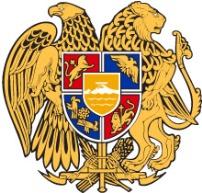 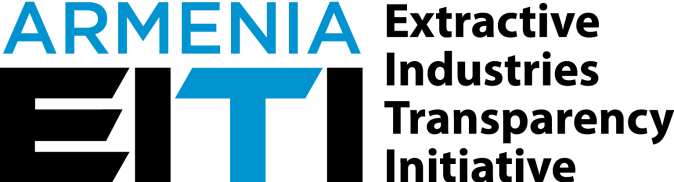 ՆԱԽԱԲԱՆ2020 թվականի 2-րդ եռամսյակում Հայաստանի Արդյունահանող ճյուղերի թափանցիկության նախաձեռնության (ԱՃԹՆ) գործունեությունն ուղղված է եղել Անկախ վավերացնողի կողմից Հայաստանի ԱՃԹՆ-ի վավերացման զեկույցում արձանագրված ԱՃԹՆ-ի ստանդարտի 5․2 և 6․1 թերակատարված պահանջների գծով ուղղիչ գործողությունների իրականացմանը, դրա համար պահանջվող լրացուցիչ  տեղեկատվության հավաքագրմանը և հրապարակմանը,  Անկախ վավերացնողի գնահատականի ու վավերացման զեկույցի վերաբերյալ ԲՇԽ-ի  մեկնաբանություններով պատասխան փաստաթղթի պատրաստմանը, սահմանված ժամկետում այն ԱՃԹՆ-ի միջազգային քարտուղարություն տրամադրմանը, իրական սեփականատերերի բացահայտման հանրային ռեգիստրի ստեղծման աշխատանքների մեկնարկին, ԱՃԹՆ-ի 3-րդ՝ 2019 հաշվետու տարվա ազգային զեկույցի ու հաջորդ տարվա զեկույցի նախնական ուսումնասիրության տեխնիկական առաջադրանքի լրամշակմանը,  ՀՀ ԱՃԹՆ-ի 2019թ․ տարեկան հաշվետության, 2020 թվականի առաջին եռամսյակի հաշվետվության նախագծերի կազմմանը։ Ս․թ․ ապրիլի 9-ին ԱՃԹՆ-ի միջազգային քարտուղարությունը տրամադրել է Հայաստանի վավերացման նախնական գնահատականը և Անկախ վավերացնողի վավերացման զեկույցի նախագիծը։ Համաձայն նախնական գնաատականի՝ Հայաստանը  24 պահանջներից 22-ի մասով գրանցել էր բարձր  առաջընթաց (18 պահանջի մասով բավարարող (satisfactory) և 4 պահանջի մասով գրազանցող–(beyond) գնահատական), սակայն 2 պահանջի մասով գրանցվել էին թերություններ։ Թերությունները վերացնելու համար երկրին առաջադրվել էր  2 ուղղիչ գործողություն՝ ԱՃԹՆ-ի ստանդարտի 5․2 (Բնապահպանական և առողջապահական նպատակային ծրագրեր) և 6․1 (Ընդերքօգտագործման պայմանագրերով պարտադիր սահմանված սոցիալ տնտեսական պարտավորություններ) պահանջների մասով։ ԱՃԹՆ-ի ազգային քարտուղարությունը սահմանված ժամկետում ԱՃԹՆ-ի միջազգային քարտուղարություն  ներկայացրեց վավերացման արդյունքների վերաբերյալ ԲՇԽ-ի ընդհանուր մեկնաբանությունները և ուղղիչ գործողությունների գծով լրացուցիչ հավաքագրված ու հրապարակված տեղեկատվությունը ամփոփող պատասխան փաստաթուղթը, որով Հայաստանի ԲՇԽ-ն հայտնում է, որ իրականացված գործողությունների արդյունքում ինքը «բավարարող» է դիտարկում Հայաստանում ԱՃԹՆ-ի ստանդարտի պահանջների ներդրման առաջընթացը և խնդրում է վերանայել վավերացման արդյունքները։ Բոլոր նյութերը հասանելի են Հայաստանի ԱՃԹՆ-ի պաշտոնական կայքում՝ https://www.eiti.am/en/annual-reports/2018/ հղումով։ Ուղղիչ գործողությունների մասով ԱՃԹՆ-ի ազգային քարտուղարության, ԲՇԽ-ի, հաշվետու մարմինների և ընկերությունների կողմից իրականացված ծավալուն աշխատանքի նկարագրությունը ներկայացված է սույն հաշվետվության համապատասխան բաժիններում։ Հաշվետու ժամանակահատվածում ԱՃԹՆ-ի երկրորդ զեկույցը կազմող Անկախ ադմինիստրատոր «ԷՐՆՍԹ ԸՆԴ ՅԱՆԳ» (EY) ընկերությունը տրամադրել է ԱՃԹՆ-ի 2018թ․ հաշվետվության ոչ ֆինանսական (կոնտեքստային) հատվածի լրամշակված տարբերակը, ինչպես նաև Հայաստանի ԱՃԹՆ-ի 2-րդ՝ 2018 հաշվետու տարվա զեկույցի նախագիծը, որը տրամադրվել է ԲՇԽ-ի անդամներին և ԱՃԹՆ-ի միջազգային քարտուղարություն՝ մեկնաբանությունների համար։ԲՇԽ-ի կողմից էլեկտրոնային եղանակով հաստատվել են ԱՃԹՆ-ի 3-րդ՝ 2019 հաշվետու տարվա ազգային զեկույցի և նախնական ուսումնասիրության շրջանակն ու էականության շեմերը, ինչպես նաև ԱՃԹՆ-ի 3-րդ՝ 2019 հաշվետու տարվա ազգային զեկույցի ու հաջորդ տարվա զեկույցի նախնական ուսումնասիրության տեխնիկական առաջադրանքը։ ԲՇԽ-ի խմբակցությունները ներկայացրել են թեկնածուներ՝ Անկախ ադմինիստրատորի ընտրության մրցութային հանձնաժողովում ներգրավելու համար։ՀՀ ԱՆ իրավաբանական անձանց պետական ռեգստրի գործակալության https://www.e-register.am/ կայքում pdf ձևաչափով բեռնվել են ընկերությունների կողմից ներկայացված իրական սեփականատերերի վերաբերյալ հայտարարագրերը։ Ավարտվել է Համաշխարհային բանկի «Աջակցություն Հայաստանի ԱՃԹՆ-ին» դրամաշնորհային ծրագրի շրջանակում իրական սեփականատերերի (ԻՍ) բացահայտման հանրային ռեգիստրի ծրագրային ապահովման համար ծառայությունների գնման գործընթացը, մրցութային կարգով ընտրվել է VXSoft ընկերությունը, 2020թ․ մայիսի 12-ին կնքվել է պայմանագիր և մեկնարկել են ԻՍ ռեգիստրի մշակման աշխատանքները։ ԲՇԽ-ին, ինչպես նաև հայտարարատու ընկերություններին կարծիքի համար տրամադրվել է ԻՍ ռեգիստրի կառուցվածքի նախագիծը։ԱՃԹՆ-ի 2016-2017 թվականների զեկույցում և Հայաստանում վավերացման առաքելության հանդիպումների ժամանակ բնապահպանական ծրագրերի հաշվետվողականության և ընկերությունների կողմից վճարվող բնապահպանական հարկերից մասհանումների հատկացման մասով արձանագրված բացերի կարգավորման ուղղությամբ Տարածքային կառավարման և ենթակառուցվածքների նախարարության մշակած ««Ընկերությունների կողմից վճարվող բնապահպանական հարկի նպատակային օգտագործման մասին» օրենքում փոփոխություններ և լրացումներ կատարելու մասին» օրենքի նախագիծը մայիսի 27-ին ընդունվել է Ազգային ժողովի կողմից։ Մեկնաբանության համար ԲՇԽ-ի անդամներին է տրամադրվել Համաշխարհային բանկի «Հանքարդյունաբերության ոլորտի քաղաքականության» դրամաշնորհային ծրագրի շրջանակում ՀՀ կառավարության կողմից պատվիրված «COVID-19-ի ազդեցության գնահատումը հանքարդյունաբերության ոլորտի վրա» հաշվետվության նախագիծը։ Հայաստանի ԱՃԹՆ ԲՇԽ-ի և ազգային քարտուղարության ներկայացուցիչները մասնակցել են ԱՃԹՆ-ի խորհրդի 47-րդ հեռահար նիստին, մի շարք հեռահար միջոցառումների և քննարկումների, շարունակվել է համագործակցությունը միջազգային գործընկեր կազմակերպությունների հետ։Հայաստանի հանքագործների և մետալուրգների միության կողմից ներկայացվել է ԱՃԹՆ ԲՇԽ-ի հանքարդյունահանող ընկերությունների խմբակցության նոր անդամների կազմը։ Համաձայն Հայաստանի Հանրապետության 2019-2020թթ. ԱՃԹՆ-ի աշխատանքային ծրագրի՝ ՀՀ ԱՃԹՆ ԲՇԽ-ի գործունեության և ԱՃԹՆ-ի ներդրման աշխատանքների վերաբերյալ պետք է ներկայացվեն եռամսյակային հաշվետվություններ, որոնք հաստատվում են ՀՀ ԱՃԹՆ ԲՇԽ-ի կողմից:ԻՐԱԿԱՆԱՑՎԱԾ ԱՇԽԱՏԱՆՔՆԵՐԸ՝ ԸՍՏ ՀԱՅԱՍՏԱՆԻ ՀԱՆՐԱՊԵՏՈՒԹՅԱՆ ԱՃԹՆ-ի 2020Թ. ԱՇԽԱՏԱՆՔԱՅԻՆ ԾՐԱԳՐԻՀավելված 12020 թվականի երկրորդ եռամսյակում «Հանքարդյունաբերության ոլորտում թափանցիկ և հաշվետու կառավարման խթանում» ԱՄՆ ՄԶԳ դրամաշնորհային ծրագրի շրջանակում իրականացված աշխատանքներըՏեղեկատվությունը տրամադրվել է «Թրանսփարենսի Ինթերնեշնլ հակակոռուպցիոն կենտրոն» ՀԿ-ի կողմիցՀանքարդյունաբերության և ԱՃԹՆ-ի վերաբերյալ տեղեկատվական/ճանաչողական նյութերի ստեղծում և տարածում1․1 Հայաստանի ամերիկյան համալսարանի պատասխանատու հանքարդյունաբերության կենտրոնը, «Թրանսփարենսի Ինթերնեշնլ հակակոռուպցիոն կենտրոն» ՀԿ-ի կողմից տրամադրված դրամաշնորհային ծրագրի շրջանակում, հաշվետու ժամանակահատվածում Youtube-ի հարթակում  հրապարակել է թվով ինը ուսուցողական  տեսանյութ՝ պատասխանատու հանքարդյունաբերության և ԱՃԹՆ-ի Ստանդարտի և գործընթացների վերաբերյալ՝ ԱՃԹՆ ԲՇԽ անդամների, ԱՃԹՆ շահագրգիռ կողմերի և հանրության իրազեկման նպատակով։  Նշված ուսուցողական տեսանյութերն անդրադարձել են հետևյալ թեմաներին․        1․ ԱՃԹՆ ստանդարտ        2․ Բազմաշահառու խումբ        3․ Իրական սեփականատերերի բացահայտում        4․ Պայմանագրերը և ընդերքօգտագործման թույլտվությունները Հայաստանում        5․ Արդյունահանող ընկերությունների ֆինանսական հաշվետվությունները և վճարումները        6․ Կառավարության եկամուտները և ծախսերը հանքարդյունաբերության ոլորտում        7․ Սոցիալական ծրագրերը հանքարդյունաբերության ոլորտում        8․ Արտադրության և երկրաբանական ուսումնասիրությունների տվյալները        9․ Պատասխանատու հանքարդյունաբերություն՝ բնապահպանական և առողջապահական պատասխանատվություն, տնտեսական և կայուն զարգացման ապահովում 2. Հանքարդյունաբերության և ԱՃԹՆ-ի վերաբերյալ հանրային իրազեկության բարձրացում/քննարկումներ, մասնավորապես՝ ազդակիր համայնքներում2.1 Հայաստանի ամերիկյան համալսարանի պատասխանատու հանքարդյունաբերության կենտրոնը սույն թվականի մայիսի 25-ին, 26-ին, 27-ին , հունիսի 1-ին և հունիսի 2-ին իրականացրել է 2-ժամյա տևողությամբ սեմինարների շարք «Արդյունահանող ճյուղերի թափանցիկության նախաձեռնության (ԱՃԹՆ) ստանդարտի և գործընթացների վերաբերյալ» թեմայով: Նշված սեմինարներին հեռավար եղանակով մասնակցել են ԱՃԹՆ ԲՇԽ անդամներ, տեղական ինքնակառավարման մարմինների, շահագրգիռ  հասարակական կազմակերպությունների և լրատվամիջոցների ներկայացուցիչներ,  ինչպես նաև ակտիվ քաղաքացիներ: Թվով 37 մասնակիցներ բարձր են գնահատել նշված միջոցառումը (միջին գնահատական՝ 4.5 միավոր 5 միավորից): Ի լրումն հեռավար սեմինարի կազմակերպման, Կենտրոնի կողմից մշակվել է հեռավար ուսուցման օնլայն հարթակ, որն անդրադառնում է ԱՃԹՆ ստանդարտին, հիմնական պահանջներին, հասկացություններին և ընթացակարգերին, ԱՃԹՆ բազմաշահառու խմբի (ԲՇԽ) գործառույթներին, պատասխանատու հանքարդյունաբերության հիմնական սկզբունքներին և ԱՃԹՆ վերաբերյալ մեդիա հաղորդակցության առանձնահատկություններին։ Հարթակը հասանելի է լայն հանրությանը՝ նշված թեմաներով ինքնակրթվելու նպատակով: 3. Հանքարդյունաբերության ոլորտում ներգրավված ընկերությունների իրական սեփականատերերի բացահայտում3.1 Թրանսփարենսի Ինթերնեշնլ հակակոռուպցիոն կենտրոնն ուսումնասիրել է ընդերքօգտագործող ընկերությունների կողմից հրապարակված իրական սեփականատերերի վերաբերյալ տեղեկատվությունը, ինչի արդյունքում մշակվել են ԱՃԹՆ ԲՇԽ քաղաքացիական հասարակության խմբակցության Առաջարկությունները իրական սեփականատերերի բացահայտման գործընթացում արձանագրված որոշ խնդիրների լուծման ուղղությամբ, որոնք հրապարակվել են հունիսի 12-ին։ՀԱՅԱՍՏԱՆԻ ՀԱՆՐԱՊԵՏՈՒԹՅԱՆ ԱՐԴՅՈՒՆԱՀԱՆՈՂ ՃՅՈՒՂԵՐԻ ԹԱՓԱՆՑԻԿՈՒԹՅԱՆ ՆԱԽԱՁԵՌՆՈՒԹՅԱՆ ՆԵՐԴՐՄԱՆ ԱՇԽԱՏԱՆՔՆԵՐԻ ԵՌԱՄՍՅԱԿԱՅԻՆ ՀԱՇՎԵՏՎՈՒԹՅՈՒՆ,                                                                                ԱՊՐԻԼ-ՀՈՒՆԻՍ, 2020 ԹՎԱԿԱՆՀԱՅԱՍՏԱՆԻ ՀԱՆՐԱՊԵՏՈՒԹՅԱՆ ՎԱՐՉԱՊԵՏԻ ԱՇԽԱՏԱԿԱԶՄՆՊԱՏԱԿԸՄատչելի և ժամանակին տեղեկատվության ապահովումՄատչելի և ժամանակին տեղեկատվության ապահովումՄատչելի և ժամանակին տեղեկատվության ապահովումՄատչելի և ժամանակին տեղեկատվության ապահովումՄԻՋՈՑԱՌՈՒՄ N 1. ՀՀ ԱՃԹՆ-ի պաշտոնական կայքի զարգացումԱրդյունքը և վերջնաժամկետըԻրականացման կարգավիճակըՊատասխանատուներըՆշումներՄԻՋՈՑԱՌՈՒՄ N 1. ՀՀ ԱՃԹՆ-ի պաշտոնական կայքի զարգացումԱրդյունքները՝ ՀՀ ԱՃԹՆ-ի կայքի կատարելագործված տարբերակ` տվյալները բաց տվյալների սկզբունքով, օգտագործողի համար մատչելի եղանակով հասանելի դարձնելու համար գործիքների ապահովմամբՎերջնաժամկետը՝ ԸնթացիկԸնթացիկՀՀ վարչապետի աշխատակազմ/Հ-ԱՃԹՆ-ի քարտուղարություն, ընտրված կազմակերպությունՄԻՋՈՑԱՌՈՒՄ N 4. Կայքի ընթացիկ սպասարկումԱրդյունքը և վերջնաժամկետըԻրականացման կարգավիճակըՊատասխանատուներըՆշումներՄԻՋՈՑԱՌՈՒՄ N 4. Կայքի ընթացիկ սպասարկումՎերջնաժամկետը՝ ԸնթացիկԸնթացիկընտրված կազմակերպություն, ՀՀ վարչապետի աշխատակազմ/ Հ-ԱՃԹՆ-ի քարտուղարությունՄԻՋՈՑԱՌՈՒՄ N 5. ԱՃԹՆ կայքի համալրում արդիական տեղեկատվությամբ Արդյունքը և վերջնաժամկետըԻրականացման կարգավիճակըՊատասխանատուներըՆշումներՄԻՋՈՑԱՌՈՒՄ N 5. ԱՃԹՆ կայքի համալրում արդիական տեղեկատվությամբ Արդյունքները՝ Կայքում հրապարակված զեկույցներ, հաշվետվություններ, տեսագրությունների, իրավական ակտեր, նորություններՎերջնաժամկետը՝ ԸնթացիկԸնթացիկՀՀ վարչապետի աշխատակազմ/ Հ-ԱՃԹՆ-ի քարտուղարություն, ԲՇԽՄԻՋՈՑԱՌՈՒՄ N 6. Հայաստանում ԱՃԹՆ-ի ներդրման և հանքարդյունաբերության ոլորտի վերաբերյալ տեղեկատվության մատչելի լեզվով հրապարակում և տպագրում, սոցիալական գովազդի պատրաստումԱրդյունքը և վերջնաժամկետըԻրականացման կարգավիճակըՊատասխանատուներըՆշումներՄԻՋՈՑԱՌՈՒՄ N 6. Հայաստանում ԱՃԹՆ-ի ներդրման և հանքարդյունաբերության ոլորտի վերաբերյալ տեղեկատվության մատչելի լեզվով հրապարակում և տպագրում, սոցիալական գովազդի պատրաստումԱրդյունքները՝ տեղեկատվական թերթիկներ, ինֆոգրամներ, ԱՃԹՆ-ի եռամսյակային և տարեկան հաշվետվություններ, ԱՃԹՆ-ի զեկույց, զեկույցի սեղմագիր, տեղեկատվական տեսահոլովակներՎերջնաժամկետը՝ ԸնթացիկԸնթացիկԲՇԽ, ՀՀ վարչապետի աշխատակազմ/ Հ-ԱՃԹՆ-ի քարտուղարությունՄԻՋՈՑԱՌՈՒՄ N 7.Հանքարդյունաբերության ոլորտի և ԱՃԹՆ-ի վերաբերյալ հանրային իրազեկում և լուսաբանում սոցիալական ցանցերի միջոցով (YouTube, Twitter, facebook և այլ ցանցեր)  Արդյունքը և վերջնաժամկետըԻրականացման կարգավիճակըՊատասխանատուներըՆշումներՄԻՋՈՑԱՌՈՒՄ N 7.Հանքարդյունաբերության ոլորտի և ԱՃԹՆ-ի վերաբերյալ հանրային իրազեկում և լուսաբանում սոցիալական ցանցերի միջոցով (YouTube, Twitter, facebook և այլ ցանցեր)  Արդյունքները՝ սոցիալական ցանցերում հանքարդյունաբերության և ԱՃԹՆ-ի վերաբերյալ հրապարակված տեղեկատվություն Վերջնաժամկետը՝ ԸնթացիկԸնթացիկԲՇԽ,  ՀՀ վարչապետի աշխատակազմ/Հ-ԱՃԹՆ-ի քարտուղարությունՄԻՋՈՑԱՌՈՒՄ N 8.Իրազեկվածության բարձրացման միջոցառումների,  շահագրգիռ կողմերի հետ աշխատանքային հանդիպումների իրականացումԱրդյունքը և վերջնաժամկետըԻրականացման կարգավիճակըՊատասխանատուներըՆշումներՄԻՋՈՑԱՌՈՒՄ N 8.Իրազեկվածության բարձրացման միջոցառումների,  շահագրգիռ կողմերի հետ աշխատանքային հանդիպումների իրականացումԱրդյունքները՝ Հանդիպումներ (այդ թվում` մարզային),  հանդիպումներ կրթական հաստատությունների հետ, հանդիպումներ լայն խմբակցությունների հետՎերջնաժամկետը՝ ԸնթացիկԸնթացիկԲՇԽ,  ՀՀ վարչապետի աշխատակազմ/Հ-ԱՃԹՆ-ի քարտուղարությունՄԻՋՈՑԱՌՈՒՄ N 10.ԱՃԹՆ-ի 2-րդ զեկույցի պաշտոնական ներկայացում / կոնֆերանս, իրական սեփականատերերի բացահայտման հանրային ռեգիստրի ներկայացումԱրդյունքը և վերջնաժամկետըԻրականացման կարգավիճակըՊատասխանատուներըՆշումներՄԻՋՈՑԱՌՈՒՄ N 10.ԱՃԹՆ-ի 2-րդ զեկույցի պաշտոնական ներկայացում / կոնֆերանս, իրական սեփականատերերի բացահայտման հանրային ռեգիստրի ներկայացումԱրդյունքները՝ ԱՃԹՆ-ի կոնֆերանսՎերջնաժամկետը՝ Երրորդ եռամսյակԸնթացիկԲՇԽ,  ՀՀ վարչապետի աշխատակազմ/Հ-ԱՃԹՆ-ի քարտուղարությունՄԻՋՈՑԱՌՈՒՄ N 11.«Հանքարդյունաբերության ոլորտում թափանցիկ և հաշվետու կառավարման խթանում» ԱՄՆ ՄԶԳ դրամաշնորհային ծրագրի շրջանակում հանքարդյունաբերության և ԱՃԹՆ վերաբերյալ տեղեկատվական/ ճանաչողական նյութերի ստեղծում և տարածումԱրդյունքը և վերջնաժամկետըԻրականացման կարգավիճակըՊատասխանատուներըՆշումներՄԻՋՈՑԱՌՈՒՄ N 11.«Հանքարդյունաբերության ոլորտում թափանցիկ և հաշվետու կառավարման խթանում» ԱՄՆ ՄԶԳ դրամաշնորհային ծրագրի շրջանակում հանքարդյունաբերության և ԱՃԹՆ վերաբերյալ տեղեկատվական/ ճանաչողական նյութերի ստեղծում և տարածումԱրդյունքները՝ ԱՃԹՆ-ի և հանքարդյունաբերության վերաբերյալ կրթական տեսանյութերՎերջնաժամկետը՝ Չորրորդ եռամսյակԸնթացիկԹրանսփարենսի Ինթերնեշնլ հակակոռուպցիոն կենտրոն ՀԿ, Հայաստանի ապերիկյան համալսարանի Պատասխանատու հանքարդյունաբերության կենտրոնՄԻՋՈՑԱՌՈՒՄ N 12.«Հանքարդյունաբերության ոլորտում թափանցիկ և հաշվետու կառավարման խթանում» ԱՄՆ ՄԶԳ դրամաշնորհային ծրագրի շրջանակում հանքարդյունաբերության և ԱՃԹՆ-ի վերաբերյալ հանրային իրազեկության բարձրացում/ քննարկումներ, մասնավորապես՝ ազդակիր համայնքներումԱրդյունքը և վերջնաժամկետըԻրականացման կարգավիճակըՊատասխանատուներըՆշումներՄԻՋՈՑԱՌՈՒՄ N 12.«Հանքարդյունաբերության ոլորտում թափանցիկ և հաշվետու կառավարման խթանում» ԱՄՆ ՄԶԳ դրամաշնորհային ծրագրի շրջանակում հանքարդյունաբերության և ԱՃԹՆ-ի վերաբերյալ հանրային իրազեկության բարձրացում/ քննարկումներ, մասնավորապես՝ ազդակիր համայնքներումԱրդյունքները՝ ԱՃԹՆ-ի վերաբերյալ  մոդուլներ ԲՇԽ-ի, ՔՀԿ-ների, ՔԵԿ-ների, տեղական խմբերի և ակտիվիստների համար  և դասընթացներ թիրախային խմբերի համար (ԲՇԽ, ՔՀԿ-ներ, տեղական խմբեր և ակտիվիստներ)Վերջնաժամկետը՝ 2020թ․ԸնթացիկԹրանսփարենսի Ինթերնեշնլ հակակոռուպցիոն կենտրոն ՀԿ,  Հայաստանի ամերիկյան համալսարանի Պատասխանատու հանքարդյունաբերության կենտրոնԳՈՐԾՈՂՈՒԹՅՈՒՆՆԵՐԻ ԻՐԱԿԱՆԱՑՄԱՆ ԸՆԹԱՑՔԻ ՆԿԱՐԱԳՐՈՒԹՅՈՒՆԳՈՐԾՈՂՈՒԹՅՈՒՆՆԵՐԻ ԻՐԱԿԱՆԱՑՄԱՆ ԸՆԹԱՑՔԻ ՆԿԱՐԱԳՐՈՒԹՅՈՒՆԳՈՐԾՈՂՈՒԹՅՈՒՆՆԵՐԻ ԻՐԱԿԱՆԱՑՄԱՆ ԸՆԹԱՑՔԻ ՆԿԱՐԱԳՐՈՒԹՅՈՒՆԳՈՐԾՈՂՈՒԹՅՈՒՆՆԵՐԻ ԻՐԱԿԱՆԱՑՄԱՆ ԸՆԹԱՑՔԻ ՆԿԱՐԱԳՐՈՒԹՅՈՒՆԳՈՐԾՈՂՈՒԹՅՈՒՆՆԵՐԻ ԻՐԱԿԱՆԱՑՄԱՆ ԸՆԹԱՑՔԻ ՆԿԱՐԱԳՐՈՒԹՅՈՒՆՄիջոցառում 1. ՀՀ ԱՃԹՆ-ի պաշտոնական կայքի զարգացում Միջոցառում 4. Կայքի ընթացիկ սպասարկումՀաշվետու ժամանակահատվածում, համաձայն կնքված պայմանագրի, «Հելիքս Կոնսալտինգ» ՍՊԸ-ն շարունակել է խորհրդատվություն տրամադրել  առցանց հաշվետվության համակարգում տվյալների մուտքագրման ժամանակ առաջացող խոչընդոտների վերաբերյալ, ինչպես նաև լուծել մուտքագրման ժամանակ բացահայտված ծրագրային խնդիրները։Միջոցառում 5. ԱՃԹՆ-ի կայքի համալրում արդիական տեղեկատվությամբ Հայաստանի ԱՃԹՆ-ի կայքում համալրվել է բոլոր բաժինների բովանդակությունը, բաց տվյալների կանոններով հանրությանը հասանելի են դարձել և հրապարակվել են ԱՃԹՆ-ի վերաբերյալ  իրավական ակտերը, փաստաթղթերը, տեղեկություններն ու նորությունները։ Կայքի նոր տեղեկատվությունը թարգմանվել է անգլերեն՝ օտարալեզու օգտվողների համար:Միջոցառում 6. Հայաստանում ԱՃԹՆ-ի ներդրման և հանքարդյունաբերության ոլորտի վերաբերյալ տեղեկատվության մատչելի լեզվով հրապարակում և տպագրում, սոցիալական գովազդի պատրաստումԿայքում հայերեն և անգլերեն լեզուներով հրապարակվել է ԱՃԹՆ-ի ընթացիկ գործունեությունը լուսաբանող  3 նորություն, հրապարակվել է բնապահպանական և առողջապահական նպատակային ծրագրերի և ընդերքօգտագործման պայմանագրերով պարտադիր սահմանված սոցիալ տնտեսական պարտավորությունների վերաբերյալ թարմացված և համապարփակ տեղեկատվություն):Միջոցառում 7. Հանքարդյունաբերության ոլորտի և ԱՃԹՆ-ի վերաբերյալ հանրային իրազեկում և լուսաբանում սոցիալական ցանցերի միջոցով (YouTube, Twitter, facebook և այլ ցանցեր)  Շարունակաբար թարմացվել են Facebook, YouTube և Twitter ցանցերում Հայաստանի ԱՃԹՆ-ի էջերը,  դրանց միջոցով հանրային հասանելություն է ապահովվել ԱՃԹՆ-ի ներդրման և ոլորտը լուսաբանող  տեղեկատվության համար։  Միջոցառում 8. Իրազեկության բարձրացման միջոցառումների, շահագրգիռ կողմերի հետ աշխատանքային հանդիպումների իրականացումCOVID-19 համավարակի պատճառով ստեղծված իրավիճակով պայմանավորված՝ հաշվետու ժամանակահատվածում միջոցառումներ չեն իրականացվել։Միջոցառում 10․ ԱՃԹՆ-ի 2-րդ զեկույցի պաշտոնական ներկայացում / կոնֆերանս, իրական սեփականատերերի բացահայտման հանրային ռեգիստրի ներկայացումԱՃԹՆ-ի 2-րդ զեկույցը կազմող Անկախ ադմինիստատոր «Էրնսթ ընդ Յանգ» ընկերության ս․թ․ մայիսի 8-ի էլեկտրոնային նամակ-խնդրանքի հիման վրա՝  ԱՃԹՆ-ի 2-րդ զեկույցի պաշտոնական ներկայացումը հետաձգվել է 2020թ․ 3-րդ եռամսյակ։ Ընկերությունը նշել էր, որ համաճարակով պայմանավորված նոր աշխատանքային պայմաններում հնարավոր չի տրամադրել զեկույցի նախագիծը նախատեսված ժամկետում, ուստի խնդրում են երկարաձգել է կնքված պայմանագրի ժամկետը։ Ընկերության խնդրանքը ընդունվել է և պայմանագրի ժամկետը երկարաձգվել։ Իրական սեփականատերերի բացահայտման հանրային ռեգիստրի ստեղծման աշխատանքները մեկնարկել են 2-րդ եռամսյակում և այն նախատեսվում է  պաշտոնապես ներկայացնել 4-րդ եռամսյակում։Միջոցառում 11. «Հանքարդյունաբերության ոլորտում թափանցիկ և հաշվետու կառավարման խթանում» ԱՄՆ ՄԶԳ դրամաշնորհային ծրագրի շրջանակում հանքարդյունաբերության և ԱՃԹՆ-ի վերաբերյալ տեղեկատվական/ճանաչողական նյութերի ստեղծում և տարածում Միջոցառում 12․ «Հանքարդյունաբերության ոլորտում թափանցիկ և հաշվետու կառավարման խթանում» ԱՄՆ ՄԶԳ դրամաշնորհային ծրագրի շրջանակում հանքարդյունաբերության և ԱՃԹՆ-ի վերաբերյալ հանրային իրազեկության բարձրացում/ քննարկումներ, մասնավորապես՝ ազդակիր համայնքներումՏե՛ս հավելված 1Միջոցառում 1. ՀՀ ԱՃԹՆ-ի պաշտոնական կայքի զարգացում Միջոցառում 4. Կայքի ընթացիկ սպասարկումՀաշվետու ժամանակահատվածում, համաձայն կնքված պայմանագրի, «Հելիքս Կոնսալտինգ» ՍՊԸ-ն շարունակել է խորհրդատվություն տրամադրել  առցանց հաշվետվության համակարգում տվյալների մուտքագրման ժամանակ առաջացող խոչընդոտների վերաբերյալ, ինչպես նաև լուծել մուտքագրման ժամանակ բացահայտված ծրագրային խնդիրները։Միջոցառում 5. ԱՃԹՆ-ի կայքի համալրում արդիական տեղեկատվությամբ Հայաստանի ԱՃԹՆ-ի կայքում համալրվել է բոլոր բաժինների բովանդակությունը, բաց տվյալների կանոններով հանրությանը հասանելի են դարձել և հրապարակվել են ԱՃԹՆ-ի վերաբերյալ  իրավական ակտերը, փաստաթղթերը, տեղեկություններն ու նորությունները։ Կայքի նոր տեղեկատվությունը թարգմանվել է անգլերեն՝ օտարալեզու օգտվողների համար:Միջոցառում 6. Հայաստանում ԱՃԹՆ-ի ներդրման և հանքարդյունաբերության ոլորտի վերաբերյալ տեղեկատվության մատչելի լեզվով հրապարակում և տպագրում, սոցիալական գովազդի պատրաստումԿայքում հայերեն և անգլերեն լեզուներով հրապարակվել է ԱՃԹՆ-ի ընթացիկ գործունեությունը լուսաբանող  3 նորություն, հրապարակվել է բնապահպանական և առողջապահական նպատակային ծրագրերի և ընդերքօգտագործման պայմանագրերով պարտադիր սահմանված սոցիալ տնտեսական պարտավորությունների վերաբերյալ թարմացված և համապարփակ տեղեկատվություն):Միջոցառում 7. Հանքարդյունաբերության ոլորտի և ԱՃԹՆ-ի վերաբերյալ հանրային իրազեկում և լուսաբանում սոցիալական ցանցերի միջոցով (YouTube, Twitter, facebook և այլ ցանցեր)  Շարունակաբար թարմացվել են Facebook, YouTube և Twitter ցանցերում Հայաստանի ԱՃԹՆ-ի էջերը,  դրանց միջոցով հանրային հասանելություն է ապահովվել ԱՃԹՆ-ի ներդրման և ոլորտը լուսաբանող  տեղեկատվության համար։  Միջոցառում 8. Իրազեկության բարձրացման միջոցառումների, շահագրգիռ կողմերի հետ աշխատանքային հանդիպումների իրականացումCOVID-19 համավարակի պատճառով ստեղծված իրավիճակով պայմանավորված՝ հաշվետու ժամանակահատվածում միջոցառումներ չեն իրականացվել։Միջոցառում 10․ ԱՃԹՆ-ի 2-րդ զեկույցի պաշտոնական ներկայացում / կոնֆերանս, իրական սեփականատերերի բացահայտման հանրային ռեգիստրի ներկայացումԱՃԹՆ-ի 2-րդ զեկույցը կազմող Անկախ ադմինիստատոր «Էրնսթ ընդ Յանգ» ընկերության ս․թ․ մայիսի 8-ի էլեկտրոնային նամակ-խնդրանքի հիման վրա՝  ԱՃԹՆ-ի 2-րդ զեկույցի պաշտոնական ներկայացումը հետաձգվել է 2020թ․ 3-րդ եռամսյակ։ Ընկերությունը նշել էր, որ համաճարակով պայմանավորված նոր աշխատանքային պայմաններում հնարավոր չի տրամադրել զեկույցի նախագիծը նախատեսված ժամկետում, ուստի խնդրում են երկարաձգել է կնքված պայմանագրի ժամկետը։ Ընկերության խնդրանքը ընդունվել է և պայմանագրի ժամկետը երկարաձգվել։ Իրական սեփականատերերի բացահայտման հանրային ռեգիստրի ստեղծման աշխատանքները մեկնարկել են 2-րդ եռամսյակում և այն նախատեսվում է  պաշտոնապես ներկայացնել 4-րդ եռամսյակում։Միջոցառում 11. «Հանքարդյունաբերության ոլորտում թափանցիկ և հաշվետու կառավարման խթանում» ԱՄՆ ՄԶԳ դրամաշնորհային ծրագրի շրջանակում հանքարդյունաբերության և ԱՃԹՆ-ի վերաբերյալ տեղեկատվական/ճանաչողական նյութերի ստեղծում և տարածում Միջոցառում 12․ «Հանքարդյունաբերության ոլորտում թափանցիկ և հաշվետու կառավարման խթանում» ԱՄՆ ՄԶԳ դրամաշնորհային ծրագրի շրջանակում հանքարդյունաբերության և ԱՃԹՆ-ի վերաբերյալ հանրային իրազեկության բարձրացում/ քննարկումներ, մասնավորապես՝ ազդակիր համայնքներումՏե՛ս հավելված 1Միջոցառում 1. ՀՀ ԱՃԹՆ-ի պաշտոնական կայքի զարգացում Միջոցառում 4. Կայքի ընթացիկ սպասարկումՀաշվետու ժամանակահատվածում, համաձայն կնքված պայմանագրի, «Հելիքս Կոնսալտինգ» ՍՊԸ-ն շարունակել է խորհրդատվություն տրամադրել  առցանց հաշվետվության համակարգում տվյալների մուտքագրման ժամանակ առաջացող խոչընդոտների վերաբերյալ, ինչպես նաև լուծել մուտքագրման ժամանակ բացահայտված ծրագրային խնդիրները։Միջոցառում 5. ԱՃԹՆ-ի կայքի համալրում արդիական տեղեկատվությամբ Հայաստանի ԱՃԹՆ-ի կայքում համալրվել է բոլոր բաժինների բովանդակությունը, բաց տվյալների կանոններով հանրությանը հասանելի են դարձել և հրապարակվել են ԱՃԹՆ-ի վերաբերյալ  իրավական ակտերը, փաստաթղթերը, տեղեկություններն ու նորությունները։ Կայքի նոր տեղեկատվությունը թարգմանվել է անգլերեն՝ օտարալեզու օգտվողների համար:Միջոցառում 6. Հայաստանում ԱՃԹՆ-ի ներդրման և հանքարդյունաբերության ոլորտի վերաբերյալ տեղեկատվության մատչելի լեզվով հրապարակում և տպագրում, սոցիալական գովազդի պատրաստումԿայքում հայերեն և անգլերեն լեզուներով հրապարակվել է ԱՃԹՆ-ի ընթացիկ գործունեությունը լուսաբանող  3 նորություն, հրապարակվել է բնապահպանական և առողջապահական նպատակային ծրագրերի և ընդերքօգտագործման պայմանագրերով պարտադիր սահմանված սոցիալ տնտեսական պարտավորությունների վերաբերյալ թարմացված և համապարփակ տեղեկատվություն):Միջոցառում 7. Հանքարդյունաբերության ոլորտի և ԱՃԹՆ-ի վերաբերյալ հանրային իրազեկում և լուսաբանում սոցիալական ցանցերի միջոցով (YouTube, Twitter, facebook և այլ ցանցեր)  Շարունակաբար թարմացվել են Facebook, YouTube և Twitter ցանցերում Հայաստանի ԱՃԹՆ-ի էջերը,  դրանց միջոցով հանրային հասանելություն է ապահովվել ԱՃԹՆ-ի ներդրման և ոլորտը լուսաբանող  տեղեկատվության համար։  Միջոցառում 8. Իրազեկության բարձրացման միջոցառումների, շահագրգիռ կողմերի հետ աշխատանքային հանդիպումների իրականացումCOVID-19 համավարակի պատճառով ստեղծված իրավիճակով պայմանավորված՝ հաշվետու ժամանակահատվածում միջոցառումներ չեն իրականացվել։Միջոցառում 10․ ԱՃԹՆ-ի 2-րդ զեկույցի պաշտոնական ներկայացում / կոնֆերանս, իրական սեփականատերերի բացահայտման հանրային ռեգիստրի ներկայացումԱՃԹՆ-ի 2-րդ զեկույցը կազմող Անկախ ադմինիստատոր «Էրնսթ ընդ Յանգ» ընկերության ս․թ․ մայիսի 8-ի էլեկտրոնային նամակ-խնդրանքի հիման վրա՝  ԱՃԹՆ-ի 2-րդ զեկույցի պաշտոնական ներկայացումը հետաձգվել է 2020թ․ 3-րդ եռամսյակ։ Ընկերությունը նշել էր, որ համաճարակով պայմանավորված նոր աշխատանքային պայմաններում հնարավոր չի տրամադրել զեկույցի նախագիծը նախատեսված ժամկետում, ուստի խնդրում են երկարաձգել է կնքված պայմանագրի ժամկետը։ Ընկերության խնդրանքը ընդունվել է և պայմանագրի ժամկետը երկարաձգվել։ Իրական սեփականատերերի բացահայտման հանրային ռեգիստրի ստեղծման աշխատանքները մեկնարկել են 2-րդ եռամսյակում և այն նախատեսվում է  պաշտոնապես ներկայացնել 4-րդ եռամսյակում։Միջոցառում 11. «Հանքարդյունաբերության ոլորտում թափանցիկ և հաշվետու կառավարման խթանում» ԱՄՆ ՄԶԳ դրամաշնորհային ծրագրի շրջանակում հանքարդյունաբերության և ԱՃԹՆ-ի վերաբերյալ տեղեկատվական/ճանաչողական նյութերի ստեղծում և տարածում Միջոցառում 12․ «Հանքարդյունաբերության ոլորտում թափանցիկ և հաշվետու կառավարման խթանում» ԱՄՆ ՄԶԳ դրամաշնորհային ծրագրի շրջանակում հանքարդյունաբերության և ԱՃԹՆ-ի վերաբերյալ հանրային իրազեկության բարձրացում/ քննարկումներ, մասնավորապես՝ ազդակիր համայնքներումՏե՛ս հավելված 1Միջոցառում 1. ՀՀ ԱՃԹՆ-ի պաշտոնական կայքի զարգացում Միջոցառում 4. Կայքի ընթացիկ սպասարկումՀաշվետու ժամանակահատվածում, համաձայն կնքված պայմանագրի, «Հելիքս Կոնսալտինգ» ՍՊԸ-ն շարունակել է խորհրդատվություն տրամադրել  առցանց հաշվետվության համակարգում տվյալների մուտքագրման ժամանակ առաջացող խոչընդոտների վերաբերյալ, ինչպես նաև լուծել մուտքագրման ժամանակ բացահայտված ծրագրային խնդիրները։Միջոցառում 5. ԱՃԹՆ-ի կայքի համալրում արդիական տեղեկատվությամբ Հայաստանի ԱՃԹՆ-ի կայքում համալրվել է բոլոր բաժինների բովանդակությունը, բաց տվյալների կանոններով հանրությանը հասանելի են դարձել և հրապարակվել են ԱՃԹՆ-ի վերաբերյալ  իրավական ակտերը, փաստաթղթերը, տեղեկություններն ու նորությունները։ Կայքի նոր տեղեկատվությունը թարգմանվել է անգլերեն՝ օտարալեզու օգտվողների համար:Միջոցառում 6. Հայաստանում ԱՃԹՆ-ի ներդրման և հանքարդյունաբերության ոլորտի վերաբերյալ տեղեկատվության մատչելի լեզվով հրապարակում և տպագրում, սոցիալական գովազդի պատրաստումԿայքում հայերեն և անգլերեն լեզուներով հրապարակվել է ԱՃԹՆ-ի ընթացիկ գործունեությունը լուսաբանող  3 նորություն, հրապարակվել է բնապահպանական և առողջապահական նպատակային ծրագրերի և ընդերքօգտագործման պայմանագրերով պարտադիր սահմանված սոցիալ տնտեսական պարտավորությունների վերաբերյալ թարմացված և համապարփակ տեղեկատվություն):Միջոցառում 7. Հանքարդյունաբերության ոլորտի և ԱՃԹՆ-ի վերաբերյալ հանրային իրազեկում և լուսաբանում սոցիալական ցանցերի միջոցով (YouTube, Twitter, facebook և այլ ցանցեր)  Շարունակաբար թարմացվել են Facebook, YouTube և Twitter ցանցերում Հայաստանի ԱՃԹՆ-ի էջերը,  դրանց միջոցով հանրային հասանելություն է ապահովվել ԱՃԹՆ-ի ներդրման և ոլորտը լուսաբանող  տեղեկատվության համար։  Միջոցառում 8. Իրազեկության բարձրացման միջոցառումների, շահագրգիռ կողմերի հետ աշխատանքային հանդիպումների իրականացումCOVID-19 համավարակի պատճառով ստեղծված իրավիճակով պայմանավորված՝ հաշվետու ժամանակահատվածում միջոցառումներ չեն իրականացվել։Միջոցառում 10․ ԱՃԹՆ-ի 2-րդ զեկույցի պաշտոնական ներկայացում / կոնֆերանս, իրական սեփականատերերի բացահայտման հանրային ռեգիստրի ներկայացումԱՃԹՆ-ի 2-րդ զեկույցը կազմող Անկախ ադմինիստատոր «Էրնսթ ընդ Յանգ» ընկերության ս․թ․ մայիսի 8-ի էլեկտրոնային նամակ-խնդրանքի հիման վրա՝  ԱՃԹՆ-ի 2-րդ զեկույցի պաշտոնական ներկայացումը հետաձգվել է 2020թ․ 3-րդ եռամսյակ։ Ընկերությունը նշել էր, որ համաճարակով պայմանավորված նոր աշխատանքային պայմաններում հնարավոր չի տրամադրել զեկույցի նախագիծը նախատեսված ժամկետում, ուստի խնդրում են երկարաձգել է կնքված պայմանագրի ժամկետը։ Ընկերության խնդրանքը ընդունվել է և պայմանագրի ժամկետը երկարաձգվել։ Իրական սեփականատերերի բացահայտման հանրային ռեգիստրի ստեղծման աշխատանքները մեկնարկել են 2-րդ եռամսյակում և այն նախատեսվում է  պաշտոնապես ներկայացնել 4-րդ եռամսյակում։Միջոցառում 11. «Հանքարդյունաբերության ոլորտում թափանցիկ և հաշվետու կառավարման խթանում» ԱՄՆ ՄԶԳ դրամաշնորհային ծրագրի շրջանակում հանքարդյունաբերության և ԱՃԹՆ-ի վերաբերյալ տեղեկատվական/ճանաչողական նյութերի ստեղծում և տարածում Միջոցառում 12․ «Հանքարդյունաբերության ոլորտում թափանցիկ և հաշվետու կառավարման խթանում» ԱՄՆ ՄԶԳ դրամաշնորհային ծրագրի շրջանակում հանքարդյունաբերության և ԱՃԹՆ-ի վերաբերյալ հանրային իրազեկության բարձրացում/ քննարկումներ, մասնավորապես՝ ազդակիր համայնքներումՏե՛ս հավելված 1Միջոցառում 1. ՀՀ ԱՃԹՆ-ի պաշտոնական կայքի զարգացում Միջոցառում 4. Կայքի ընթացիկ սպասարկումՀաշվետու ժամանակահատվածում, համաձայն կնքված պայմանագրի, «Հելիքս Կոնսալտինգ» ՍՊԸ-ն շարունակել է խորհրդատվություն տրամադրել  առցանց հաշվետվության համակարգում տվյալների մուտքագրման ժամանակ առաջացող խոչընդոտների վերաբերյալ, ինչպես նաև լուծել մուտքագրման ժամանակ բացահայտված ծրագրային խնդիրները։Միջոցառում 5. ԱՃԹՆ-ի կայքի համալրում արդիական տեղեկատվությամբ Հայաստանի ԱՃԹՆ-ի կայքում համալրվել է բոլոր բաժինների բովանդակությունը, բաց տվյալների կանոններով հանրությանը հասանելի են դարձել և հրապարակվել են ԱՃԹՆ-ի վերաբերյալ  իրավական ակտերը, փաստաթղթերը, տեղեկություններն ու նորությունները։ Կայքի նոր տեղեկատվությունը թարգմանվել է անգլերեն՝ օտարալեզու օգտվողների համար:Միջոցառում 6. Հայաստանում ԱՃԹՆ-ի ներդրման և հանքարդյունաբերության ոլորտի վերաբերյալ տեղեկատվության մատչելի լեզվով հրապարակում և տպագրում, սոցիալական գովազդի պատրաստումԿայքում հայերեն և անգլերեն լեզուներով հրապարակվել է ԱՃԹՆ-ի ընթացիկ գործունեությունը լուսաբանող  3 նորություն, հրապարակվել է բնապահպանական և առողջապահական նպատակային ծրագրերի և ընդերքօգտագործման պայմանագրերով պարտադիր սահմանված սոցիալ տնտեսական պարտավորությունների վերաբերյալ թարմացված և համապարփակ տեղեկատվություն):Միջոցառում 7. Հանքարդյունաբերության ոլորտի և ԱՃԹՆ-ի վերաբերյալ հանրային իրազեկում և լուսաբանում սոցիալական ցանցերի միջոցով (YouTube, Twitter, facebook և այլ ցանցեր)  Շարունակաբար թարմացվել են Facebook, YouTube և Twitter ցանցերում Հայաստանի ԱՃԹՆ-ի էջերը,  դրանց միջոցով հանրային հասանելություն է ապահովվել ԱՃԹՆ-ի ներդրման և ոլորտը լուսաբանող  տեղեկատվության համար։  Միջոցառում 8. Իրազեկության բարձրացման միջոցառումների, շահագրգիռ կողմերի հետ աշխատանքային հանդիպումների իրականացումCOVID-19 համավարակի պատճառով ստեղծված իրավիճակով պայմանավորված՝ հաշվետու ժամանակահատվածում միջոցառումներ չեն իրականացվել։Միջոցառում 10․ ԱՃԹՆ-ի 2-րդ զեկույցի պաշտոնական ներկայացում / կոնֆերանս, իրական սեփականատերերի բացահայտման հանրային ռեգիստրի ներկայացումԱՃԹՆ-ի 2-րդ զեկույցը կազմող Անկախ ադմինիստատոր «Էրնսթ ընդ Յանգ» ընկերության ս․թ․ մայիսի 8-ի էլեկտրոնային նամակ-խնդրանքի հիման վրա՝  ԱՃԹՆ-ի 2-րդ զեկույցի պաշտոնական ներկայացումը հետաձգվել է 2020թ․ 3-րդ եռամսյակ։ Ընկերությունը նշել էր, որ համաճարակով պայմանավորված նոր աշխատանքային պայմաններում հնարավոր չի տրամադրել զեկույցի նախագիծը նախատեսված ժամկետում, ուստի խնդրում են երկարաձգել է կնքված պայմանագրի ժամկետը։ Ընկերության խնդրանքը ընդունվել է և պայմանագրի ժամկետը երկարաձգվել։ Իրական սեփականատերերի բացահայտման հանրային ռեգիստրի ստեղծման աշխատանքները մեկնարկել են 2-րդ եռամսյակում և այն նախատեսվում է  պաշտոնապես ներկայացնել 4-րդ եռամսյակում։Միջոցառում 11. «Հանքարդյունաբերության ոլորտում թափանցիկ և հաշվետու կառավարման խթանում» ԱՄՆ ՄԶԳ դրամաշնորհային ծրագրի շրջանակում հանքարդյունաբերության և ԱՃԹՆ-ի վերաբերյալ տեղեկատվական/ճանաչողական նյութերի ստեղծում և տարածում Միջոցառում 12․ «Հանքարդյունաբերության ոլորտում թափանցիկ և հաշվետու կառավարման խթանում» ԱՄՆ ՄԶԳ դրամաշնորհային ծրագրի շրջանակում հանքարդյունաբերության և ԱՃԹՆ-ի վերաբերյալ հանրային իրազեկության բարձրացում/ քննարկումներ, մասնավորապես՝ ազդակիր համայնքներումՏե՛ս հավելված 1ՆՊԱՏԱԿԸԻրական սեփականատերերի բացահայտման հանրային ռեգիսրի ստեղծում և իրական սեփականատերերի մասին տեղեկատվության հանրայնացումԻրական սեփականատերերի բացահայտման հանրային ռեգիսրի ստեղծում և իրական սեփականատերերի մասին տեղեկատվության հանրայնացումԻրական սեփականատերերի բացահայտման հանրային ռեգիսրի ստեղծում և իրական սեփականատերերի մասին տեղեկատվության հանրայնացումԻրական սեփականատերերի բացահայտման հանրային ռեգիսրի ստեղծում և իրական սեփականատերերի մասին տեղեկատվության հանրայնացումՄԻՋՈՑԱՌՈՒՄ N 18. Իրական սեփականատերերի բացահայտման հանրային ռեգիստրի ստեղծման համար կազմակերպության ընտրություն և հանրային ռեգիստրի ստեղծումԱրդյունքը և վերջնաժամկետըԻրականացման կարգավիճակըՊատասխանատուներըՆշումներՄԻՋՈՑԱՌՈՒՄ N 18. Իրական սեփականատերերի բացահայտման հանրային ռեգիստրի ստեղծման համար կազմակերպության ընտրություն և հանրային ռեգիստրի ստեղծումԱրդյունքը՝ Հանրային ռեգիստրՎերջնաժամկետը՝ Առաջին-չորրորդ եռամսյակներ ԸնթացիկԲՇԽ,  ՀՀ վարչապետի աշխատակազմ/Հ-ԱՃԹՆ-ի քարտուղարություն, պետական մարմիններ, ընտրված կազմակերպությունՄԻՋՈՑԱՌՈՒՄ N 19. Իրական սեփականատերերի բացահայտման հայտարարագերի լրացման և ներկայացման  վերաբերյալ ուսուցումԱրդյունքը և վերջնաժամկետըԻրականացման կարգավիճակըՊատասխանատուներըՆշումներՄԻՋՈՑԱՌՈՒՄ N 19. Իրական սեփականատերերի բացահայտման հայտարարագերի լրացման և ներկայացման  վերաբերյալ ուսուցումԱրդյունքը՝ ՈւսուցումՎերջնաժամկետը՝ Չորրորդ եռամսյակԸնթացիկՀՀ վարչապետի աշխատակազմ/Հ-ԱՃԹՆ քարտուղարություն, համապատասխան պետական մարմիններ, ընտրված կազմակերպությունՄԻՋՈՑԱՌՈՒՄ N 20. Իրական սեփականատերերի հայտարարագրերի ներկայացում ընկերությունների կողմիցԱրդյունքը և վերջնաժամկետըԻրականացման կարգավիճակըՊատասխանատուներըՆշումներՄԻՋՈՑԱՌՈՒՄ N 20. Իրական սեփականատերերի հայտարարագրերի ներկայացում ընկերությունների կողմիցԱրդյունքը՝ ՀայտարարագրերՎերջնաժամկետը՝ Չորրորդ եռամսյակԸնթացիկԸնկերություններ, իրավաբանական անձանց գրանցման պետական ռեգիստրՄԻՋՈՑԱՌՈՒՄ N 21. Իրական սեփականատերերի բացահայտման հանրային ռեգիստրի և իրական սեփականատերերի ներկայացման գործընթացի վերլուծություն, թույլ կողմերի վերհանում, իրավական ակտերի նախագծումԱրդյունքը և վերջնաժամկետըԻրականացման կարգավիճակըՊատասխանատուներըՆշումներՄԻՋՈՑԱՌՈՒՄ N 21. Իրական սեփականատերերի բացահայտման հանրային ռեգիստրի և իրական սեփականատերերի ներկայացման գործընթացի վերլուծություն, թույլ կողմերի վերհանում, իրավական ակտերի նախագծումԱրդյունքը՝ քննարկումներ, կարծիքներ, վերլուծություն, իրավական ակտերի նախագծերՎերջնաժամկետը՝ Չորրորդ եռամսյակԸնթացիկՀՀ վարչապետի աշխատակազմ/Հ-ԱՃԹՆ-ի քարտուղարություն, համապատասխան պետական մարմիններ, Իրական սեփականատերերի բացահայտման աշխատանքային խումբԳՈՐԾՈՂՈՒԹՅՈՒՆՆԵՐԻ ԻՐԱԿԱՆԱՑՄԱՆ ԸՆԹԱՑՔԻ ՆԿԱՐԱԳՐՈՒԹՅՈՒՆԳՈՐԾՈՂՈՒԹՅՈՒՆՆԵՐԻ ԻՐԱԿԱՆԱՑՄԱՆ ԸՆԹԱՑՔԻ ՆԿԱՐԱԳՐՈՒԹՅՈՒՆԳՈՐԾՈՂՈՒԹՅՈՒՆՆԵՐԻ ԻՐԱԿԱՆԱՑՄԱՆ ԸՆԹԱՑՔԻ ՆԿԱՐԱԳՐՈՒԹՅՈՒՆԳՈՐԾՈՂՈՒԹՅՈՒՆՆԵՐԻ ԻՐԱԿԱՆԱՑՄԱՆ ԸՆԹԱՑՔԻ ՆԿԱՐԱԳՐՈՒԹՅՈՒՆԳՈՐԾՈՂՈՒԹՅՈՒՆՆԵՐԻ ԻՐԱԿԱՆԱՑՄԱՆ ԸՆԹԱՑՔԻ ՆԿԱՐԱԳՐՈՒԹՅՈՒՆՄիջոցառում 18. Իրական սեփականատերերի բացահայտման հանրային ռեգիստրի ստեղծման համար կազմակերպության ընտրություն և հանրային ռեգիստրի ստեղծումՀամաշխարհային բանկի «Աջակցություն Հայաստանի ԱՃԹՆ-ին» դրամաշնորհային ծրագրի շրջանակում իրական սեփականատերերի (ԻՍ) բացահայտման հանրային ռեգիստրի ծրագրային ապահովման համար ծառայությունների գնման մրցույթում ընտրվել է VXSoft ընկերությունը, 2020 թվականի մայիսի 12-ին ընկերության հետ կքնվել է պայմանագիր և մեկնարկել են ԻՍ ռեգիստրի մշակման աշխատանքները։Հունիսի 30-ին ԲՇԽ-ի քննարկմանն է ներկայացվել Իրական սեփականատերերի (ԻՍ) ռեգիստրի կառուցվածքի նախագիծը։ Իրական սեփականատերերի ռեգիստրի հարթակը, որտեղ հայտարարատու ընկերությունները բաց տվյալների ձևաչափով ներկայացնելու են ԻՍ վերաբերյալ  առցանց հայտարարագրերը, հանդիսանալու է Իրավաբանական անձանց պետական ռեգիստրի մասը։  Հայտարարագիր ներկայացնելու կամ դրա տվյալներին ծանոթանալու համար օգտագործողները անվճար   կարողանալու են մուտք գործել www.e-register.am կայքը։ VXSoft ընկերությունը լրամշակում է ռեգիստրի կառուցվածը՝ հիմք ընդունելով ԱՃԹՆ-ի քարտուղարության, ՀՀ արդարադատության նախարարության և ԱՆ իրավաբանական անձանց պետական ռեգիստրի գործակալության տրամադրած նկատառումները: Լրամշակված կառուցվածքի հաստատումից հետո կիրականացվեն բուն ծրագրային ապահովման և ռեգիստրի գրաֆիկական ձևավորման աշխատանքները:    Հաշվետու ժամանակահատվածում պատվիրատուի աշխատանքնային խմբի, VXSoft ընկերության և OpenOwnership գլոբալ ռեգիստրի պատասխանատուների մասնակցությամբ անցկացվել է 3 տեսազանգ, որոնց ընթացքում քննարկվել են ԻՍ ռեգիստրի ծրագրային ապահովման ստեղծման մի շարք տեխնիկական հարցեր, որոնք վերաբերում են տվյալների ստուգմանը, ԻՍ հայտարարագրերի ներկայացման և հրապարակման գործընթացներին, տվյալների դաշտերի նույնականացմանը, բաց ձևաչաձերով տվյալների հասանելիությանը, իրական սեփականության շղթաների գրաֆիկական ներկայացման լուծումներին և այլն: Միջոցառում 19. Իրական սեփականատերերի բացահայտման հայտարարագրերի լրացման և ներկայացման վերաբերյալ ուսուցումՄիջոցառում 20. Իրական սեփականատերերի հայտարարագրերի ներկայացում ընկերությունների կողմիցՀաշվետու ժամանակահատվածում ՀՀ ԱՆ իրավաբանական անձանց պետական ռեգստրի գործակալության https://www.e-register.am/ կայքում pdf ձևաչափով բեռնվել են հանքարդյունաբերող ընկերությունների  իրական սեփականատերերի վերաբերյալ հայտարարագրերը։Միջոցառում 21․ Իրական սեփականատերերի բացահայտման հանրային ռեգիստրի և իրական սեփականատերերի ներկայացման գործընթացի վերլուծություն, թույլ կողմերի վերհանում, իրավական ակտերի նախագծումԲազմաշահառու խմբին և այլ շահագրգիռ կողմերին ներկայացվել են ապրիլի 20-ի դրությամբ հայտարարատու ընկերությունների կողմից ներկայացված հայտարարագրերի հղումները և  առաջարկությունների ներկայացման նպատակով տեղեկացվել է, որ   «Իրավաբանական անձանց պետական գրանցման, իրավաբանական անձանց առանձնացված ստորաբաժանումների, հիմնարկների և անհատ ձեռնարկատերերի պետական հաշվառման մասին» ՀՀ օրենքում արձանագրված որոշ թերի կարգավորումներ և անճշտությունների և դրանց վերացման նպատակով նախատեսվում է մշակել իրավական ակտերի նախագծեր, որոնք կտրամադրվեն ԲՇԽ-ի քննարկմանը: Օրենքի նախագծի վերաբերյալ ՀՀ ՏԿԵՆ-ը տեղեկացրել է, որ  2019թ․ դեկտեմբերին  դիմել է  ՀՀ արդարադատության նախարարություն՝  ներկայացնելով իրական սեփականատերերի բացահայտումը կարգավորող իրավական ակտերի վերաբերյալ ընդհանուր նկատառումները և առաջարկելով դրանց հիման վրա բարեփոխել գործող իրավական կարգավորումները: Հունիսի 5-ին ԱՃԹՆ ԲՇԽ-ի քաղաքացիական հասարակության խմբակցության կողմից ներկայացվել է հայտարարություն, որտեղ ներկայացվել են ԱՃԹՆ ԲՇԽ-ի քաղաքացիական հասարակության խմբակցության առաջարկություններն  իրական սեփականատերերի թափանցիկության ապահովմանն առնչվող խնդիրների լուծման ուղղությամբ։ Միջոցառում 18. Իրական սեփականատերերի բացահայտման հանրային ռեգիստրի ստեղծման համար կազմակերպության ընտրություն և հանրային ռեգիստրի ստեղծումՀամաշխարհային բանկի «Աջակցություն Հայաստանի ԱՃԹՆ-ին» դրամաշնորհային ծրագրի շրջանակում իրական սեփականատերերի (ԻՍ) բացահայտման հանրային ռեգիստրի ծրագրային ապահովման համար ծառայությունների գնման մրցույթում ընտրվել է VXSoft ընկերությունը, 2020 թվականի մայիսի 12-ին ընկերության հետ կքնվել է պայմանագիր և մեկնարկել են ԻՍ ռեգիստրի մշակման աշխատանքները։Հունիսի 30-ին ԲՇԽ-ի քննարկմանն է ներկայացվել Իրական սեփականատերերի (ԻՍ) ռեգիստրի կառուցվածքի նախագիծը։ Իրական սեփականատերերի ռեգիստրի հարթակը, որտեղ հայտարարատու ընկերությունները բաց տվյալների ձևաչափով ներկայացնելու են ԻՍ վերաբերյալ  առցանց հայտարարագրերը, հանդիսանալու է Իրավաբանական անձանց պետական ռեգիստրի մասը։  Հայտարարագիր ներկայացնելու կամ դրա տվյալներին ծանոթանալու համար օգտագործողները անվճար   կարողանալու են մուտք գործել www.e-register.am կայքը։ VXSoft ընկերությունը լրամշակում է ռեգիստրի կառուցվածը՝ հիմք ընդունելով ԱՃԹՆ-ի քարտուղարության, ՀՀ արդարադատության նախարարության և ԱՆ իրավաբանական անձանց պետական ռեգիստրի գործակալության տրամադրած նկատառումները: Լրամշակված կառուցվածքի հաստատումից հետո կիրականացվեն բուն ծրագրային ապահովման և ռեգիստրի գրաֆիկական ձևավորման աշխատանքները:    Հաշվետու ժամանակահատվածում պատվիրատուի աշխատանքնային խմբի, VXSoft ընկերության և OpenOwnership գլոբալ ռեգիստրի պատասխանատուների մասնակցությամբ անցկացվել է 3 տեսազանգ, որոնց ընթացքում քննարկվել են ԻՍ ռեգիստրի ծրագրային ապահովման ստեղծման մի շարք տեխնիկական հարցեր, որոնք վերաբերում են տվյալների ստուգմանը, ԻՍ հայտարարագրերի ներկայացման և հրապարակման գործընթացներին, տվյալների դաշտերի նույնականացմանը, բաց ձևաչաձերով տվյալների հասանելիությանը, իրական սեփականության շղթաների գրաֆիկական ներկայացման լուծումներին և այլն: Միջոցառում 19. Իրական սեփականատերերի բացահայտման հայտարարագրերի լրացման և ներկայացման վերաբերյալ ուսուցումՄիջոցառում 20. Իրական սեփականատերերի հայտարարագրերի ներկայացում ընկերությունների կողմիցՀաշվետու ժամանակահատվածում ՀՀ ԱՆ իրավաբանական անձանց պետական ռեգստրի գործակալության https://www.e-register.am/ կայքում pdf ձևաչափով բեռնվել են հանքարդյունաբերող ընկերությունների  իրական սեփականատերերի վերաբերյալ հայտարարագրերը։Միջոցառում 21․ Իրական սեփականատերերի բացահայտման հանրային ռեգիստրի և իրական սեփականատերերի ներկայացման գործընթացի վերլուծություն, թույլ կողմերի վերհանում, իրավական ակտերի նախագծումԲազմաշահառու խմբին և այլ շահագրգիռ կողմերին ներկայացվել են ապրիլի 20-ի դրությամբ հայտարարատու ընկերությունների կողմից ներկայացված հայտարարագրերի հղումները և  առաջարկությունների ներկայացման նպատակով տեղեկացվել է, որ   «Իրավաբանական անձանց պետական գրանցման, իրավաբանական անձանց առանձնացված ստորաբաժանումների, հիմնարկների և անհատ ձեռնարկատերերի պետական հաշվառման մասին» ՀՀ օրենքում արձանագրված որոշ թերի կարգավորումներ և անճշտությունների և դրանց վերացման նպատակով նախատեսվում է մշակել իրավական ակտերի նախագծեր, որոնք կտրամադրվեն ԲՇԽ-ի քննարկմանը: Օրենքի նախագծի վերաբերյալ ՀՀ ՏԿԵՆ-ը տեղեկացրել է, որ  2019թ․ դեկտեմբերին  դիմել է  ՀՀ արդարադատության նախարարություն՝  ներկայացնելով իրական սեփականատերերի բացահայտումը կարգավորող իրավական ակտերի վերաբերյալ ընդհանուր նկատառումները և առաջարկելով դրանց հիման վրա բարեփոխել գործող իրավական կարգավորումները: Հունիսի 5-ին ԱՃԹՆ ԲՇԽ-ի քաղաքացիական հասարակության խմբակցության կողմից ներկայացվել է հայտարարություն, որտեղ ներկայացվել են ԱՃԹՆ ԲՇԽ-ի քաղաքացիական հասարակության խմբակցության առաջարկություններն  իրական սեփականատերերի թափանցիկության ապահովմանն առնչվող խնդիրների լուծման ուղղությամբ։ Միջոցառում 18. Իրական սեփականատերերի բացահայտման հանրային ռեգիստրի ստեղծման համար կազմակերպության ընտրություն և հանրային ռեգիստրի ստեղծումՀամաշխարհային բանկի «Աջակցություն Հայաստանի ԱՃԹՆ-ին» դրամաշնորհային ծրագրի շրջանակում իրական սեփականատերերի (ԻՍ) բացահայտման հանրային ռեգիստրի ծրագրային ապահովման համար ծառայությունների գնման մրցույթում ընտրվել է VXSoft ընկերությունը, 2020 թվականի մայիսի 12-ին ընկերության հետ կքնվել է պայմանագիր և մեկնարկել են ԻՍ ռեգիստրի մշակման աշխատանքները։Հունիսի 30-ին ԲՇԽ-ի քննարկմանն է ներկայացվել Իրական սեփականատերերի (ԻՍ) ռեգիստրի կառուցվածքի նախագիծը։ Իրական սեփականատերերի ռեգիստրի հարթակը, որտեղ հայտարարատու ընկերությունները բաց տվյալների ձևաչափով ներկայացնելու են ԻՍ վերաբերյալ  առցանց հայտարարագրերը, հանդիսանալու է Իրավաբանական անձանց պետական ռեգիստրի մասը։  Հայտարարագիր ներկայացնելու կամ դրա տվյալներին ծանոթանալու համար օգտագործողները անվճար   կարողանալու են մուտք գործել www.e-register.am կայքը։ VXSoft ընկերությունը լրամշակում է ռեգիստրի կառուցվածը՝ հիմք ընդունելով ԱՃԹՆ-ի քարտուղարության, ՀՀ արդարադատության նախարարության և ԱՆ իրավաբանական անձանց պետական ռեգիստրի գործակալության տրամադրած նկատառումները: Լրամշակված կառուցվածքի հաստատումից հետո կիրականացվեն բուն ծրագրային ապահովման և ռեգիստրի գրաֆիկական ձևավորման աշխատանքները:    Հաշվետու ժամանակահատվածում պատվիրատուի աշխատանքնային խմբի, VXSoft ընկերության և OpenOwnership գլոբալ ռեգիստրի պատասխանատուների մասնակցությամբ անցկացվել է 3 տեսազանգ, որոնց ընթացքում քննարկվել են ԻՍ ռեգիստրի ծրագրային ապահովման ստեղծման մի շարք տեխնիկական հարցեր, որոնք վերաբերում են տվյալների ստուգմանը, ԻՍ հայտարարագրերի ներկայացման և հրապարակման գործընթացներին, տվյալների դաշտերի նույնականացմանը, բաց ձևաչաձերով տվյալների հասանելիությանը, իրական սեփականության շղթաների գրաֆիկական ներկայացման լուծումներին և այլն: Միջոցառում 19. Իրական սեփականատերերի բացահայտման հայտարարագրերի լրացման և ներկայացման վերաբերյալ ուսուցումՄիջոցառում 20. Իրական սեփականատերերի հայտարարագրերի ներկայացում ընկերությունների կողմիցՀաշվետու ժամանակահատվածում ՀՀ ԱՆ իրավաբանական անձանց պետական ռեգստրի գործակալության https://www.e-register.am/ կայքում pdf ձևաչափով բեռնվել են հանքարդյունաբերող ընկերությունների  իրական սեփականատերերի վերաբերյալ հայտարարագրերը։Միջոցառում 21․ Իրական սեփականատերերի բացահայտման հանրային ռեգիստրի և իրական սեփականատերերի ներկայացման գործընթացի վերլուծություն, թույլ կողմերի վերհանում, իրավական ակտերի նախագծումԲազմաշահառու խմբին և այլ շահագրգիռ կողմերին ներկայացվել են ապրիլի 20-ի դրությամբ հայտարարատու ընկերությունների կողմից ներկայացված հայտարարագրերի հղումները և  առաջարկությունների ներկայացման նպատակով տեղեկացվել է, որ   «Իրավաբանական անձանց պետական գրանցման, իրավաբանական անձանց առանձնացված ստորաբաժանումների, հիմնարկների և անհատ ձեռնարկատերերի պետական հաշվառման մասին» ՀՀ օրենքում արձանագրված որոշ թերի կարգավորումներ և անճշտությունների և դրանց վերացման նպատակով նախատեսվում է մշակել իրավական ակտերի նախագծեր, որոնք կտրամադրվեն ԲՇԽ-ի քննարկմանը: Օրենքի նախագծի վերաբերյալ ՀՀ ՏԿԵՆ-ը տեղեկացրել է, որ  2019թ․ դեկտեմբերին  դիմել է  ՀՀ արդարադատության նախարարություն՝  ներկայացնելով իրական սեփականատերերի բացահայտումը կարգավորող իրավական ակտերի վերաբերյալ ընդհանուր նկատառումները և առաջարկելով դրանց հիման վրա բարեփոխել գործող իրավական կարգավորումները: Հունիսի 5-ին ԱՃԹՆ ԲՇԽ-ի քաղաքացիական հասարակության խմբակցության կողմից ներկայացվել է հայտարարություն, որտեղ ներկայացվել են ԱՃԹՆ ԲՇԽ-ի քաղաքացիական հասարակության խմբակցության առաջարկություններն  իրական սեփականատերերի թափանցիկության ապահովմանն առնչվող խնդիրների լուծման ուղղությամբ։ Միջոցառում 18. Իրական սեփականատերերի բացահայտման հանրային ռեգիստրի ստեղծման համար կազմակերպության ընտրություն և հանրային ռեգիստրի ստեղծումՀամաշխարհային բանկի «Աջակցություն Հայաստանի ԱՃԹՆ-ին» դրամաշնորհային ծրագրի շրջանակում իրական սեփականատերերի (ԻՍ) բացահայտման հանրային ռեգիստրի ծրագրային ապահովման համար ծառայությունների գնման մրցույթում ընտրվել է VXSoft ընկերությունը, 2020 թվականի մայիսի 12-ին ընկերության հետ կքնվել է պայմանագիր և մեկնարկել են ԻՍ ռեգիստրի մշակման աշխատանքները։Հունիսի 30-ին ԲՇԽ-ի քննարկմանն է ներկայացվել Իրական սեփականատերերի (ԻՍ) ռեգիստրի կառուցվածքի նախագիծը։ Իրական սեփականատերերի ռեգիստրի հարթակը, որտեղ հայտարարատու ընկերությունները բաց տվյալների ձևաչափով ներկայացնելու են ԻՍ վերաբերյալ  առցանց հայտարարագրերը, հանդիսանալու է Իրավաբանական անձանց պետական ռեգիստրի մասը։  Հայտարարագիր ներկայացնելու կամ դրա տվյալներին ծանոթանալու համար օգտագործողները անվճար   կարողանալու են մուտք գործել www.e-register.am կայքը։ VXSoft ընկերությունը լրամշակում է ռեգիստրի կառուցվածը՝ հիմք ընդունելով ԱՃԹՆ-ի քարտուղարության, ՀՀ արդարադատության նախարարության և ԱՆ իրավաբանական անձանց պետական ռեգիստրի գործակալության տրամադրած նկատառումները: Լրամշակված կառուցվածքի հաստատումից հետո կիրականացվեն բուն ծրագրային ապահովման և ռեգիստրի գրաֆիկական ձևավորման աշխատանքները:    Հաշվետու ժամանակահատվածում պատվիրատուի աշխատանքնային խմբի, VXSoft ընկերության և OpenOwnership գլոբալ ռեգիստրի պատասխանատուների մասնակցությամբ անցկացվել է 3 տեսազանգ, որոնց ընթացքում քննարկվել են ԻՍ ռեգիստրի ծրագրային ապահովման ստեղծման մի շարք տեխնիկական հարցեր, որոնք վերաբերում են տվյալների ստուգմանը, ԻՍ հայտարարագրերի ներկայացման և հրապարակման գործընթացներին, տվյալների դաշտերի նույնականացմանը, բաց ձևաչաձերով տվյալների հասանելիությանը, իրական սեփականության շղթաների գրաֆիկական ներկայացման լուծումներին և այլն: Միջոցառում 19. Իրական սեփականատերերի բացահայտման հայտարարագրերի լրացման և ներկայացման վերաբերյալ ուսուցումՄիջոցառում 20. Իրական սեփականատերերի հայտարարագրերի ներկայացում ընկերությունների կողմիցՀաշվետու ժամանակահատվածում ՀՀ ԱՆ իրավաբանական անձանց պետական ռեգստրի գործակալության https://www.e-register.am/ կայքում pdf ձևաչափով բեռնվել են հանքարդյունաբերող ընկերությունների  իրական սեփականատերերի վերաբերյալ հայտարարագրերը։Միջոցառում 21․ Իրական սեփականատերերի բացահայտման հանրային ռեգիստրի և իրական սեփականատերերի ներկայացման գործընթացի վերլուծություն, թույլ կողմերի վերհանում, իրավական ակտերի նախագծումԲազմաշահառու խմբին և այլ շահագրգիռ կողմերին ներկայացվել են ապրիլի 20-ի դրությամբ հայտարարատու ընկերությունների կողմից ներկայացված հայտարարագրերի հղումները և  առաջարկությունների ներկայացման նպատակով տեղեկացվել է, որ   «Իրավաբանական անձանց պետական գրանցման, իրավաբանական անձանց առանձնացված ստորաբաժանումների, հիմնարկների և անհատ ձեռնարկատերերի պետական հաշվառման մասին» ՀՀ օրենքում արձանագրված որոշ թերի կարգավորումներ և անճշտությունների և դրանց վերացման նպատակով նախատեսվում է մշակել իրավական ակտերի նախագծեր, որոնք կտրամադրվեն ԲՇԽ-ի քննարկմանը: Օրենքի նախագծի վերաբերյալ ՀՀ ՏԿԵՆ-ը տեղեկացրել է, որ  2019թ․ դեկտեմբերին  դիմել է  ՀՀ արդարադատության նախարարություն՝  ներկայացնելով իրական սեփականատերերի բացահայտումը կարգավորող իրավական ակտերի վերաբերյալ ընդհանուր նկատառումները և առաջարկելով դրանց հիման վրա բարեփոխել գործող իրավական կարգավորումները: Հունիսի 5-ին ԱՃԹՆ ԲՇԽ-ի քաղաքացիական հասարակության խմբակցության կողմից ներկայացվել է հայտարարություն, որտեղ ներկայացվել են ԱՃԹՆ ԲՇԽ-ի քաղաքացիական հասարակության խմբակցության առաջարկություններն  իրական սեփականատերերի թափանցիկության ապահովմանն առնչվող խնդիրների լուծման ուղղությամբ։ Միջոցառում 18. Իրական սեփականատերերի բացահայտման հանրային ռեգիստրի ստեղծման համար կազմակերպության ընտրություն և հանրային ռեգիստրի ստեղծումՀամաշխարհային բանկի «Աջակցություն Հայաստանի ԱՃԹՆ-ին» դրամաշնորհային ծրագրի շրջանակում իրական սեփականատերերի (ԻՍ) բացահայտման հանրային ռեգիստրի ծրագրային ապահովման համար ծառայությունների գնման մրցույթում ընտրվել է VXSoft ընկերությունը, 2020 թվականի մայիսի 12-ին ընկերության հետ կքնվել է պայմանագիր և մեկնարկել են ԻՍ ռեգիստրի մշակման աշխատանքները։Հունիսի 30-ին ԲՇԽ-ի քննարկմանն է ներկայացվել Իրական սեփականատերերի (ԻՍ) ռեգիստրի կառուցվածքի նախագիծը։ Իրական սեփականատերերի ռեգիստրի հարթակը, որտեղ հայտարարատու ընկերությունները բաց տվյալների ձևաչափով ներկայացնելու են ԻՍ վերաբերյալ  առցանց հայտարարագրերը, հանդիսանալու է Իրավաբանական անձանց պետական ռեգիստրի մասը։  Հայտարարագիր ներկայացնելու կամ դրա տվյալներին ծանոթանալու համար օգտագործողները անվճար   կարողանալու են մուտք գործել www.e-register.am կայքը։ VXSoft ընկերությունը լրամշակում է ռեգիստրի կառուցվածը՝ հիմք ընդունելով ԱՃԹՆ-ի քարտուղարության, ՀՀ արդարադատության նախարարության և ԱՆ իրավաբանական անձանց պետական ռեգիստրի գործակալության տրամադրած նկատառումները: Լրամշակված կառուցվածքի հաստատումից հետո կիրականացվեն բուն ծրագրային ապահովման և ռեգիստրի գրաֆիկական ձևավորման աշխատանքները:    Հաշվետու ժամանակահատվածում պատվիրատուի աշխատանքնային խմբի, VXSoft ընկերության և OpenOwnership գլոբալ ռեգիստրի պատասխանատուների մասնակցությամբ անցկացվել է 3 տեսազանգ, որոնց ընթացքում քննարկվել են ԻՍ ռեգիստրի ծրագրային ապահովման ստեղծման մի շարք տեխնիկական հարցեր, որոնք վերաբերում են տվյալների ստուգմանը, ԻՍ հայտարարագրերի ներկայացման և հրապարակման գործընթացներին, տվյալների դաշտերի նույնականացմանը, բաց ձևաչաձերով տվյալների հասանելիությանը, իրական սեփականության շղթաների գրաֆիկական ներկայացման լուծումներին և այլն: Միջոցառում 19. Իրական սեփականատերերի բացահայտման հայտարարագրերի լրացման և ներկայացման վերաբերյալ ուսուցումՄիջոցառում 20. Իրական սեփականատերերի հայտարարագրերի ներկայացում ընկերությունների կողմիցՀաշվետու ժամանակահատվածում ՀՀ ԱՆ իրավաբանական անձանց պետական ռեգստրի գործակալության https://www.e-register.am/ կայքում pdf ձևաչափով բեռնվել են հանքարդյունաբերող ընկերությունների  իրական սեփականատերերի վերաբերյալ հայտարարագրերը։Միջոցառում 21․ Իրական սեփականատերերի բացահայտման հանրային ռեգիստրի և իրական սեփականատերերի ներկայացման գործընթացի վերլուծություն, թույլ կողմերի վերհանում, իրավական ակտերի նախագծումԲազմաշահառու խմբին և այլ շահագրգիռ կողմերին ներկայացվել են ապրիլի 20-ի դրությամբ հայտարարատու ընկերությունների կողմից ներկայացված հայտարարագրերի հղումները և  առաջարկությունների ներկայացման նպատակով տեղեկացվել է, որ   «Իրավաբանական անձանց պետական գրանցման, իրավաբանական անձանց առանձնացված ստորաբաժանումների, հիմնարկների և անհատ ձեռնարկատերերի պետական հաշվառման մասին» ՀՀ օրենքում արձանագրված որոշ թերի կարգավորումներ և անճշտությունների և դրանց վերացման նպատակով նախատեսվում է մշակել իրավական ակտերի նախագծեր, որոնք կտրամադրվեն ԲՇԽ-ի քննարկմանը: Օրենքի նախագծի վերաբերյալ ՀՀ ՏԿԵՆ-ը տեղեկացրել է, որ  2019թ․ դեկտեմբերին  դիմել է  ՀՀ արդարադատության նախարարություն՝  ներկայացնելով իրական սեփականատերերի բացահայտումը կարգավորող իրավական ակտերի վերաբերյալ ընդհանուր նկատառումները և առաջարկելով դրանց հիման վրա բարեփոխել գործող իրավական կարգավորումները: Հունիսի 5-ին ԱՃԹՆ ԲՇԽ-ի քաղաքացիական հասարակության խմբակցության կողմից ներկայացվել է հայտարարություն, որտեղ ներկայացվել են ԱՃԹՆ ԲՇԽ-ի քաղաքացիական հասարակության խմբակցության առաջարկություններն  իրական սեփականատերերի թափանցիկության ապահովմանն առնչվող խնդիրների լուծման ուղղությամբ։ ՆՊԱՏԱԿԸՀայաստանի ԱՃԹՆ թեկնածության / անդամակցության կարգավիճակի ապահովումՀայաստանի ԱՃԹՆ թեկնածության / անդամակցության կարգավիճակի ապահովումՀայաստանի ԱՃԹՆ թեկնածության / անդամակցության կարգավիճակի ապահովումՀայաստանի ԱՃԹՆ թեկնածության / անդամակցության կարգավիճակի ապահովումՄԻՋՈՑԱՌՈՒՄ N 24.Վավերացման գործընթացԱրդյունքը և վերջնաժամկետըԻրականացման կարգավիճակըՊատասխանատուներըՆշումներՄԻՋՈՑԱՌՈՒՄ N 24.Վավերացման գործընթացԱրդյունքները՝ ՎավերացումՎերջնաժամկետը՝ Երրորդ եռամսյակԸնթացիկԲՇԽ, ՀՀ վարչապետի աշխատակազմ/Հ-ԱՃԹՆ-ի քարտուղարություն, ԱՃԹՆ-ի միջազգային քարտուղարություն, միջազգային վավերացնողներՄԻՋՈՑԱՌՈՒՄ N 24.1Անկախ վավերացնողների հաշվետվությամբ ներկայացված ուղղիչ գործողությունների  իրականացումԱրդյունքը և վերջնաժամկետըԻրականացման կարգավիճակըՊատասխանատուներըՆշումներՄԻՋՈՑԱՌՈՒՄ N 24.1Անկախ վավերացնողների հաշվետվությամբ ներկայացված ուղղիչ գործողությունների  իրականացումԱրդյունքները՝ վերլուծություն, Ուղղիչ գործողությունների իրականացման վերաբերյալ և բացերը լրացնող տեղեկատվության հրապարակումՎերջնաժամկետը՝ Երրորդ եռամսյակԻրականացվել է ԲՇԽ, ՀՀ վարչապետի աշխատակազմ/Հ-ԱՃԹՆ--ի քարտուղարություն, ԱՃԹՆ-ի միջազգային քարտուղարություն, պետական մարմիններ, անկախ ադմինիստրատորՄԻՋՈՑԱՌՈՒՄ N 24.2ԱՃԹՆ-ի իրականացման ամրապնդմանն ուղղված առաջարկվող գործողությունների իրականացում (համակարգված բացահայտումեր, կարողությունների հզորացում, հրապարակվող պայմանագրերի շրջանակի ընդլայնում, ԱՃԹՆ-ի իրականացմանը հաշվեքննիչ պալատի ներգարվում, ԱՃԹՆ-ի իրականացման գործընթացի վերաբերյալ ԱԺ ներկայացուցիչների իրազեկում, վավերացման հաշվետվությամբ և ԱՃԹՆ-ի զեկույցով ներկայացված առաջարկությունների իրականացման առաջընթացի մասին եռամսյակային տեղեկատվության ձևաչափի մշակում, պետական մարմինների կողմից սահմանված ձևաչափով տեղեկատվության ներկայացում)Արդյունքը և վերջնաժամկետըԻրականացման կարգավիճակըՊատասխանատուներըՆշումներՄԻՋՈՑԱՌՈՒՄ N 24.2ԱՃԹՆ-ի իրականացման ամրապնդմանն ուղղված առաջարկվող գործողությունների իրականացում (համակարգված բացահայտումեր, կարողությունների հզորացում, հրապարակվող պայմանագրերի շրջանակի ընդլայնում, ԱՃԹՆ-ի իրականացմանը հաշվեքննիչ պալատի ներգարվում, ԱՃԹՆ-ի իրականացման գործընթացի վերաբերյալ ԱԺ ներկայացուցիչների իրազեկում, վավերացման հաշվետվությամբ և ԱՃԹՆ-ի զեկույցով ներկայացված առաջարկությունների իրականացման առաջընթացի մասին եռամսյակային տեղեկատվության ձևաչափի մշակում, պետական մարմինների կողմից սահմանված ձևաչափով տեղեկատվության ներկայացում)Արդյունքները՝ Համապատասխան աշխատանքային խմբի կազմավորում, քննարկումներ, կարծիքներ, վերլուծություն, վավերացման հաշվետվությամբ ներկայացված առաջարկությունների իրականացման առաջընթացի մասին եռամսյակային տեղեկատվության ձևաչափ, իրավական ակտերի նախագծերՎերջնաժամկետը՝ ԸնթացիկԸնթացիկԲՇԽ, ՀՀ վարչապետի աշխատակազմ/Հ-ԱՃԹՆ քարտուղարություն, ԱՃԹՆ-ի միջազգային քարտուղարություն, պետական մարմիններ, ԲՇԽ-ի աշխատանքային խումբ, անկախ ադմինիստրատորՄԻՋՈՑԱՌՈՒՄ N 25.ԲՇԽ-ի նիստերի անցկացումԱրդյունքը և վերջնաժամկետըԻրականացման կարգավիճակըՊատասխանատուներըՆշումներՄԻՋՈՑԱՌՈՒՄ N 25.ԲՇԽ-ի նիստերի անցկացումԱրդյունքները՝ ԲՇԽ-ի նիստերՎերջնաժամկետը՝ ԸնթացիկԸնթացիկԲՇԽ,  ՀՀ վարչապետի աշխատակազմ/ Հ-ԱՃԹՆ-ի քարտուղարությունՀաշվետու ժամանակահատվածում ԲՇԽ-ի նիստ չի անցկացվել՝ պայմանավորված նաև կորոնավիրուս(COVID-19) հիվանդության կապակցությամբ Հայաստանում արտակարգ դրության ռեժիմի սահմանմամբ, որի պարետ է նշանակվել ԲՇԽ-ի նախագահ Տիգրան Ավինյանը։ ՄԻՋՈՑԱՌՈՒՄ N 26.ԲՇԽ-ի աշխատանքային խմբերի հանդիպումների անցկացումԱրդյունքը և վերջնաժամկետըԻրականացման կարգավիճակըՊատասխանատուներըՆշումներՄԻՋՈՑԱՌՈՒՄ N 26.ԲՇԽ-ի աշխատանքային խմբերի հանդիպումների անցկացումԱրդյունքները՝ հանդիպումներՎերջնաժամկետը՝ ԸնթացիկԸնթացիկԲՇԽ-ի աշխատանքային խմբեր,  ՀՀ վարչապետի աշխատակազմ/ Հ-ԱՃԹՆ-ի քարտուղարությունՄԻՋՈՑԱՌՈՒՄ N 27.ԲՇԽ-ի նոր անդամների ներկայացում և ԲՇԽ-ի կազմի հաստատումԱրդյունքը և վերջնաժամկետըԻրականացման կարգավիճակըՊատասխանատուներըՆշումներՄԻՋՈՑԱՌՈՒՄ N 27.ԲՇԽ-ի նոր անդամների ներկայացում և ԲՇԽ-ի կազմի հաստատումԱրդյունքները՝ ՀՀ վարչապետի որոշում, ԲՇԽՎերջնաժամկետը՝ Երկրորդ եռամսյակԸնթացիկԲՇԽ-ի խմբակցություններ, ԲՇԽ,  ՀՀ վարչապետի աշխատակազմ/Հ-ԱՃԹՆ քարտուղարությունՄԻՋՈՑԱՌՈՒՄ N 29.ԱՃԹՆ խորհրդի նիստերին և կոնֆերանսների մասնակցությունԱրդյունքը և վերջնաժամկետըԻրականացման կարգավիճակըՊատասխանատուներըՆշումներՄԻՋՈՑԱՌՈՒՄ N 29.ԱՃԹՆ խորհրդի նիստերին և կոնֆերանսների մասնակցությունԱրդյունքները՝ ԱՃԹՆ-ի խորհրդի նիստերՎերջնաժամկետը՝ ԸնթացիկԸնթացիկԲՇԽ,  ՀՀ վարչապետի աշխատակազմ/ Հ-ԱՃԹՆ-ի քարտուղարությունՄԻՋՈՑԱՌՈՒՄ N 31.Հայաստանի ԱՃԹՆ-ի 2019թ. աշխատանքային ծրագրի կատարողականի մշակում և հաստատումԱրդյունքը և վերջնաժամկետըԻրականացման կարգավիճակըՊատասխանատուներըՆշումներՄԻՋՈՑԱՌՈՒՄ N 31.Հայաստանի ԱՃԹՆ-ի 2019թ. աշխատանքային ծրագրի կատարողականի մշակում և հաստատումԱրդյունքները՝ Հայաստանի ԱՃԹՆ-ի 2019թ. աշխատանքային ծրագրի կատարողականՎերջնաժամկետը՝ Երկրորդ եռամսյակԻրականացվել է մասամբ/ ընթացիկԲՇԽ,  ՀՀ վարչապետի աշխատակազմ/Հ-ԱՃԹՆ քարտուղարությունԲՇԽ-ի կողմից հաստատումը նախատեսվում է երրորդ եռամսյակում։ՄԻՋՈՑԱՌՈՒՄ N 32.Հայաստանի ԱՃԹՆ-ի 2020թ. աշխատանքային ծրագրի լրամշակում և հաստատումԱրդյունքը և վերջնաժամկետըԻրականացման կարգավիճակըՊատասխանատուներըՆշումներՄԻՋՈՑԱՌՈՒՄ N 32.Հայաստանի ԱՃԹՆ-ի 2020թ. աշխատանքային ծրագրի լրամշակում և հաստատումԱրդյունքները՝ Հայաստանի ԱՃԹՆ-ի 2020թ. լրամշակված աշխատանքային ծրագիրՎերջնաժամկետը՝ Երկրորդ եռամսյակԻրականացվել է մասամբ/ ընթացիկԲՇԽ,  ՀՀ վարչապետի աշխատակազմ/Հ-ԱՃԹՆ-ի քարտուղարությունԲՇԽ-ի կողմից հաստատումը նախատեսվում է երրորդ եռամսյակում։ՄԻՋՈՑԱՌՈՒՄ N 34.Գործընկեր և դոնոր կազմակերպությունների հետ համագործակցությունԱրդյունքը և վերջնաժամկետըԻրականացման կարգավիճակըՊատասխանատուներըՆշումներՄԻՋՈՑԱՌՈՒՄ N 34.Գործընկեր և դոնոր կազմակերպությունների հետ համագործակցությունԱրդյունքները՝ Դոնոր կազմակերպությունների հետ հանդիպումներՎերջնաժամկետը՝ ԸնթացիկԸնթացիկԲՇԽ,  ՀՀ վարչապետի աշխատակազմ/ Հ-ԱՃԹՆ-ի քարտուղարությունՄԻՋՈՑԱՌՈՒՄ N 35.Հայաստանի ԱՃԹՆ-ի քարտուղարության աշխատանքների ընթացքԱրդյունքը և վերջնաժամկետըԻրականացման կարգավիճակըՊատասխանատուներըՆշումներՄԻՋՈՑԱՌՈՒՄ N 35.Հայաստանի ԱՃԹՆ-ի քարտուղարության աշխատանքների ընթացքԱրդյունքները՝ Պետական բյուջեի աշխատանք, հաշվետվությունների կազմում, ծրագրերի իրականացման համակարգում գնումների գործընթացի ապահովումՎերջնաժամկետը՝ ԸնթացիկԸնթացիկՀՀ վարչապետի աշխատակազմ/ Հ-ԱՃԹՆ-ի քարտուղարությունՄԻՋՈՑԱՌՈՒՄ N 37.ՀՀ ԱՃԹՆ-ի 2019 տարեկան հաշվետության կազմում և հաստատումԱրդյունքը և վերջնաժամկետըԻրականացման կարգավիճակըՊատասխանատուներըՆշումներՄԻՋՈՑԱՌՈՒՄ N 37.ՀՀ ԱՃԹՆ-ի 2019 տարեկան հաշվետության կազմում և հաստատումԱրդյունքները՝ ՀՀ ԱՃԹՆ-ի 2019 տարեկան հաշվետությունՎերջնաժամկետը՝ Երկրորդ եռամսյակԻրականացվել է մասամբ/ ընթացիկԲՇԽ, ՀՀ վարչապետի աշխատակազմ/Հ-ԱՃԹՆ-ի քարտուղարությունԲՇԽ-ի կողմից հաստատումը նախատեսվում է երրորդ եռամսյակում։ՄԻՋՈՑԱՌՈՒՄ N 38.ՀՀ ԱՃԹՆ-ի եռամսյակային հաշվետվությունների կազմում և հաստատումԱրդյունքը և վերջնաժամկետըԻրականացման կարգավիճակըՊատասխանատուներըՆշումներՄԻՋՈՑԱՌՈՒՄ N 38.ՀՀ ԱՃԹՆ-ի եռամսյակային հաշվետվությունների կազմում և հաստատումԱրդյունքները՝ Եռամսյակային հաշվետվություններՎերջնաժամկետը՝ ԸնթացիկԸնթացիկԲՇԽ,  ՀՀ վարչապետի աշխատակազմ/ Հ-ԱՃԹՆ-ի քարտուղարությունՄԻՋՈՑԱՌՈՒՄ N 39.Համագործակցություն ԱՃԹՆ-ի միջազգային քարտուղարության և ԱՃԹՆ-ի անդամ այլ երկրների հետԱրդյունքը և վերջնաժամկետըԻրականացման կարգավիճակըՊատասխանատուներըՆշումներՄԻՋՈՑԱՌՈՒՄ N 39.Համագործակցություն ԱՃԹՆ-ի միջազգային քարտուղարության և ԱՃԹՆ-ի անդամ այլ երկրների հետԱրդյունքները՝ գրություններ, հանդիպումներ, կոնֆերանս զանգեր, միջազգային աշխատանքային խմբերի առցանց հանդիպումներՎերջնաժամկետը՝ ԸնթացիկԸնթացիկԲՇԽ,  ՀՀ վարչապետի աշխատակազմ/ Հ-ԱՃԹՆ-ի քարտուղարությունՄԻՋՈՑԱՌՈՒՄ N 40.ԱՃԹՆ-ի  անդամավճարի վճարումԱրդյունքը և վերջնաժամկետըԻրականացման կարգավիճակըՊատասխանատուներըՆշումներՄԻՋՈՑԱՌՈՒՄ N 40.ԱՃԹՆ-ի  անդամավճարի վճարումՎերջնաժամկետը՝ Երրորդ եռամսյակԸնթացիկՆախատեսվում է իրականացնել 3-րդ եռամսյակում։ՄԻՋՈՑԱՌՈՒՄ N 41.Թարգմանչական աշխատանքներԱրդյունքը և վերջնաժամկետըԻրականացման կարգավիճակըՊատասխանատուներըՆշումներՄԻՋՈՑԱՌՈՒՄ N 41.Թարգմանչական աշխատանքներՎերջնաժամկետը՝ ԸնթացիկԸնթացիկԳՈՐԾՈՂՈՒԹՅՈՒՆՆԵՐԻ ԻՐԱԿԱՆԱՑՄԱՆ ԸՆԹԱՑՔԻ ՆԿԱՐԱԳՐՈՒԹՅՈՒՆԳՈՐԾՈՂՈՒԹՅՈՒՆՆԵՐԻ ԻՐԱԿԱՆԱՑՄԱՆ ԸՆԹԱՑՔԻ ՆԿԱՐԱԳՐՈՒԹՅՈՒՆԳՈՐԾՈՂՈՒԹՅՈՒՆՆԵՐԻ ԻՐԱԿԱՆԱՑՄԱՆ ԸՆԹԱՑՔԻ ՆԿԱՐԱԳՐՈՒԹՅՈՒՆԳՈՐԾՈՂՈՒԹՅՈՒՆՆԵՐԻ ԻՐԱԿԱՆԱՑՄԱՆ ԸՆԹԱՑՔԻ ՆԿԱՐԱԳՐՈՒԹՅՈՒՆԳՈՐԾՈՂՈՒԹՅՈՒՆՆԵՐԻ ԻՐԱԿԱՆԱՑՄԱՆ ԸՆԹԱՑՔԻ ՆԿԱՐԱԳՐՈՒԹՅՈՒՆՄիջոցառում 24. Վավերացման գործընթացԱպրիլի 9-ին ԱՃԹՆ-ի միջազգային քարտուղարությունը տրամադրել է Հայաստանի վավերացման գնահատականն ու Անկախ վավերացնողի վավերացման զեկույցի նախագիծը, որը ներկայացվեց ԲՇԽ-ի անդամներին։ Համաձայն նախնական գնահատականի՝ Հայաստանը  24 պահանջներից 22-ի մասով գրանցել է բարձր (18 satisfactory-բավարարող  և 4 beyond-գերազանցող) առաջընթաց, սակայն 2 պահանջի  մասով գրանցվել են թերություններ։ Ուստի, Հայաստանին նշանակվել է 2 ուղղիչ գործողություն։ ԱՃԹՆ-ի միջազգային քարտուղարությունը նշել էր, որ Հայաստանի ԲՇԽ-ի կողմից նշված թերությունների վերաբերյալ մինչև ս․թ․ ապրիլի 30-ը մեկնաբանություններ ուղարկելու դեպքում, դրանք հաշվի կառնվեն և անկախ վավերացնողը կարող է տրված գնահատականը վերանայել։ Միաժամանակ, Միջազգային քարտուղարությունը տեղեկացրել էր, որ ուղղիչ գործողություններին արձագանքելու նշված ժամկետը կարող է  երկարաձգվել, եթե Հայաստանի ԲՇԽ-ն  նման անհրաժեշտության կարիք ունենա։Առաջարկվող ուղղիչ գործողություններն էին՝1)	ԱՃԹՆ-ի  ստանդարտի 5․2 պահանջի՝  Բնապահպանական և առողջապահական նպատակային ծրագրերի մասով․Ըստ 5.2 պահանջի, Հայաստանը պարտավոր է բացահայտել եկամուտների տեղաբաշխման բանաձևը և այդ բանաձևի ու համայնքներին փոխանցված փաստացի վճարումների միջև առկա անհամապատասխանությունները։ Հայաստանը պետք է բացահայտի՝ (1) մետաղական հանքեր շահագործող ընկերությունների կողմից բնապահպանական վճարումների ընդհանուր գումարի հաշվարկի հիմքը, որը պետք է վերաբաշխվի համայնքներին, (2) ուսումնասիրվող տարում ստացված գումարը, (3) յուրաքանչյուր ազդակիր համայնքի համար նախատեսված չափաբաժինները, (4) յուրաքանչյուր համայնքին հատկացված ընդհանուր գումարը, (5) փաստացի փոխանցումները, և (6) եկամուտների տեղաբաշխման բանաձևի համաձայն հատկացվող գումարների, յուրաքանչյուր համայնքին փաստացի հատկացված գումարների և յուրաքանչյուր համայնքին փաստացի փոխանցված գումարների միջև առկա անհամապատասխանությունները։ Պատասխանատու պետական գերատեսչությունները, պետք է մեկնաբանեն հնարավոր անհամապատասխանությունների պատճառները։2)	ԱՃԹՆ-ի  ստանդարտի 6․1 պահանջի՝ Ընդերքօգտագործման պայմանագրերով պարտադիր սահմանված սոցիալ տնտեսական պարտավորությունների մասով․ 6.1 պահանջի համաձայն, Հայաստանից պահանջվում է տեղեկատվություն բացահայտել արդյունահանող ընկերությունների պարտադիր բնաիրային սոցիալական ծախսումների բնույթի, ինչպես նաև պարտադիր սոցիալական վճարումների՝ երրորդ կողմ հանդիսացող հնարավոր շահառուների վերաբերյալ։ Հայաստանը պետք է հետևի, որ երկրի ԱՃԹՆ-ի զեկույցը և/կամ առցանց հարթակն ապահովեն ընկերությունների կատարած պարտադիր սոցիալական ընդհանուր ծախսումների ընդհանուր պատկերը՝ թե՛ դրամական և թե՛ բնաիրային արտահայտությամբ։ Առաջիկա ԱՃԹՆ-ի զեկույցի համար հորդորվում է փաստագրել պարտադիր սոցիալական վճարումների էականության գնահատականը։Հաշվի առնելով COVID-ով պայմանավորված Հայաստանում գործող արտակարգ իրավիճակի ռեժիմը և դրա հետևանքով աշխատանքային գործընթացների և փաստաթղթաշրջանառության դանդաղումն ու դժվարացումը, ինչպես նաև   ԲՇԽ-ի նախագահ փոխվարչապետ Տ․Ավինյանի ՀՀ պարետ նշանակումը և դրա հետ կապված վերջինիս աշխատանքային ծանրաբեռնվածությունը,  ԲՇԽ-ի անունից ապրիլի 13-ին նամակ է ուղարկվել ԱՃԹՆ-ի միջազգային քարտուղարություն՝ վավերացման եզրակացության ուղղիչ գործողությունների վերաբերյալ մեկնաբանությունների  ներկայացման վերջնաժամկետը մինչև ս․թ․ մայիսի 15-ը երկարաձգելու խնդրանքով։ ԱՃԹՆ-ի միջազգային քարտուղարության կողմից խնդրանքը բավարարվել է և վերջնաժամկետը երկարաձգվել է մինչև մայիսի 15-ը։Միջոցառում 24․1․ Անկախ վավերացնողների հաշվետվությամբ ներկայացված ուղղիչ գործողությունների  իրականացումՍ․թ․ ապրիլի 14-ին ԱՃԹՆ-ի ազգային քարտուղարությունը բոլոր լիազոր մարմինների ներկայացուցիչների մասնակցությամբ կազմակերպել է տեսազանգ՝  ԱՃԹՆ-ի վավերացման զեկույցում արձանագրված ԱՃԹՆ-ի ստանդարտի 5․2 պահանջի թերակատարման գծով ուղղիչ գործողությունները հեռավար քննարկելու համար։ Քննարկմանը  մասնակցել են ԱՃԹՆ-ի հայաստանյանյան քարտուղարությունից Լուսինե Թովմասյանը, Անահիտ Առուստամյանը, Հասմիկ Մանուկյանը, ՀՀ ֆինանսների նախարարությունից՝ Օրի Ալավերդյանը, ՀՀ շրջակա միջավայրի նախարարությունից՝ Արթուր Ղավալյանը, Քրիստինե Բաղդասարյանը, ՀՀ տարածքային կառավարման և ենթակառուցվածքների նախարարությունից՝ Վիկտորյա Մարջանյանը, ՀՀ ԱՃԹՆ-ի 1-ին և 2-րդ զեկույցների կազմող Անկախ Ադմինիստրատոր «Էրնսթ Ընդ Յանգ» ՓԲԸ-ից՝ Հեղինե Ղուկասյանը։Քննարկումից հետո, ապրիլի 23-ին քննարկման մասնակիցներին էլեկտրոնային փոստով ուղարկվել է Հայաստանի ԱՃԹՆ-ի Վավերացման hաշվետվությամբ ներկայացված ԱՃԹՆ-ի ստանդարտի 5․2 պահանջի թերակատարման և դրա գծով առաջարկվող ուղղիչ գործողությունների շուրջ կայացած քննարկման արձանագրությունը՝ որով սահմանվում էր  ԱՃԹՆ-ի վավերացման 5.2 ուղղիչ գործողությամբ պահանջվող տվյալների շրջանակը և պատասխանատուները։ Մայիսի 4-ին Շրջակա միջավայրի նախարարությունը պաշտոնապես ներկայացրել է արձանագրությամբ պահանջվող տեղեկատվությունը, մասնավորապես՝ «Ընկերությունների կողմից վճարվող բնապահպանական հարկի նպատակային օգտագործման մասին» Հայաստանի Հանրապետության օրենքում նշված ընկերությունների գործունեության հետևանքով վնասակար ազդեցության ենթարկվող համայնքների ցանկը, համայնքների միջև բնապահպանական հարկի գումարի բաշխման համամասնությունները, սահմանված բնապահպանական հարկի գումարների, համայնքների կողմից բնապահպանական ծրագրերի իրականացման համար հաշվարկված և փաստացի ծախսված գումարները։ԲՇԽ-ի առաջարկությամբ և ՏԿԵՆ-ի միջնորդությամբ ազդակիր համայքների կայքերում հրապարակվել են 2016-2018թթ․ հաստատված բնապահպանական և առողջապահական ծրագերը։ԱՃԹՆ-ի վավերացման զեկույցում արձանագրված ԱՃԹՆ-ի ստանդարտի 6․1-ին պահանջի թերակատարման գծով ուղղիչ գործողությունները հեռահար քննարկելու նպատակով ԱՃԹՆ-ի ազգային քարտուղարությունը ապրիլի 21-ին կազմակերպել է տեսազանգ, որին մասնակցել են ԱՃԹՆ-ի հայաստանյանյան քարտուղարությունից Լուսինե Թովմասյանը, Անահիտ Առուստամյանը, Հասմիկ Մանուկյանը, Տարածքային կառավարման և ենթակառուցվածքների նախարարությունից Սերգեյ Աբրահամյանը, Փառանձեմ Դարբինյանը և Վիկտորյա Մարջանյանը։Հեռահար քննարկման արդյունքներով ՏԿԵՆ-ի կողմից պայմանագրային պարտավորությունների վերաբերյալ լրացուցիչ տեղեկատվության հարցում է ուղարկվել ընկերություններին։ Ընկերությունների կողմից ներկայացված լրացուցիչ տեղեկատվությունն ընդգրկել է նաև 2018թ․ տվյալներ, որոնք կներառվեն ներկայումս մշակվող 2-րդ ազգային զեկույցում: Պայմանագրային սոցիալ-տնեսական պարտավորությունների վերաբերյալ ընկերությունների կողմից ներկայացված տվյալներում առկա են եղել անհամապատասխանություններ մասնավորապես՝ (1) ընկերությունների պայմանագրերի 3-րդ հավելվածների, (2) նույն ընկերությունների կողմից 2016-2018 թվականներին ներկայացված հրապարակային հաշվետվությունների տվյալների և  (3) համայնքների կողմից այդ ընկերությունների վերաբերյալ ներկայացված հրապարակային հաշվետվությունների տվյալների միջև։ Նշված անհամապատասխանությունները վերացնելու նպատակով ՏԿԵՆ-ը փոխգործակցել է  համայնքների և ընկերությունների հետ և ճշգրտել տվյալները, որոնց հիման վրա  փոփոխվել են նաև համապատասխան հրապարակային հաշվետվությունները։Լիազոր մարմինների և ընկերությունների կողմից ներկայացված տեղեկատվությունը ամփոփվել է ԱՃԹՆ-ի ազգային քարտուղարության կողմից։ Ազգային քարտուղարությունը կազմել է Հայաստանի ԱՃԹՆ-ի վավերացման նախնական գնահատականի և վավերացման զեկույցի վերաբերյալ Բազմաշահառու խմբի մեկնաբանությունների  փաստաթղթի նախագիծը, որում ներառվել են  ինչպես ԲՇԽ-ի ընդհանուր մեկնաբանությունները վավերացման արդյունքների վերաբերյալ, այնպես էլ  5․2-րդ և 6․1-ին պահանջների մասով իրականացված ուղղիչ գործողությունները, այն է՝  համապատասխան տեղեկատվություն լրացուցիչ հրապարակվող տվյալների մասին։ Մայիսի 8-ին փաստաթուղթն ուղարկվել է ԱՃԹՆ-ի բազմաշահառու խմբի անդամներին՝ համաձայնեցման։  Հայաստանի ԱՃԹՆ ԲՇԽ-ի կողմից հավանության արժանացած վերջնական փաստաթուղթը ԱՃԹՆ-ի ազգային քարտուղարությունը մայիսի 14-ին  ուղարկել  ԱՃԹՆ-ի միջազգային քարտուղարություն։ ԱՃԹՆ-ի պաշտոնական կայքում ստեղծվել են հայերեն և անգլերեն ենթէջեր, որում բաց տվյալների ձևաչափով հասանելի է ամբոջական տեղեկատվություն: Բոլոր նյութերը հասանելի են Հայաստանի ԱՃԹՆ-ի պաշտոնական կայքում՝ հետևյալ հղումով՝  https://www.eiti.am/en/annual-reports/2018։ Միջոցառում 24․2․ ԱՃԹՆ-ի իրականացման ամրապնդմանն ուղղված առաջարկվող գործողությունների իրականացում (համակարգված բացահայտումեր, կարողությունների հզորացում, հրապարակվող պայմանագրերի շրջանակի ընդլայնում, ԱՃԹՆ-ի իրականացմանը հաշվեքննիչ պալատի ներգրավում, ԱՃԹՆ-ի իրականացման գործընթացի վերաբերյալ ԱԺ ներկայացուցիչների իրազեկում, վավերացման հաշվետվությամբ և ԱՃԹՆ-ի զեկույցով ներկայացված առաջարկությունների իրականացման առաջընթացի մասին եռամսյակային տեղեկատվության ձևաչափի մշակում, պետական մարմինների կողմից սահմանված ձևաչափով տեղեկատվության ներկայացում)ԱՃԹՆ-ի 2016-2017 թվականների զեկույցում և Հայաստանում վավերացման առաքելության հանդիպումների ժամանակ արձանագրված գործող կարգավորումների մի շարք բացերը շտկելու նպատակով՝  ՏԿԵՆ-ի կողմից մշակվել  է և 2020 թվականի փետրվարի 27-ին ՀՀ կառավարության կողմից հավանության է արժանացել ««Ընկերությունների կողմից վճարվող բնապահպանական հարկի նպատակային օգտագործման մասին» օրենքում փոփոխություններ և լրացումներ կատարելու մասին» օրենքի նախագիծը, որը  մայիսի 6-ին առաջին ընթերցմամբ, իսկ մայիսի 27-ին՝ երկրորդ ընթացմամբ ընդունվել է Ազգային ժողովի կողմից։ Օրենքով սահմանվում է, որ․2021 թվականից մետաղական օգտակար հանածոների արդյունահանման նպատակով ընդերքօգտագործման իրավունք ունեցող բոլոր ընկերությունների կողմից վճարվող բնապահպանական հարկից մասհանումներ կկատարվեն այն համայնքներում ծրագրերի իրականացման համար, որոնց տարածքում նշված ընկերությունների գործունեությունը թողնում է վնասակար ազդեցություն:Տեղական ինքնակառավարման մարմինների գործունեության արդյունավետության բարձրացման, կատարողականի որակի և հաշվետվողականության բարելավման ու թափանցիկության ապահովման նպատակով համայնքների հաստատված ծրագրերը յուրաքանչյուր տարի պետք է հրապարակվեն համայնքապետարանի կայքում և/կամ համապատասխան մարզպետարանի կայքում համայնքի ղեկավարի ներկայացմամբ:Համայնքի ղեկավարը պետք է կազմի հաշվետվություն իրականացված ծրագրի մասին։ Իրականացված ծրագրի վերաբերյալ ավագանու կողմից հաստատված հաշվետվությունը մինչև հաջորդ տարվա մարտի 1-ը պետք է հրապարակվի համայնքապետարանի և/կամ համապատասխան մարզպետարանի կայքերում։ Հաշվետվության ձևը պետք է ՏԿԵՆ-ի կողմից կողմից:Համայնքների կամ բնակավայրերի մասհանումների բաշխման չափի հաշվարկման կարգը վեցամսյա ժամկետում պետք է սահմանվի ՀՀ կառավարության կողմից:Միջոցառում 25. ԲՇԽ-ի նիստերի անցկացումՀաշվետու ժամանակահատվածում ԲՇԽ-ի նիստ տեղի չի ունեցել, սակայն հունիսի 3-ին ԲՇԽ-ն էլեկտրոնային եղանակով հաստատել է Խորհրդատուի (Անկախ ադմինիստրատորի) կողմից Հայաստանի Հանրապետության 2019թ. ԱՃԹՆ-ի զեկույցի և նախնական ուսումնասիրության կազմման տեխնիկական առաջադրանքն ու ընդունել 3-րդ զեկույցի ու նախնական ուսումնասիրության շրջանակի սահմանման առնչվող մի շարք որոշումներ:    Միջոցառում 26. ԲՇԽ-ի աշխատանքային խմբերի հանդիպումների անցկացումՀաշվետու ժամանակահատվածում անցկացված հանդիպում-քննարկումները նվիրված են եղել  Հայաստանի ԱՃԹՆ-ի վավերացման զեկույցում արձանագրված ԱՃԹՆ-ի ստանդարտի 5․2-րդ և 6․1-ին պահանջների ուղղիչ գործողություններին և նկարագրված են վերը՝ Միջոցառում 24․1-ումՄիջոցառում 27․ ԲՇԽ-ի նոր անդամների ներկայացում և ԲՇԽ-ի կազմի հաստատումՀաշվետու ժամանակահատածում Հայաստանի հանքագործների և մետալուրգների միությունը իրականացրել է 2020-23թթ. ընթացքում ԱՃԹՆ ԲՇԽ-ում մետաղական օգտակար հանածոների արդյունահանման ոլորտը  ներկայացնող հիմնական և այլընտրանքային անդամների ընտրություն։Մայիսի 26-ին տեղի է ունեցել այդ անդամների ընտրություններն անցկացնող հանձնաժողովի նիստ՝ Հայաստանի հանքագործների և մետալուրգների միության նախագահ Հայկ Ալոյանի նախագահությամբ։ Նիստին ներկայացվել են հայտարարված մրցույթի արդյունքները և միաձայն հաստատվել են ընտրված անդամների ցուցակները։ Անցկացված մրցույթի արդյունքները ամփոփող նիստի արձանագրությունը տրամադրվել է ՀՀ վարչապետի աշխատակազմի ներքո գործող ԱՃԹՆ-ի ազգային քարտուղարությանը: Ստորև ընտրված անդամների ցուցակը․Արթուր Նիկողոսյանը՝ «Ագարակի ՊՄԿ» ՓԲԸ վարչական տնօրեն Արմեն Ստեփանյանը՝ «Լիդիան Արմենիա» ՓԲԸ կայուն զարգացման գծով փոխնախագահ Արտյոմ Պետրոսյանը՝ «Գեոպրոմայնին Գոլդ» ՍՊԸ իրավաբանական տնօրեն Մանվել Եղիազարյանը՝ «Մեղրաձոր Գոլդ» ՍՊԸ գլխավոր հաշվապահ Վահե Վարդանյանը՝ «Գեոմայնինգ» ՍՊԸ գլխավոր տնօրեն (այլընտրանքային անդամ)Գագիկ Շահնազարյանը՝ «Ախթալայի ԼՀԿ» ՓԲԸ գլխավոր տնօրենի տեղակալ (այլընտրանքային անդամ) Հունիսի 1-ից դադարեցրել է իր անդամակցությունը ԲՇԽ-ի քաղաքացիական հասարակության խմբակցության անդամ Հարություն Մովսիսյանը, քանի որ մայիսի 27-ին նշանակվել է ՀՀ տարածքային կառավարման և ենթակառուցվածքների նախարարության «Հանրապետական երկրաբանական ֆոնդ» ՊՈԱԿ-ի տնօրեն։Միջոցառում 29. ԱՃԹՆ խորհրդի նիստերին և կոնֆերանսների մասնակցությունԱՃԹՆ-ի ազգային քարտուղարության ղեկավար Լուսինե Թովմասյանը մասնակցել է հունիսի 16-17-ը հեռավար կայացած ԱՃԹՆ-ի Խորհրդի հերթական՝ 47-րդ նիստին։Նիստի վերաբերյալ տեղեկատվությունը (օրակարգ, արձանագրություն, ընդունված որոշումներ և այլն) հասանելի է ԱՃԹՆ-ի միջազգային քարտուղարության կայքում։Միջոցառում 31․ Հայաստանի ԱՃԹՆ-ի 2019թ. աշխատանքային ծրագրի կատարողականի մշակում և հաստատումՀայաստանի ԱՃԹՆ-ի 2019թ. աշխատանքային ծրագրի կատարողականի հաստատումը ԲՇԽ-ի կողմից նախատեսվում է 3-րդ եռամսյակի ընթացքում։Միջոցառում 32․ Հայաստանի ԱՃԹՆ-ի 2020թ. աշխատանքային ծրագրի լրամշակում և հաստատումՀայաստանի ԱՃԹՆ-ի 2020թ. լրամշակված աշխատանքային ծրագրի հաստատումը ԲՇԽ-ի կողմից նախատեսվում է 3-րդ եռամսյակի ընթացքում։Միջոցառում 34. Գործընկեր և դոնոր կազմակերպությունների հետ համագործակցությունՀայաստանի ԱՃԹՆ-ի քարտուղարությունը հանդիպումներ և քննարկումներ է ունեցել Համաշխարհային բանկի ներկայացուցիչների հետ՝ Հայաստանի ԱՃԹՆ-ի 2020թ. աշխատանքային ծրագրով սահմանված միջոցառումների իրականացման վերաբերյալ: Ապրիլի 2-ին միջազգային քարտուղարությունը ԱՃԹՆ-ի ազգային քարտուղարությունների ու անկախ ադմինիստրատորների մասնակցությամբ անցկացրել է սեմինար-քննարկում ամփոփ տվյալների նոր ձևաչափի և դրանում համակարգված կերպով բացահայտված տվյալների ներկայացման կարգի վերաբերյալ: Սեմինարին մասնակցել են ԱՃԹՆ-ի ազգային քարտուղարությունը և EY ընկերության ներկայացուցիչը:   Հունիսի 23-ին առցանց հանդիպում-քննարկում (վեբինար) է տեղի ունեցել Համաշխարհային բանկի և Հայաստանի ԱՃԹՆ-ի քարտուղարության ներկայացուցիչների միջև հանքարդյունաբերության ոլորտի քաղաքականության և ԱՃԹՆ-ի առաքելության շուրջ։Հունիսի 26-ին Հայաստանի ԱՃԹՆ քարտուղարության ներկայացուցիչները մասնակցել են Համաշխահային բանկի կողմից կազմակերպված «Հանքերի փակման և տնտեսական վերագործարկման ուսումնասիրություն. Հայաստան» աշխատության վեբինար/քննարկմանը։Միջոցառում 35. Հայատանի ԱՃԹՆ-ի քարտուղարության աշխատանքների ընթացքՀաշվետու ժամանակահատվածում կատարվել են ՀՀ ԱՃԹՆ-ի 2020թ. աշխատանքային ծրագրով տվյալ ժամանակահատվածի համար սահմանված միջոցառումների պլանավորման և իրականացման աշխատանքները՝ համաձայնեցնելով ԱՃԹՆ-ի միջազգային քարտուղարության ու Համաշխահային բանկի հետ՝ որպես դոնոր կազմակերպություն: COVID-19-ի համաճարակի հետ կապված Հայաստանում արտակարգ դրության ռեժիմով պայմանավորված՝ շահագրգիռ կողմերի, գործընկերների, ԲՇԽ-ի անդամների, իրական սեփականատերերի բացահայտման աշխատանքային խմբերի անդամների հետ հանդիպումները կազմակերպվել են առցանց՝ ապահովելով ԱՃԹՆ-ի ստանդարտի իրականացման հարցերի շուրջ պարբերաբար քննարկումներն ու համագործակցությունը, ինչպես նաև Հայաստանի ԱՃԹՆ-ի վավերացման գործընթացի շրջանակում անհրաժեշտ միջոցառումների իրականացումը։ Միջոցառում 37․ ՀՀ ԱՃԹՆ-ի 2019 տարեկան հաշվետության կազմում և հաստատումԱՃԹՆ-ի ազգային քարտուղարության կողմից մշակվել է ՀՀ ԱՃԹՆ-ի 2019 տարեկան հաշվետության նախագիծը։ ԲՇԽ-ի կողմից հաստատումը նախատեսվում է 3-րդ եռամսյակում։Միջոցառում 38. ՀՀ ԱՃԹՆ-ի եռամսյակային հաշվետվությունների կազմում և հաստատումԱՃԹՆ-ի քարտուղարության կողմից մշակվել է ԱՃԹՆ-ի ներդրման աշխատանքների 2020 թվականի 1-ին եռամսյակի հաշվետվությունը։ Վերջինիս հաստատումը ԲՇԽ-ի կողմից  նախատեսվում է 3-րդ եռամսյակում, որից հետո կհրապարակվի ԱՃԹՆ հայաստանյան կայքում։Միջոցառում 39․ Համագործակցություն ԱՃԹՆ-ի միջազգային քարտուղարության և այլ ԱՃԹՆ-ի անդամ երկրների հետՀաշվետու ժամանակահատվածում ԱՃԹՆ-ի միջազգային քարտուղարության կողմից Հայաստանին առաջարկվել է ընդգրկվել ԱՃԹՆ-ի հաշվետվության այլընտրանքային տարբերակներ կիրառելու՝  ԱՃԹՆ-ի խորհրդի կողմից առաջարկվող պիլոտային ծրագրում։ Այդ թեմայով ապրիլի 30-ին տեսազանգ է կազմակերպվել ԱՃԹՆ-ի ազգային քարտուղարության և ԱՃԹՆ-ի միջազգային քարտուղարության ներկայացուցիչների միջև, իսկ մայիսի 14-ին՝ ԱՃԹՆ-ի միջազգային քարտուղարության, ԱՃԹՆ-ի ազգային քարտուղարության և Համաշխարհային բանկի ներկայացուցիչների միջև, որոնց ժամանակ քննարկվել է  առաջարկի իրագործելիությունը Հայաստանում։ Այդ քննարկումների արդյունքներով ձևավորվել է հետևյալ մոտեցումը, այն է՝ խնդրել Անկախ ադմինիստրատորին  քննարկել տվյալների որակը  ապահովող կայուն և ծախսարդյունավետ տարբերակներ,  դրանք ներկայացնել ԲՇԽ-ին և այս ու առաջիկա զեկույցների համար առաջարկություններ անել՝ աուդիտի և հավաստիացման գործելակարգերը ամրապնդելու  ուղղությամբ։ Բացի դրանից, խորհրդատուին  խրախուսել, որպեսզի վերջինս դիտարկի հաջորդ հաշվետվությունների համադրման տարբերակներ, ինչպես նաև առաջարկություններ ներկայացնի  հավաքագրման ընթացիկ գործընթացը ամրապնդելու ուղղությամբ: Տեսազանգերից հետո, ԱՃԹՆ-ի միջազգային քարտուղարության կողմից տրամադրված խորհրդատվության օգնությամբ՝ ԱՃԹՆ-ի 3-րդ ազգային զեկույցի կազմման Անկախ ադմինիստրատորի տեխնիկական առաջադրանքում ներառվեցին որոշակի դրույթներ, որոնց իրականացումը կնախապատրաստի Հայաստանին առաջիկա տարիներին կիրառել ԱՃԹՆ-ի հաշվետվության այլընտրանքային տարբերակ։ԱՃԹՆ-ի միջազգային քարտուղարության կողմից հրավեր է ուղարկվել ԱՃԹՆ-ի ազգային քարտուղարության, ԲՇԽ-ի անդամներին և այլ համապատասխան շահագրգիռ կողմերին մասնակցելու մայիսի 11-ին Գերմանիայի միջազգային համագործակցության ընկերության (GIZ) «Հանքարդյունահանում հանուն զարգացման» ծրագրի (Extractives for Development Project (X4D)) կողմից կազմակերպված բնապահպանական հաշվետվությունների վերաբերյալ վեբինարին: Հունիսի 22-ին ԱՃԹՆ-ի Խորհրդի նախագահ Հելեն Քլարկը նամակ է հղել  Հայաստանի ԱՃԹՆ ԲՇԽ-ի նախագահ Տիգրան Ավինյանին՝ տեղեկացնելով Covid-19 համաճարակի հետ կապված ԱՃԹՆ Խորհրդի կողմից ընդունված որոշումների մասին։ Դրանք հասանելի են նաև ԱՃԹՆ-ի միջազգային քարտուղարության կայքում։Հաշվի առնելով, որ ռեսուրսներով հարուստ երկրների համար COVID-19 համավարակն առաջ  է բերել եռակի ճգնաժամ՝ լարված հանրային առողջապահական համակարգ, արդյունահանվող ապրանքների գների անկում և տնտեսական կտրուկ անկում, առանձնակի կարևորվում է թափանցիկությունն ու վստահությունը՝ խելացի և պատասխանատու քաղաքականություն մշակելու համար։ Հենց այս թեմաներին էր նվիրված հունիսի 29-ին ԱՃԹՆ-ի միջազգային քարտուղարության կողմից  կազմակերպված «Ինչու է թափանցիկությունը կարևորվում եռակի ճգնաժամի մեջ հայտնված բնական պաշարներով հարուստ երկրների համար» խորագրով վեբինարը, որին մասնակցել են նաև Հայաստանի ԱՃԹՆ-ի քարտուղարության ներկայացուցիչները։  ԱՃԹՆ-ի խորհրդի նախագահ Հելեն Քլարկի կողմից մոդերացվող պանելային քննարկման խոսնակների կազմում ներգրավված էին COVID-19-ի հարցերով Առողջապահության համաշխարհային կազմակերպության (WHO) գլխավոր տնօրենի հատուկ պատվիրակ Դեյվիդ Նաբարրոն, Նիգերիայի ԱՃԹՆ-ի գործադիր քարտուղար Վազիրի Ադիոն և Միջամերիկյան Զարգացման Բանկի (Inter-American Development Bank) գլխավոր մասնագետ Ռոբերտո դե Միխլեն։ Սույն թեմայի շրջանակում անցկացված և անցկացվելիք վեբինարների մասին լրացուցիչ տեղեկատվությունը հասանելի է ԱՃԹՆ-ի միջազգային քարտուղարության կայքում։Ի աջակցություն «Իրական սեփականատերերի բացահայտման» միջազգային գործընթացի՝ ձևավորվել է միջազգային Խորհրդատվական խումբ (Advisory Group)։ Խմբում ընդգրկված են մասնակից երկրների պետական մարմինների ներկայացուցիչներ, միջազգային կազմակերպությունների և մասնավոր հատվածի ներկայացուցիչներ։ Միջազգային Խորհրդատվական խմբի (Advisory Group) կողմից Հայաստանի ԱՃԹՆ-ի ներկայացուցիչները, ԲՇԽ-ի հանքարդյունահանող ընկերությունների խմբակցությունը հրավեր է ստացել մասնակցելու ապրիլի 30-ին կազմակերպված առցանց քննարկմանը (տեսազանգի միջոցով)։ Տեսազանգի ընթացքում քննարկվել են իրական սեփականատերերի վերաբերյալ տեղեկատվությունն օգտագործողների՝ բանկերի, ներդրողների, իրավապահ մարմինների, դատախազների, հետաքննող լրագրողների, ակտիվիստների և այլնի ներկա կարիքները: Որոշ քննարկումներ նախատեսվում է ընդլայնել, ինչպիսիք են բոլոր ընկերությունների կողմից իրենց տնօրեններին բացահայտելու անհրաժեշտությունը, ընկերություններ ստեղծելու համար օգտագործվող կեղծված ինքնության ռիսկերը, ինչպես նաև ճիշտ իրավական դաշտ ունենալուն ուղղված  քաղաքականության այլ քննարկումները: Ըստ Advisory Group-ի՝ այդ քննարկումների և կարծիքների փոխանակման արդյունքը կարող է ներառվել նշված քաղաքականության զուգահեռ քննարկումներում, այդ թվում, ԵՄ փողերի լվացման դեմ ուղղված (AML) 5-րդ գործողությունների ծրագրի շուրջ խորհրդակցությունում և B20-ի պահանջների ամբողջականության և համապատասխանության ապահովման աշխատանքային խմբում։Միջոցառում 41. Թարգմանչական աշխատանքներՀաշվետու ժամանակահատվածում անգլերեն են թարգմանվել ԱՃԹՆ-ի 2019թ. հաշվետու տարվա զեկույցի և նախնական ուսումնասիրության տեխնիկական առաջադրանքի լրամշակումները, ԲՇԽ-ի լրամշակված որոշումները ԱՃԹՆ-ի 2019 հաշվետու տարվա ազգային զեկույցի և նախնական ուսումնասիրության շրջանակի ու էականության շեմերի վերաբերյալ, Հայաստանի ԱՃԹՆ-ի 2020թ. լրամշակված աշխատանքային ծրագրի նախագիծը, Հայաստանի ԱՃԹՆ-ի նախնական գնահատականի և վավերացման զեկույցի վերաբերյալ ԲՇԽ-ի նկատառումների փաստաթուղթը և կից հավելվածները, իրական սեփականատերերի վերաբերյալ ներկայացված հայտարարագրերը։Միջոցառում 24. Վավերացման գործընթացԱպրիլի 9-ին ԱՃԹՆ-ի միջազգային քարտուղարությունը տրամադրել է Հայաստանի վավերացման գնահատականն ու Անկախ վավերացնողի վավերացման զեկույցի նախագիծը, որը ներկայացվեց ԲՇԽ-ի անդամներին։ Համաձայն նախնական գնահատականի՝ Հայաստանը  24 պահանջներից 22-ի մասով գրանցել է բարձր (18 satisfactory-բավարարող  և 4 beyond-գերազանցող) առաջընթաց, սակայն 2 պահանջի  մասով գրանցվել են թերություններ։ Ուստի, Հայաստանին նշանակվել է 2 ուղղիչ գործողություն։ ԱՃԹՆ-ի միջազգային քարտուղարությունը նշել էր, որ Հայաստանի ԲՇԽ-ի կողմից նշված թերությունների վերաբերյալ մինչև ս․թ․ ապրիլի 30-ը մեկնաբանություններ ուղարկելու դեպքում, դրանք հաշվի կառնվեն և անկախ վավերացնողը կարող է տրված գնահատականը վերանայել։ Միաժամանակ, Միջազգային քարտուղարությունը տեղեկացրել էր, որ ուղղիչ գործողություններին արձագանքելու նշված ժամկետը կարող է  երկարաձգվել, եթե Հայաստանի ԲՇԽ-ն  նման անհրաժեշտության կարիք ունենա։Առաջարկվող ուղղիչ գործողություններն էին՝1)	ԱՃԹՆ-ի  ստանդարտի 5․2 պահանջի՝  Բնապահպանական և առողջապահական նպատակային ծրագրերի մասով․Ըստ 5.2 պահանջի, Հայաստանը պարտավոր է բացահայտել եկամուտների տեղաբաշխման բանաձևը և այդ բանաձևի ու համայնքներին փոխանցված փաստացի վճարումների միջև առկա անհամապատասխանությունները։ Հայաստանը պետք է բացահայտի՝ (1) մետաղական հանքեր շահագործող ընկերությունների կողմից բնապահպանական վճարումների ընդհանուր գումարի հաշվարկի հիմքը, որը պետք է վերաբաշխվի համայնքներին, (2) ուսումնասիրվող տարում ստացված գումարը, (3) յուրաքանչյուր ազդակիր համայնքի համար նախատեսված չափաբաժինները, (4) յուրաքանչյուր համայնքին հատկացված ընդհանուր գումարը, (5) փաստացի փոխանցումները, և (6) եկամուտների տեղաբաշխման բանաձևի համաձայն հատկացվող գումարների, յուրաքանչյուր համայնքին փաստացի հատկացված գումարների և յուրաքանչյուր համայնքին փաստացի փոխանցված գումարների միջև առկա անհամապատասխանությունները։ Պատասխանատու պետական գերատեսչությունները, պետք է մեկնաբանեն հնարավոր անհամապատասխանությունների պատճառները։2)	ԱՃԹՆ-ի  ստանդարտի 6․1 պահանջի՝ Ընդերքօգտագործման պայմանագրերով պարտադիր սահմանված սոցիալ տնտեսական պարտավորությունների մասով․ 6.1 պահանջի համաձայն, Հայաստանից պահանջվում է տեղեկատվություն բացահայտել արդյունահանող ընկերությունների պարտադիր բնաիրային սոցիալական ծախսումների բնույթի, ինչպես նաև պարտադիր սոցիալական վճարումների՝ երրորդ կողմ հանդիսացող հնարավոր շահառուների վերաբերյալ։ Հայաստանը պետք է հետևի, որ երկրի ԱՃԹՆ-ի զեկույցը և/կամ առցանց հարթակն ապահովեն ընկերությունների կատարած պարտադիր սոցիալական ընդհանուր ծախսումների ընդհանուր պատկերը՝ թե՛ դրամական և թե՛ բնաիրային արտահայտությամբ։ Առաջիկա ԱՃԹՆ-ի զեկույցի համար հորդորվում է փաստագրել պարտադիր սոցիալական վճարումների էականության գնահատականը։Հաշվի առնելով COVID-ով պայմանավորված Հայաստանում գործող արտակարգ իրավիճակի ռեժիմը և դրա հետևանքով աշխատանքային գործընթացների և փաստաթղթաշրջանառության դանդաղումն ու դժվարացումը, ինչպես նաև   ԲՇԽ-ի նախագահ փոխվարչապետ Տ․Ավինյանի ՀՀ պարետ նշանակումը և դրա հետ կապված վերջինիս աշխատանքային ծանրաբեռնվածությունը,  ԲՇԽ-ի անունից ապրիլի 13-ին նամակ է ուղարկվել ԱՃԹՆ-ի միջազգային քարտուղարություն՝ վավերացման եզրակացության ուղղիչ գործողությունների վերաբերյալ մեկնաբանությունների  ներկայացման վերջնաժամկետը մինչև ս․թ․ մայիսի 15-ը երկարաձգելու խնդրանքով։ ԱՃԹՆ-ի միջազգային քարտուղարության կողմից խնդրանքը բավարարվել է և վերջնաժամկետը երկարաձգվել է մինչև մայիսի 15-ը։Միջոցառում 24․1․ Անկախ վավերացնողների հաշվետվությամբ ներկայացված ուղղիչ գործողությունների  իրականացումՍ․թ․ ապրիլի 14-ին ԱՃԹՆ-ի ազգային քարտուղարությունը բոլոր լիազոր մարմինների ներկայացուցիչների մասնակցությամբ կազմակերպել է տեսազանգ՝  ԱՃԹՆ-ի վավերացման զեկույցում արձանագրված ԱՃԹՆ-ի ստանդարտի 5․2 պահանջի թերակատարման գծով ուղղիչ գործողությունները հեռավար քննարկելու համար։ Քննարկմանը  մասնակցել են ԱՃԹՆ-ի հայաստանյանյան քարտուղարությունից Լուսինե Թովմասյանը, Անահիտ Առուստամյանը, Հասմիկ Մանուկյանը, ՀՀ ֆինանսների նախարարությունից՝ Օրի Ալավերդյանը, ՀՀ շրջակա միջավայրի նախարարությունից՝ Արթուր Ղավալյանը, Քրիստինե Բաղդասարյանը, ՀՀ տարածքային կառավարման և ենթակառուցվածքների նախարարությունից՝ Վիկտորյա Մարջանյանը, ՀՀ ԱՃԹՆ-ի 1-ին և 2-րդ զեկույցների կազմող Անկախ Ադմինիստրատոր «Էրնսթ Ընդ Յանգ» ՓԲԸ-ից՝ Հեղինե Ղուկասյանը։Քննարկումից հետո, ապրիլի 23-ին քննարկման մասնակիցներին էլեկտրոնային փոստով ուղարկվել է Հայաստանի ԱՃԹՆ-ի Վավերացման hաշվետվությամբ ներկայացված ԱՃԹՆ-ի ստանդարտի 5․2 պահանջի թերակատարման և դրա գծով առաջարկվող ուղղիչ գործողությունների շուրջ կայացած քննարկման արձանագրությունը՝ որով սահմանվում էր  ԱՃԹՆ-ի վավերացման 5.2 ուղղիչ գործողությամբ պահանջվող տվյալների շրջանակը և պատասխանատուները։ Մայիսի 4-ին Շրջակա միջավայրի նախարարությունը պաշտոնապես ներկայացրել է արձանագրությամբ պահանջվող տեղեկատվությունը, մասնավորապես՝ «Ընկերությունների կողմից վճարվող բնապահպանական հարկի նպատակային օգտագործման մասին» Հայաստանի Հանրապետության օրենքում նշված ընկերությունների գործունեության հետևանքով վնասակար ազդեցության ենթարկվող համայնքների ցանկը, համայնքների միջև բնապահպանական հարկի գումարի բաշխման համամասնությունները, սահմանված բնապահպանական հարկի գումարների, համայնքների կողմից բնապահպանական ծրագրերի իրականացման համար հաշվարկված և փաստացի ծախսված գումարները։ԲՇԽ-ի առաջարկությամբ և ՏԿԵՆ-ի միջնորդությամբ ազդակիր համայքների կայքերում հրապարակվել են 2016-2018թթ․ հաստատված բնապահպանական և առողջապահական ծրագերը։ԱՃԹՆ-ի վավերացման զեկույցում արձանագրված ԱՃԹՆ-ի ստանդարտի 6․1-ին պահանջի թերակատարման գծով ուղղիչ գործողությունները հեռահար քննարկելու նպատակով ԱՃԹՆ-ի ազգային քարտուղարությունը ապրիլի 21-ին կազմակերպել է տեսազանգ, որին մասնակցել են ԱՃԹՆ-ի հայաստանյանյան քարտուղարությունից Լուսինե Թովմասյանը, Անահիտ Առուստամյանը, Հասմիկ Մանուկյանը, Տարածքային կառավարման և ենթակառուցվածքների նախարարությունից Սերգեյ Աբրահամյանը, Փառանձեմ Դարբինյանը և Վիկտորյա Մարջանյանը։Հեռահար քննարկման արդյունքներով ՏԿԵՆ-ի կողմից պայմանագրային պարտավորությունների վերաբերյալ լրացուցիչ տեղեկատվության հարցում է ուղարկվել ընկերություններին։ Ընկերությունների կողմից ներկայացված լրացուցիչ տեղեկատվությունն ընդգրկել է նաև 2018թ․ տվյալներ, որոնք կներառվեն ներկայումս մշակվող 2-րդ ազգային զեկույցում: Պայմանագրային սոցիալ-տնեսական պարտավորությունների վերաբերյալ ընկերությունների կողմից ներկայացված տվյալներում առկա են եղել անհամապատասխանություններ մասնավորապես՝ (1) ընկերությունների պայմանագրերի 3-րդ հավելվածների, (2) նույն ընկերությունների կողմից 2016-2018 թվականներին ներկայացված հրապարակային հաշվետվությունների տվյալների և  (3) համայնքների կողմից այդ ընկերությունների վերաբերյալ ներկայացված հրապարակային հաշվետվությունների տվյալների միջև։ Նշված անհամապատասխանությունները վերացնելու նպատակով ՏԿԵՆ-ը փոխգործակցել է  համայնքների և ընկերությունների հետ և ճշգրտել տվյալները, որոնց հիման վրա  փոփոխվել են նաև համապատասխան հրապարակային հաշվետվությունները։Լիազոր մարմինների և ընկերությունների կողմից ներկայացված տեղեկատվությունը ամփոփվել է ԱՃԹՆ-ի ազգային քարտուղարության կողմից։ Ազգային քարտուղարությունը կազմել է Հայաստանի ԱՃԹՆ-ի վավերացման նախնական գնահատականի և վավերացման զեկույցի վերաբերյալ Բազմաշահառու խմբի մեկնաբանությունների  փաստաթղթի նախագիծը, որում ներառվել են  ինչպես ԲՇԽ-ի ընդհանուր մեկնաբանությունները վավերացման արդյունքների վերաբերյալ, այնպես էլ  5․2-րդ և 6․1-ին պահանջների մասով իրականացված ուղղիչ գործողությունները, այն է՝  համապատասխան տեղեկատվություն լրացուցիչ հրապարակվող տվյալների մասին։ Մայիսի 8-ին փաստաթուղթն ուղարկվել է ԱՃԹՆ-ի բազմաշահառու խմբի անդամներին՝ համաձայնեցման։  Հայաստանի ԱՃԹՆ ԲՇԽ-ի կողմից հավանության արժանացած վերջնական փաստաթուղթը ԱՃԹՆ-ի ազգային քարտուղարությունը մայիսի 14-ին  ուղարկել  ԱՃԹՆ-ի միջազգային քարտուղարություն։ ԱՃԹՆ-ի պաշտոնական կայքում ստեղծվել են հայերեն և անգլերեն ենթէջեր, որում բաց տվյալների ձևաչափով հասանելի է ամբոջական տեղեկատվություն: Բոլոր նյութերը հասանելի են Հայաստանի ԱՃԹՆ-ի պաշտոնական կայքում՝ հետևյալ հղումով՝  https://www.eiti.am/en/annual-reports/2018։ Միջոցառում 24․2․ ԱՃԹՆ-ի իրականացման ամրապնդմանն ուղղված առաջարկվող գործողությունների իրականացում (համակարգված բացահայտումեր, կարողությունների հզորացում, հրապարակվող պայմանագրերի շրջանակի ընդլայնում, ԱՃԹՆ-ի իրականացմանը հաշվեքննիչ պալատի ներգրավում, ԱՃԹՆ-ի իրականացման գործընթացի վերաբերյալ ԱԺ ներկայացուցիչների իրազեկում, վավերացման հաշվետվությամբ և ԱՃԹՆ-ի զեկույցով ներկայացված առաջարկությունների իրականացման առաջընթացի մասին եռամսյակային տեղեկատվության ձևաչափի մշակում, պետական մարմինների կողմից սահմանված ձևաչափով տեղեկատվության ներկայացում)ԱՃԹՆ-ի 2016-2017 թվականների զեկույցում և Հայաստանում վավերացման առաքելության հանդիպումների ժամանակ արձանագրված գործող կարգավորումների մի շարք բացերը շտկելու նպատակով՝  ՏԿԵՆ-ի կողմից մշակվել  է և 2020 թվականի փետրվարի 27-ին ՀՀ կառավարության կողմից հավանության է արժանացել ««Ընկերությունների կողմից վճարվող բնապահպանական հարկի նպատակային օգտագործման մասին» օրենքում փոփոխություններ և լրացումներ կատարելու մասին» օրենքի նախագիծը, որը  մայիսի 6-ին առաջին ընթերցմամբ, իսկ մայիսի 27-ին՝ երկրորդ ընթացմամբ ընդունվել է Ազգային ժողովի կողմից։ Օրենքով սահմանվում է, որ․2021 թվականից մետաղական օգտակար հանածոների արդյունահանման նպատակով ընդերքօգտագործման իրավունք ունեցող բոլոր ընկերությունների կողմից վճարվող բնապահպանական հարկից մասհանումներ կկատարվեն այն համայնքներում ծրագրերի իրականացման համար, որոնց տարածքում նշված ընկերությունների գործունեությունը թողնում է վնասակար ազդեցություն:Տեղական ինքնակառավարման մարմինների գործունեության արդյունավետության բարձրացման, կատարողականի որակի և հաշվետվողականության բարելավման ու թափանցիկության ապահովման նպատակով համայնքների հաստատված ծրագրերը յուրաքանչյուր տարի պետք է հրապարակվեն համայնքապետարանի կայքում և/կամ համապատասխան մարզպետարանի կայքում համայնքի ղեկավարի ներկայացմամբ:Համայնքի ղեկավարը պետք է կազմի հաշվետվություն իրականացված ծրագրի մասին։ Իրականացված ծրագրի վերաբերյալ ավագանու կողմից հաստատված հաշվետվությունը մինչև հաջորդ տարվա մարտի 1-ը պետք է հրապարակվի համայնքապետարանի և/կամ համապատասխան մարզպետարանի կայքերում։ Հաշվետվության ձևը պետք է ՏԿԵՆ-ի կողմից կողմից:Համայնքների կամ բնակավայրերի մասհանումների բաշխման չափի հաշվարկման կարգը վեցամսյա ժամկետում պետք է սահմանվի ՀՀ կառավարության կողմից:Միջոցառում 25. ԲՇԽ-ի նիստերի անցկացումՀաշվետու ժամանակահատվածում ԲՇԽ-ի նիստ տեղի չի ունեցել, սակայն հունիսի 3-ին ԲՇԽ-ն էլեկտրոնային եղանակով հաստատել է Խորհրդատուի (Անկախ ադմինիստրատորի) կողմից Հայաստանի Հանրապետության 2019թ. ԱՃԹՆ-ի զեկույցի և նախնական ուսումնասիրության կազմման տեխնիկական առաջադրանքն ու ընդունել 3-րդ զեկույցի ու նախնական ուսումնասիրության շրջանակի սահմանման առնչվող մի շարք որոշումներ:    Միջոցառում 26. ԲՇԽ-ի աշխատանքային խմբերի հանդիպումների անցկացումՀաշվետու ժամանակահատվածում անցկացված հանդիպում-քննարկումները նվիրված են եղել  Հայաստանի ԱՃԹՆ-ի վավերացման զեկույցում արձանագրված ԱՃԹՆ-ի ստանդարտի 5․2-րդ և 6․1-ին պահանջների ուղղիչ գործողություններին և նկարագրված են վերը՝ Միջոցառում 24․1-ումՄիջոցառում 27․ ԲՇԽ-ի նոր անդամների ներկայացում և ԲՇԽ-ի կազմի հաստատումՀաշվետու ժամանակահատածում Հայաստանի հանքագործների և մետալուրգների միությունը իրականացրել է 2020-23թթ. ընթացքում ԱՃԹՆ ԲՇԽ-ում մետաղական օգտակար հանածոների արդյունահանման ոլորտը  ներկայացնող հիմնական և այլընտրանքային անդամների ընտրություն։Մայիսի 26-ին տեղի է ունեցել այդ անդամների ընտրություններն անցկացնող հանձնաժողովի նիստ՝ Հայաստանի հանքագործների և մետալուրգների միության նախագահ Հայկ Ալոյանի նախագահությամբ։ Նիստին ներկայացվել են հայտարարված մրցույթի արդյունքները և միաձայն հաստատվել են ընտրված անդամների ցուցակները։ Անցկացված մրցույթի արդյունքները ամփոփող նիստի արձանագրությունը տրամադրվել է ՀՀ վարչապետի աշխատակազմի ներքո գործող ԱՃԹՆ-ի ազգային քարտուղարությանը: Ստորև ընտրված անդամների ցուցակը․Արթուր Նիկողոսյանը՝ «Ագարակի ՊՄԿ» ՓԲԸ վարչական տնօրեն Արմեն Ստեփանյանը՝ «Լիդիան Արմենիա» ՓԲԸ կայուն զարգացման գծով փոխնախագահ Արտյոմ Պետրոսյանը՝ «Գեոպրոմայնին Գոլդ» ՍՊԸ իրավաբանական տնօրեն Մանվել Եղիազարյանը՝ «Մեղրաձոր Գոլդ» ՍՊԸ գլխավոր հաշվապահ Վահե Վարդանյանը՝ «Գեոմայնինգ» ՍՊԸ գլխավոր տնօրեն (այլընտրանքային անդամ)Գագիկ Շահնազարյանը՝ «Ախթալայի ԼՀԿ» ՓԲԸ գլխավոր տնօրենի տեղակալ (այլընտրանքային անդամ) Հունիսի 1-ից դադարեցրել է իր անդամակցությունը ԲՇԽ-ի քաղաքացիական հասարակության խմբակցության անդամ Հարություն Մովսիսյանը, քանի որ մայիսի 27-ին նշանակվել է ՀՀ տարածքային կառավարման և ենթակառուցվածքների նախարարության «Հանրապետական երկրաբանական ֆոնդ» ՊՈԱԿ-ի տնօրեն։Միջոցառում 29. ԱՃԹՆ խորհրդի նիստերին և կոնֆերանսների մասնակցությունԱՃԹՆ-ի ազգային քարտուղարության ղեկավար Լուսինե Թովմասյանը մասնակցել է հունիսի 16-17-ը հեռավար կայացած ԱՃԹՆ-ի Խորհրդի հերթական՝ 47-րդ նիստին։Նիստի վերաբերյալ տեղեկատվությունը (օրակարգ, արձանագրություն, ընդունված որոշումներ և այլն) հասանելի է ԱՃԹՆ-ի միջազգային քարտուղարության կայքում։Միջոցառում 31․ Հայաստանի ԱՃԹՆ-ի 2019թ. աշխատանքային ծրագրի կատարողականի մշակում և հաստատումՀայաստանի ԱՃԹՆ-ի 2019թ. աշխատանքային ծրագրի կատարողականի հաստատումը ԲՇԽ-ի կողմից նախատեսվում է 3-րդ եռամսյակի ընթացքում։Միջոցառում 32․ Հայաստանի ԱՃԹՆ-ի 2020թ. աշխատանքային ծրագրի լրամշակում և հաստատումՀայաստանի ԱՃԹՆ-ի 2020թ. լրամշակված աշխատանքային ծրագրի հաստատումը ԲՇԽ-ի կողմից նախատեսվում է 3-րդ եռամսյակի ընթացքում։Միջոցառում 34. Գործընկեր և դոնոր կազմակերպությունների հետ համագործակցությունՀայաստանի ԱՃԹՆ-ի քարտուղարությունը հանդիպումներ և քննարկումներ է ունեցել Համաշխարհային բանկի ներկայացուցիչների հետ՝ Հայաստանի ԱՃԹՆ-ի 2020թ. աշխատանքային ծրագրով սահմանված միջոցառումների իրականացման վերաբերյալ: Ապրիլի 2-ին միջազգային քարտուղարությունը ԱՃԹՆ-ի ազգային քարտուղարությունների ու անկախ ադմինիստրատորների մասնակցությամբ անցկացրել է սեմինար-քննարկում ամփոփ տվյալների նոր ձևաչափի և դրանում համակարգված կերպով բացահայտված տվյալների ներկայացման կարգի վերաբերյալ: Սեմինարին մասնակցել են ԱՃԹՆ-ի ազգային քարտուղարությունը և EY ընկերության ներկայացուցիչը:   Հունիսի 23-ին առցանց հանդիպում-քննարկում (վեբինար) է տեղի ունեցել Համաշխարհային բանկի և Հայաստանի ԱՃԹՆ-ի քարտուղարության ներկայացուցիչների միջև հանքարդյունաբերության ոլորտի քաղաքականության և ԱՃԹՆ-ի առաքելության շուրջ։Հունիսի 26-ին Հայաստանի ԱՃԹՆ քարտուղարության ներկայացուցիչները մասնակցել են Համաշխահային բանկի կողմից կազմակերպված «Հանքերի փակման և տնտեսական վերագործարկման ուսումնասիրություն. Հայաստան» աշխատության վեբինար/քննարկմանը։Միջոցառում 35. Հայատանի ԱՃԹՆ-ի քարտուղարության աշխատանքների ընթացքՀաշվետու ժամանակահատվածում կատարվել են ՀՀ ԱՃԹՆ-ի 2020թ. աշխատանքային ծրագրով տվյալ ժամանակահատվածի համար սահմանված միջոցառումների պլանավորման և իրականացման աշխատանքները՝ համաձայնեցնելով ԱՃԹՆ-ի միջազգային քարտուղարության ու Համաշխահային բանկի հետ՝ որպես դոնոր կազմակերպություն: COVID-19-ի համաճարակի հետ կապված Հայաստանում արտակարգ դրության ռեժիմով պայմանավորված՝ շահագրգիռ կողմերի, գործընկերների, ԲՇԽ-ի անդամների, իրական սեփականատերերի բացահայտման աշխատանքային խմբերի անդամների հետ հանդիպումները կազմակերպվել են առցանց՝ ապահովելով ԱՃԹՆ-ի ստանդարտի իրականացման հարցերի շուրջ պարբերաբար քննարկումներն ու համագործակցությունը, ինչպես նաև Հայաստանի ԱՃԹՆ-ի վավերացման գործընթացի շրջանակում անհրաժեշտ միջոցառումների իրականացումը։ Միջոցառում 37․ ՀՀ ԱՃԹՆ-ի 2019 տարեկան հաշվետության կազմում և հաստատումԱՃԹՆ-ի ազգային քարտուղարության կողմից մշակվել է ՀՀ ԱՃԹՆ-ի 2019 տարեկան հաշվետության նախագիծը։ ԲՇԽ-ի կողմից հաստատումը նախատեսվում է 3-րդ եռամսյակում։Միջոցառում 38. ՀՀ ԱՃԹՆ-ի եռամսյակային հաշվետվությունների կազմում և հաստատումԱՃԹՆ-ի քարտուղարության կողմից մշակվել է ԱՃԹՆ-ի ներդրման աշխատանքների 2020 թվականի 1-ին եռամսյակի հաշվետվությունը։ Վերջինիս հաստատումը ԲՇԽ-ի կողմից  նախատեսվում է 3-րդ եռամսյակում, որից հետո կհրապարակվի ԱՃԹՆ հայաստանյան կայքում։Միջոցառում 39․ Համագործակցություն ԱՃԹՆ-ի միջազգային քարտուղարության և այլ ԱՃԹՆ-ի անդամ երկրների հետՀաշվետու ժամանակահատվածում ԱՃԹՆ-ի միջազգային քարտուղարության կողմից Հայաստանին առաջարկվել է ընդգրկվել ԱՃԹՆ-ի հաշվետվության այլընտրանքային տարբերակներ կիրառելու՝  ԱՃԹՆ-ի խորհրդի կողմից առաջարկվող պիլոտային ծրագրում։ Այդ թեմայով ապրիլի 30-ին տեսազանգ է կազմակերպվել ԱՃԹՆ-ի ազգային քարտուղարության և ԱՃԹՆ-ի միջազգային քարտուղարության ներկայացուցիչների միջև, իսկ մայիսի 14-ին՝ ԱՃԹՆ-ի միջազգային քարտուղարության, ԱՃԹՆ-ի ազգային քարտուղարության և Համաշխարհային բանկի ներկայացուցիչների միջև, որոնց ժամանակ քննարկվել է  առաջարկի իրագործելիությունը Հայաստանում։ Այդ քննարկումների արդյունքներով ձևավորվել է հետևյալ մոտեցումը, այն է՝ խնդրել Անկախ ադմինիստրատորին  քննարկել տվյալների որակը  ապահովող կայուն և ծախսարդյունավետ տարբերակներ,  դրանք ներկայացնել ԲՇԽ-ին և այս ու առաջիկա զեկույցների համար առաջարկություններ անել՝ աուդիտի և հավաստիացման գործելակարգերը ամրապնդելու  ուղղությամբ։ Բացի դրանից, խորհրդատուին  խրախուսել, որպեսզի վերջինս դիտարկի հաջորդ հաշվետվությունների համադրման տարբերակներ, ինչպես նաև առաջարկություններ ներկայացնի  հավաքագրման ընթացիկ գործընթացը ամրապնդելու ուղղությամբ: Տեսազանգերից հետո, ԱՃԹՆ-ի միջազգային քարտուղարության կողմից տրամադրված խորհրդատվության օգնությամբ՝ ԱՃԹՆ-ի 3-րդ ազգային զեկույցի կազմման Անկախ ադմինիստրատորի տեխնիկական առաջադրանքում ներառվեցին որոշակի դրույթներ, որոնց իրականացումը կնախապատրաստի Հայաստանին առաջիկա տարիներին կիրառել ԱՃԹՆ-ի հաշվետվության այլընտրանքային տարբերակ։ԱՃԹՆ-ի միջազգային քարտուղարության կողմից հրավեր է ուղարկվել ԱՃԹՆ-ի ազգային քարտուղարության, ԲՇԽ-ի անդամներին և այլ համապատասխան շահագրգիռ կողմերին մասնակցելու մայիսի 11-ին Գերմանիայի միջազգային համագործակցության ընկերության (GIZ) «Հանքարդյունահանում հանուն զարգացման» ծրագրի (Extractives for Development Project (X4D)) կողմից կազմակերպված բնապահպանական հաշվետվությունների վերաբերյալ վեբինարին: Հունիսի 22-ին ԱՃԹՆ-ի Խորհրդի նախագահ Հելեն Քլարկը նամակ է հղել  Հայաստանի ԱՃԹՆ ԲՇԽ-ի նախագահ Տիգրան Ավինյանին՝ տեղեկացնելով Covid-19 համաճարակի հետ կապված ԱՃԹՆ Խորհրդի կողմից ընդունված որոշումների մասին։ Դրանք հասանելի են նաև ԱՃԹՆ-ի միջազգային քարտուղարության կայքում։Հաշվի առնելով, որ ռեսուրսներով հարուստ երկրների համար COVID-19 համավարակն առաջ  է բերել եռակի ճգնաժամ՝ լարված հանրային առողջապահական համակարգ, արդյունահանվող ապրանքների գների անկում և տնտեսական կտրուկ անկում, առանձնակի կարևորվում է թափանցիկությունն ու վստահությունը՝ խելացի և պատասխանատու քաղաքականություն մշակելու համար։ Հենց այս թեմաներին էր նվիրված հունիսի 29-ին ԱՃԹՆ-ի միջազգային քարտուղարության կողմից  կազմակերպված «Ինչու է թափանցիկությունը կարևորվում եռակի ճգնաժամի մեջ հայտնված բնական պաշարներով հարուստ երկրների համար» խորագրով վեբինարը, որին մասնակցել են նաև Հայաստանի ԱՃԹՆ-ի քարտուղարության ներկայացուցիչները։  ԱՃԹՆ-ի խորհրդի նախագահ Հելեն Քլարկի կողմից մոդերացվող պանելային քննարկման խոսնակների կազմում ներգրավված էին COVID-19-ի հարցերով Առողջապահության համաշխարհային կազմակերպության (WHO) գլխավոր տնօրենի հատուկ պատվիրակ Դեյվիդ Նաբարրոն, Նիգերիայի ԱՃԹՆ-ի գործադիր քարտուղար Վազիրի Ադիոն և Միջամերիկյան Զարգացման Բանկի (Inter-American Development Bank) գլխավոր մասնագետ Ռոբերտո դե Միխլեն։ Սույն թեմայի շրջանակում անցկացված և անցկացվելիք վեբինարների մասին լրացուցիչ տեղեկատվությունը հասանելի է ԱՃԹՆ-ի միջազգային քարտուղարության կայքում։Ի աջակցություն «Իրական սեփականատերերի բացահայտման» միջազգային գործընթացի՝ ձևավորվել է միջազգային Խորհրդատվական խումբ (Advisory Group)։ Խմբում ընդգրկված են մասնակից երկրների պետական մարմինների ներկայացուցիչներ, միջազգային կազմակերպությունների և մասնավոր հատվածի ներկայացուցիչներ։ Միջազգային Խորհրդատվական խմբի (Advisory Group) կողմից Հայաստանի ԱՃԹՆ-ի ներկայացուցիչները, ԲՇԽ-ի հանքարդյունահանող ընկերությունների խմբակցությունը հրավեր է ստացել մասնակցելու ապրիլի 30-ին կազմակերպված առցանց քննարկմանը (տեսազանգի միջոցով)։ Տեսազանգի ընթացքում քննարկվել են իրական սեփականատերերի վերաբերյալ տեղեկատվությունն օգտագործողների՝ բանկերի, ներդրողների, իրավապահ մարմինների, դատախազների, հետաքննող լրագրողների, ակտիվիստների և այլնի ներկա կարիքները: Որոշ քննարկումներ նախատեսվում է ընդլայնել, ինչպիսիք են բոլոր ընկերությունների կողմից իրենց տնօրեններին բացահայտելու անհրաժեշտությունը, ընկերություններ ստեղծելու համար օգտագործվող կեղծված ինքնության ռիսկերը, ինչպես նաև ճիշտ իրավական դաշտ ունենալուն ուղղված  քաղաքականության այլ քննարկումները: Ըստ Advisory Group-ի՝ այդ քննարկումների և կարծիքների փոխանակման արդյունքը կարող է ներառվել նշված քաղաքականության զուգահեռ քննարկումներում, այդ թվում, ԵՄ փողերի լվացման դեմ ուղղված (AML) 5-րդ գործողությունների ծրագրի շուրջ խորհրդակցությունում և B20-ի պահանջների ամբողջականության և համապատասխանության ապահովման աշխատանքային խմբում։Միջոցառում 41. Թարգմանչական աշխատանքներՀաշվետու ժամանակահատվածում անգլերեն են թարգմանվել ԱՃԹՆ-ի 2019թ. հաշվետու տարվա զեկույցի և նախնական ուսումնասիրության տեխնիկական առաջադրանքի լրամշակումները, ԲՇԽ-ի լրամշակված որոշումները ԱՃԹՆ-ի 2019 հաշվետու տարվա ազգային զեկույցի և նախնական ուսումնասիրության շրջանակի ու էականության շեմերի վերաբերյալ, Հայաստանի ԱՃԹՆ-ի 2020թ. լրամշակված աշխատանքային ծրագրի նախագիծը, Հայաստանի ԱՃԹՆ-ի նախնական գնահատականի և վավերացման զեկույցի վերաբերյալ ԲՇԽ-ի նկատառումների փաստաթուղթը և կից հավելվածները, իրական սեփականատերերի վերաբերյալ ներկայացված հայտարարագրերը։Միջոցառում 24. Վավերացման գործընթացԱպրիլի 9-ին ԱՃԹՆ-ի միջազգային քարտուղարությունը տրամադրել է Հայաստանի վավերացման գնահատականն ու Անկախ վավերացնողի վավերացման զեկույցի նախագիծը, որը ներկայացվեց ԲՇԽ-ի անդամներին։ Համաձայն նախնական գնահատականի՝ Հայաստանը  24 պահանջներից 22-ի մասով գրանցել է բարձր (18 satisfactory-բավարարող  և 4 beyond-գերազանցող) առաջընթաց, սակայն 2 պահանջի  մասով գրանցվել են թերություններ։ Ուստի, Հայաստանին նշանակվել է 2 ուղղիչ գործողություն։ ԱՃԹՆ-ի միջազգային քարտուղարությունը նշել էր, որ Հայաստանի ԲՇԽ-ի կողմից նշված թերությունների վերաբերյալ մինչև ս․թ․ ապրիլի 30-ը մեկնաբանություններ ուղարկելու դեպքում, դրանք հաշվի կառնվեն և անկախ վավերացնողը կարող է տրված գնահատականը վերանայել։ Միաժամանակ, Միջազգային քարտուղարությունը տեղեկացրել էր, որ ուղղիչ գործողություններին արձագանքելու նշված ժամկետը կարող է  երկարաձգվել, եթե Հայաստանի ԲՇԽ-ն  նման անհրաժեշտության կարիք ունենա։Առաջարկվող ուղղիչ գործողություններն էին՝1)	ԱՃԹՆ-ի  ստանդարտի 5․2 պահանջի՝  Բնապահպանական և առողջապահական նպատակային ծրագրերի մասով․Ըստ 5.2 պահանջի, Հայաստանը պարտավոր է բացահայտել եկամուտների տեղաբաշխման բանաձևը և այդ բանաձևի ու համայնքներին փոխանցված փաստացի վճարումների միջև առկա անհամապատասխանությունները։ Հայաստանը պետք է բացահայտի՝ (1) մետաղական հանքեր շահագործող ընկերությունների կողմից բնապահպանական վճարումների ընդհանուր գումարի հաշվարկի հիմքը, որը պետք է վերաբաշխվի համայնքներին, (2) ուսումնասիրվող տարում ստացված գումարը, (3) յուրաքանչյուր ազդակիր համայնքի համար նախատեսված չափաբաժինները, (4) յուրաքանչյուր համայնքին հատկացված ընդհանուր գումարը, (5) փաստացի փոխանցումները, և (6) եկամուտների տեղաբաշխման բանաձևի համաձայն հատկացվող գումարների, յուրաքանչյուր համայնքին փաստացի հատկացված գումարների և յուրաքանչյուր համայնքին փաստացի փոխանցված գումարների միջև առկա անհամապատասխանությունները։ Պատասխանատու պետական գերատեսչությունները, պետք է մեկնաբանեն հնարավոր անհամապատասխանությունների պատճառները։2)	ԱՃԹՆ-ի  ստանդարտի 6․1 պահանջի՝ Ընդերքօգտագործման պայմանագրերով պարտադիր սահմանված սոցիալ տնտեսական պարտավորությունների մասով․ 6.1 պահանջի համաձայն, Հայաստանից պահանջվում է տեղեկատվություն բացահայտել արդյունահանող ընկերությունների պարտադիր բնաիրային սոցիալական ծախսումների բնույթի, ինչպես նաև պարտադիր սոցիալական վճարումների՝ երրորդ կողմ հանդիսացող հնարավոր շահառուների վերաբերյալ։ Հայաստանը պետք է հետևի, որ երկրի ԱՃԹՆ-ի զեկույցը և/կամ առցանց հարթակն ապահովեն ընկերությունների կատարած պարտադիր սոցիալական ընդհանուր ծախսումների ընդհանուր պատկերը՝ թե՛ դրամական և թե՛ բնաիրային արտահայտությամբ։ Առաջիկա ԱՃԹՆ-ի զեկույցի համար հորդորվում է փաստագրել պարտադիր սոցիալական վճարումների էականության գնահատականը։Հաշվի առնելով COVID-ով պայմանավորված Հայաստանում գործող արտակարգ իրավիճակի ռեժիմը և դրա հետևանքով աշխատանքային գործընթացների և փաստաթղթաշրջանառության դանդաղումն ու դժվարացումը, ինչպես նաև   ԲՇԽ-ի նախագահ փոխվարչապետ Տ․Ավինյանի ՀՀ պարետ նշանակումը և դրա հետ կապված վերջինիս աշխատանքային ծանրաբեռնվածությունը,  ԲՇԽ-ի անունից ապրիլի 13-ին նամակ է ուղարկվել ԱՃԹՆ-ի միջազգային քարտուղարություն՝ վավերացման եզրակացության ուղղիչ գործողությունների վերաբերյալ մեկնաբանությունների  ներկայացման վերջնաժամկետը մինչև ս․թ․ մայիսի 15-ը երկարաձգելու խնդրանքով։ ԱՃԹՆ-ի միջազգային քարտուղարության կողմից խնդրանքը բավարարվել է և վերջնաժամկետը երկարաձգվել է մինչև մայիսի 15-ը։Միջոցառում 24․1․ Անկախ վավերացնողների հաշվետվությամբ ներկայացված ուղղիչ գործողությունների  իրականացումՍ․թ․ ապրիլի 14-ին ԱՃԹՆ-ի ազգային քարտուղարությունը բոլոր լիազոր մարմինների ներկայացուցիչների մասնակցությամբ կազմակերպել է տեսազանգ՝  ԱՃԹՆ-ի վավերացման զեկույցում արձանագրված ԱՃԹՆ-ի ստանդարտի 5․2 պահանջի թերակատարման գծով ուղղիչ գործողությունները հեռավար քննարկելու համար։ Քննարկմանը  մասնակցել են ԱՃԹՆ-ի հայաստանյանյան քարտուղարությունից Լուսինե Թովմասյանը, Անահիտ Առուստամյանը, Հասմիկ Մանուկյանը, ՀՀ ֆինանսների նախարարությունից՝ Օրի Ալավերդյանը, ՀՀ շրջակա միջավայրի նախարարությունից՝ Արթուր Ղավալյանը, Քրիստինե Բաղդասարյանը, ՀՀ տարածքային կառավարման և ենթակառուցվածքների նախարարությունից՝ Վիկտորյա Մարջանյանը, ՀՀ ԱՃԹՆ-ի 1-ին և 2-րդ զեկույցների կազմող Անկախ Ադմինիստրատոր «Էրնսթ Ընդ Յանգ» ՓԲԸ-ից՝ Հեղինե Ղուկասյանը։Քննարկումից հետո, ապրիլի 23-ին քննարկման մասնակիցներին էլեկտրոնային փոստով ուղարկվել է Հայաստանի ԱՃԹՆ-ի Վավերացման hաշվետվությամբ ներկայացված ԱՃԹՆ-ի ստանդարտի 5․2 պահանջի թերակատարման և դրա գծով առաջարկվող ուղղիչ գործողությունների շուրջ կայացած քննարկման արձանագրությունը՝ որով սահմանվում էր  ԱՃԹՆ-ի վավերացման 5.2 ուղղիչ գործողությամբ պահանջվող տվյալների շրջանակը և պատասխանատուները։ Մայիսի 4-ին Շրջակա միջավայրի նախարարությունը պաշտոնապես ներկայացրել է արձանագրությամբ պահանջվող տեղեկատվությունը, մասնավորապես՝ «Ընկերությունների կողմից վճարվող բնապահպանական հարկի նպատակային օգտագործման մասին» Հայաստանի Հանրապետության օրենքում նշված ընկերությունների գործունեության հետևանքով վնասակար ազդեցության ենթարկվող համայնքների ցանկը, համայնքների միջև բնապահպանական հարկի գումարի բաշխման համամասնությունները, սահմանված բնապահպանական հարկի գումարների, համայնքների կողմից բնապահպանական ծրագրերի իրականացման համար հաշվարկված և փաստացի ծախսված գումարները։ԲՇԽ-ի առաջարկությամբ և ՏԿԵՆ-ի միջնորդությամբ ազդակիր համայքների կայքերում հրապարակվել են 2016-2018թթ․ հաստատված բնապահպանական և առողջապահական ծրագերը։ԱՃԹՆ-ի վավերացման զեկույցում արձանագրված ԱՃԹՆ-ի ստանդարտի 6․1-ին պահանջի թերակատարման գծով ուղղիչ գործողությունները հեռահար քննարկելու նպատակով ԱՃԹՆ-ի ազգային քարտուղարությունը ապրիլի 21-ին կազմակերպել է տեսազանգ, որին մասնակցել են ԱՃԹՆ-ի հայաստանյանյան քարտուղարությունից Լուսինե Թովմասյանը, Անահիտ Առուստամյանը, Հասմիկ Մանուկյանը, Տարածքային կառավարման և ենթակառուցվածքների նախարարությունից Սերգեյ Աբրահամյանը, Փառանձեմ Դարբինյանը և Վիկտորյա Մարջանյանը։Հեռահար քննարկման արդյունքներով ՏԿԵՆ-ի կողմից պայմանագրային պարտավորությունների վերաբերյալ լրացուցիչ տեղեկատվության հարցում է ուղարկվել ընկերություններին։ Ընկերությունների կողմից ներկայացված լրացուցիչ տեղեկատվությունն ընդգրկել է նաև 2018թ․ տվյալներ, որոնք կներառվեն ներկայումս մշակվող 2-րդ ազգային զեկույցում: Պայմանագրային սոցիալ-տնեսական պարտավորությունների վերաբերյալ ընկերությունների կողմից ներկայացված տվյալներում առկա են եղել անհամապատասխանություններ մասնավորապես՝ (1) ընկերությունների պայմանագրերի 3-րդ հավելվածների, (2) նույն ընկերությունների կողմից 2016-2018 թվականներին ներկայացված հրապարակային հաշվետվությունների տվյալների և  (3) համայնքների կողմից այդ ընկերությունների վերաբերյալ ներկայացված հրապարակային հաշվետվությունների տվյալների միջև։ Նշված անհամապատասխանությունները վերացնելու նպատակով ՏԿԵՆ-ը փոխգործակցել է  համայնքների և ընկերությունների հետ և ճշգրտել տվյալները, որոնց հիման վրա  փոփոխվել են նաև համապատասխան հրապարակային հաշվետվությունները։Լիազոր մարմինների և ընկերությունների կողմից ներկայացված տեղեկատվությունը ամփոփվել է ԱՃԹՆ-ի ազգային քարտուղարության կողմից։ Ազգային քարտուղարությունը կազմել է Հայաստանի ԱՃԹՆ-ի վավերացման նախնական գնահատականի և վավերացման զեկույցի վերաբերյալ Բազմաշահառու խմբի մեկնաբանությունների  փաստաթղթի նախագիծը, որում ներառվել են  ինչպես ԲՇԽ-ի ընդհանուր մեկնաբանությունները վավերացման արդյունքների վերաբերյալ, այնպես էլ  5․2-րդ և 6․1-ին պահանջների մասով իրականացված ուղղիչ գործողությունները, այն է՝  համապատասխան տեղեկատվություն լրացուցիչ հրապարակվող տվյալների մասին։ Մայիսի 8-ին փաստաթուղթն ուղարկվել է ԱՃԹՆ-ի բազմաշահառու խմբի անդամներին՝ համաձայնեցման։  Հայաստանի ԱՃԹՆ ԲՇԽ-ի կողմից հավանության արժանացած վերջնական փաստաթուղթը ԱՃԹՆ-ի ազգային քարտուղարությունը մայիսի 14-ին  ուղարկել  ԱՃԹՆ-ի միջազգային քարտուղարություն։ ԱՃԹՆ-ի պաշտոնական կայքում ստեղծվել են հայերեն և անգլերեն ենթէջեր, որում բաց տվյալների ձևաչափով հասանելի է ամբոջական տեղեկատվություն: Բոլոր նյութերը հասանելի են Հայաստանի ԱՃԹՆ-ի պաշտոնական կայքում՝ հետևյալ հղումով՝  https://www.eiti.am/en/annual-reports/2018։ Միջոցառում 24․2․ ԱՃԹՆ-ի իրականացման ամրապնդմանն ուղղված առաջարկվող գործողությունների իրականացում (համակարգված բացահայտումեր, կարողությունների հզորացում, հրապարակվող պայմանագրերի շրջանակի ընդլայնում, ԱՃԹՆ-ի իրականացմանը հաշվեքննիչ պալատի ներգրավում, ԱՃԹՆ-ի իրականացման գործընթացի վերաբերյալ ԱԺ ներկայացուցիչների իրազեկում, վավերացման հաշվետվությամբ և ԱՃԹՆ-ի զեկույցով ներկայացված առաջարկությունների իրականացման առաջընթացի մասին եռամսյակային տեղեկատվության ձևաչափի մշակում, պետական մարմինների կողմից սահմանված ձևաչափով տեղեկատվության ներկայացում)ԱՃԹՆ-ի 2016-2017 թվականների զեկույցում և Հայաստանում վավերացման առաքելության հանդիպումների ժամանակ արձանագրված գործող կարգավորումների մի շարք բացերը շտկելու նպատակով՝  ՏԿԵՆ-ի կողմից մշակվել  է և 2020 թվականի փետրվարի 27-ին ՀՀ կառավարության կողմից հավանության է արժանացել ««Ընկերությունների կողմից վճարվող բնապահպանական հարկի նպատակային օգտագործման մասին» օրենքում փոփոխություններ և լրացումներ կատարելու մասին» օրենքի նախագիծը, որը  մայիսի 6-ին առաջին ընթերցմամբ, իսկ մայիսի 27-ին՝ երկրորդ ընթացմամբ ընդունվել է Ազգային ժողովի կողմից։ Օրենքով սահմանվում է, որ․2021 թվականից մետաղական օգտակար հանածոների արդյունահանման նպատակով ընդերքօգտագործման իրավունք ունեցող բոլոր ընկերությունների կողմից վճարվող բնապահպանական հարկից մասհանումներ կկատարվեն այն համայնքներում ծրագրերի իրականացման համար, որոնց տարածքում նշված ընկերությունների գործունեությունը թողնում է վնասակար ազդեցություն:Տեղական ինքնակառավարման մարմինների գործունեության արդյունավետության բարձրացման, կատարողականի որակի և հաշվետվողականության բարելավման ու թափանցիկության ապահովման նպատակով համայնքների հաստատված ծրագրերը յուրաքանչյուր տարի պետք է հրապարակվեն համայնքապետարանի կայքում և/կամ համապատասխան մարզպետարանի կայքում համայնքի ղեկավարի ներկայացմամբ:Համայնքի ղեկավարը պետք է կազմի հաշվետվություն իրականացված ծրագրի մասին։ Իրականացված ծրագրի վերաբերյալ ավագանու կողմից հաստատված հաշվետվությունը մինչև հաջորդ տարվա մարտի 1-ը պետք է հրապարակվի համայնքապետարանի և/կամ համապատասխան մարզպետարանի կայքերում։ Հաշվետվության ձևը պետք է ՏԿԵՆ-ի կողմից կողմից:Համայնքների կամ բնակավայրերի մասհանումների բաշխման չափի հաշվարկման կարգը վեցամսյա ժամկետում պետք է սահմանվի ՀՀ կառավարության կողմից:Միջոցառում 25. ԲՇԽ-ի նիստերի անցկացումՀաշվետու ժամանակահատվածում ԲՇԽ-ի նիստ տեղի չի ունեցել, սակայն հունիսի 3-ին ԲՇԽ-ն էլեկտրոնային եղանակով հաստատել է Խորհրդատուի (Անկախ ադմինիստրատորի) կողմից Հայաստանի Հանրապետության 2019թ. ԱՃԹՆ-ի զեկույցի և նախնական ուսումնասիրության կազմման տեխնիկական առաջադրանքն ու ընդունել 3-րդ զեկույցի ու նախնական ուսումնասիրության շրջանակի սահմանման առնչվող մի շարք որոշումներ:    Միջոցառում 26. ԲՇԽ-ի աշխատանքային խմբերի հանդիպումների անցկացումՀաշվետու ժամանակահատվածում անցկացված հանդիպում-քննարկումները նվիրված են եղել  Հայաստանի ԱՃԹՆ-ի վավերացման զեկույցում արձանագրված ԱՃԹՆ-ի ստանդարտի 5․2-րդ և 6․1-ին պահանջների ուղղիչ գործողություններին և նկարագրված են վերը՝ Միջոցառում 24․1-ումՄիջոցառում 27․ ԲՇԽ-ի նոր անդամների ներկայացում և ԲՇԽ-ի կազմի հաստատումՀաշվետու ժամանակահատածում Հայաստանի հանքագործների և մետալուրգների միությունը իրականացրել է 2020-23թթ. ընթացքում ԱՃԹՆ ԲՇԽ-ում մետաղական օգտակար հանածոների արդյունահանման ոլորտը  ներկայացնող հիմնական և այլընտրանքային անդամների ընտրություն։Մայիսի 26-ին տեղի է ունեցել այդ անդամների ընտրություններն անցկացնող հանձնաժողովի նիստ՝ Հայաստանի հանքագործների և մետալուրգների միության նախագահ Հայկ Ալոյանի նախագահությամբ։ Նիստին ներկայացվել են հայտարարված մրցույթի արդյունքները և միաձայն հաստատվել են ընտրված անդամների ցուցակները։ Անցկացված մրցույթի արդյունքները ամփոփող նիստի արձանագրությունը տրամադրվել է ՀՀ վարչապետի աշխատակազմի ներքո գործող ԱՃԹՆ-ի ազգային քարտուղարությանը: Ստորև ընտրված անդամների ցուցակը․Արթուր Նիկողոսյանը՝ «Ագարակի ՊՄԿ» ՓԲԸ վարչական տնօրեն Արմեն Ստեփանյանը՝ «Լիդիան Արմենիա» ՓԲԸ կայուն զարգացման գծով փոխնախագահ Արտյոմ Պետրոսյանը՝ «Գեոպրոմայնին Գոլդ» ՍՊԸ իրավաբանական տնօրեն Մանվել Եղիազարյանը՝ «Մեղրաձոր Գոլդ» ՍՊԸ գլխավոր հաշվապահ Վահե Վարդանյանը՝ «Գեոմայնինգ» ՍՊԸ գլխավոր տնօրեն (այլընտրանքային անդամ)Գագիկ Շահնազարյանը՝ «Ախթալայի ԼՀԿ» ՓԲԸ գլխավոր տնօրենի տեղակալ (այլընտրանքային անդամ) Հունիսի 1-ից դադարեցրել է իր անդամակցությունը ԲՇԽ-ի քաղաքացիական հասարակության խմբակցության անդամ Հարություն Մովսիսյանը, քանի որ մայիսի 27-ին նշանակվել է ՀՀ տարածքային կառավարման և ենթակառուցվածքների նախարարության «Հանրապետական երկրաբանական ֆոնդ» ՊՈԱԿ-ի տնօրեն։Միջոցառում 29. ԱՃԹՆ խորհրդի նիստերին և կոնֆերանսների մասնակցությունԱՃԹՆ-ի ազգային քարտուղարության ղեկավար Լուսինե Թովմասյանը մասնակցել է հունիսի 16-17-ը հեռավար կայացած ԱՃԹՆ-ի Խորհրդի հերթական՝ 47-րդ նիստին։Նիստի վերաբերյալ տեղեկատվությունը (օրակարգ, արձանագրություն, ընդունված որոշումներ և այլն) հասանելի է ԱՃԹՆ-ի միջազգային քարտուղարության կայքում։Միջոցառում 31․ Հայաստանի ԱՃԹՆ-ի 2019թ. աշխատանքային ծրագրի կատարողականի մշակում և հաստատումՀայաստանի ԱՃԹՆ-ի 2019թ. աշխատանքային ծրագրի կատարողականի հաստատումը ԲՇԽ-ի կողմից նախատեսվում է 3-րդ եռամսյակի ընթացքում։Միջոցառում 32․ Հայաստանի ԱՃԹՆ-ի 2020թ. աշխատանքային ծրագրի լրամշակում և հաստատումՀայաստանի ԱՃԹՆ-ի 2020թ. լրամշակված աշխատանքային ծրագրի հաստատումը ԲՇԽ-ի կողմից նախատեսվում է 3-րդ եռամսյակի ընթացքում։Միջոցառում 34. Գործընկեր և դոնոր կազմակերպությունների հետ համագործակցությունՀայաստանի ԱՃԹՆ-ի քարտուղարությունը հանդիպումներ և քննարկումներ է ունեցել Համաշխարհային բանկի ներկայացուցիչների հետ՝ Հայաստանի ԱՃԹՆ-ի 2020թ. աշխատանքային ծրագրով սահմանված միջոցառումների իրականացման վերաբերյալ: Ապրիլի 2-ին միջազգային քարտուղարությունը ԱՃԹՆ-ի ազգային քարտուղարությունների ու անկախ ադմինիստրատորների մասնակցությամբ անցկացրել է սեմինար-քննարկում ամփոփ տվյալների նոր ձևաչափի և դրանում համակարգված կերպով բացահայտված տվյալների ներկայացման կարգի վերաբերյալ: Սեմինարին մասնակցել են ԱՃԹՆ-ի ազգային քարտուղարությունը և EY ընկերության ներկայացուցիչը:   Հունիսի 23-ին առցանց հանդիպում-քննարկում (վեբինար) է տեղի ունեցել Համաշխարհային բանկի և Հայաստանի ԱՃԹՆ-ի քարտուղարության ներկայացուցիչների միջև հանքարդյունաբերության ոլորտի քաղաքականության և ԱՃԹՆ-ի առաքելության շուրջ։Հունիսի 26-ին Հայաստանի ԱՃԹՆ քարտուղարության ներկայացուցիչները մասնակցել են Համաշխահային բանկի կողմից կազմակերպված «Հանքերի փակման և տնտեսական վերագործարկման ուսումնասիրություն. Հայաստան» աշխատության վեբինար/քննարկմանը։Միջոցառում 35. Հայատանի ԱՃԹՆ-ի քարտուղարության աշխատանքների ընթացքՀաշվետու ժամանակահատվածում կատարվել են ՀՀ ԱՃԹՆ-ի 2020թ. աշխատանքային ծրագրով տվյալ ժամանակահատվածի համար սահմանված միջոցառումների պլանավորման և իրականացման աշխատանքները՝ համաձայնեցնելով ԱՃԹՆ-ի միջազգային քարտուղարության ու Համաշխահային բանկի հետ՝ որպես դոնոր կազմակերպություն: COVID-19-ի համաճարակի հետ կապված Հայաստանում արտակարգ դրության ռեժիմով պայմանավորված՝ շահագրգիռ կողմերի, գործընկերների, ԲՇԽ-ի անդամների, իրական սեփականատերերի բացահայտման աշխատանքային խմբերի անդամների հետ հանդիպումները կազմակերպվել են առցանց՝ ապահովելով ԱՃԹՆ-ի ստանդարտի իրականացման հարցերի շուրջ պարբերաբար քննարկումներն ու համագործակցությունը, ինչպես նաև Հայաստանի ԱՃԹՆ-ի վավերացման գործընթացի շրջանակում անհրաժեշտ միջոցառումների իրականացումը։ Միջոցառում 37․ ՀՀ ԱՃԹՆ-ի 2019 տարեկան հաշվետության կազմում և հաստատումԱՃԹՆ-ի ազգային քարտուղարության կողմից մշակվել է ՀՀ ԱՃԹՆ-ի 2019 տարեկան հաշվետության նախագիծը։ ԲՇԽ-ի կողմից հաստատումը նախատեսվում է 3-րդ եռամսյակում։Միջոցառում 38. ՀՀ ԱՃԹՆ-ի եռամսյակային հաշվետվությունների կազմում և հաստատումԱՃԹՆ-ի քարտուղարության կողմից մշակվել է ԱՃԹՆ-ի ներդրման աշխատանքների 2020 թվականի 1-ին եռամսյակի հաշվետվությունը։ Վերջինիս հաստատումը ԲՇԽ-ի կողմից  նախատեսվում է 3-րդ եռամսյակում, որից հետո կհրապարակվի ԱՃԹՆ հայաստանյան կայքում։Միջոցառում 39․ Համագործակցություն ԱՃԹՆ-ի միջազգային քարտուղարության և այլ ԱՃԹՆ-ի անդամ երկրների հետՀաշվետու ժամանակահատվածում ԱՃԹՆ-ի միջազգային քարտուղարության կողմից Հայաստանին առաջարկվել է ընդգրկվել ԱՃԹՆ-ի հաշվետվության այլընտրանքային տարբերակներ կիրառելու՝  ԱՃԹՆ-ի խորհրդի կողմից առաջարկվող պիլոտային ծրագրում։ Այդ թեմայով ապրիլի 30-ին տեսազանգ է կազմակերպվել ԱՃԹՆ-ի ազգային քարտուղարության և ԱՃԹՆ-ի միջազգային քարտուղարության ներկայացուցիչների միջև, իսկ մայիսի 14-ին՝ ԱՃԹՆ-ի միջազգային քարտուղարության, ԱՃԹՆ-ի ազգային քարտուղարության և Համաշխարհային բանկի ներկայացուցիչների միջև, որոնց ժամանակ քննարկվել է  առաջարկի իրագործելիությունը Հայաստանում։ Այդ քննարկումների արդյունքներով ձևավորվել է հետևյալ մոտեցումը, այն է՝ խնդրել Անկախ ադմինիստրատորին  քննարկել տվյալների որակը  ապահովող կայուն և ծախսարդյունավետ տարբերակներ,  դրանք ներկայացնել ԲՇԽ-ին և այս ու առաջիկա զեկույցների համար առաջարկություններ անել՝ աուդիտի և հավաստիացման գործելակարգերը ամրապնդելու  ուղղությամբ։ Բացի դրանից, խորհրդատուին  խրախուսել, որպեսզի վերջինս դիտարկի հաջորդ հաշվետվությունների համադրման տարբերակներ, ինչպես նաև առաջարկություններ ներկայացնի  հավաքագրման ընթացիկ գործընթացը ամրապնդելու ուղղությամբ: Տեսազանգերից հետո, ԱՃԹՆ-ի միջազգային քարտուղարության կողմից տրամադրված խորհրդատվության օգնությամբ՝ ԱՃԹՆ-ի 3-րդ ազգային զեկույցի կազմման Անկախ ադմինիստրատորի տեխնիկական առաջադրանքում ներառվեցին որոշակի դրույթներ, որոնց իրականացումը կնախապատրաստի Հայաստանին առաջիկա տարիներին կիրառել ԱՃԹՆ-ի հաշվետվության այլընտրանքային տարբերակ։ԱՃԹՆ-ի միջազգային քարտուղարության կողմից հրավեր է ուղարկվել ԱՃԹՆ-ի ազգային քարտուղարության, ԲՇԽ-ի անդամներին և այլ համապատասխան շահագրգիռ կողմերին մասնակցելու մայիսի 11-ին Գերմանիայի միջազգային համագործակցության ընկերության (GIZ) «Հանքարդյունահանում հանուն զարգացման» ծրագրի (Extractives for Development Project (X4D)) կողմից կազմակերպված բնապահպանական հաշվետվությունների վերաբերյալ վեբինարին: Հունիսի 22-ին ԱՃԹՆ-ի Խորհրդի նախագահ Հելեն Քլարկը նամակ է հղել  Հայաստանի ԱՃԹՆ ԲՇԽ-ի նախագահ Տիգրան Ավինյանին՝ տեղեկացնելով Covid-19 համաճարակի հետ կապված ԱՃԹՆ Խորհրդի կողմից ընդունված որոշումների մասին։ Դրանք հասանելի են նաև ԱՃԹՆ-ի միջազգային քարտուղարության կայքում։Հաշվի առնելով, որ ռեսուրսներով հարուստ երկրների համար COVID-19 համավարակն առաջ  է բերել եռակի ճգնաժամ՝ լարված հանրային առողջապահական համակարգ, արդյունահանվող ապրանքների գների անկում և տնտեսական կտրուկ անկում, առանձնակի կարևորվում է թափանցիկությունն ու վստահությունը՝ խելացի և պատասխանատու քաղաքականություն մշակելու համար։ Հենց այս թեմաներին էր նվիրված հունիսի 29-ին ԱՃԹՆ-ի միջազգային քարտուղարության կողմից  կազմակերպված «Ինչու է թափանցիկությունը կարևորվում եռակի ճգնաժամի մեջ հայտնված բնական պաշարներով հարուստ երկրների համար» խորագրով վեբինարը, որին մասնակցել են նաև Հայաստանի ԱՃԹՆ-ի քարտուղարության ներկայացուցիչները։  ԱՃԹՆ-ի խորհրդի նախագահ Հելեն Քլարկի կողմից մոդերացվող պանելային քննարկման խոսնակների կազմում ներգրավված էին COVID-19-ի հարցերով Առողջապահության համաշխարհային կազմակերպության (WHO) գլխավոր տնօրենի հատուկ պատվիրակ Դեյվիդ Նաբարրոն, Նիգերիայի ԱՃԹՆ-ի գործադիր քարտուղար Վազիրի Ադիոն և Միջամերիկյան Զարգացման Բանկի (Inter-American Development Bank) գլխավոր մասնագետ Ռոբերտո դե Միխլեն։ Սույն թեմայի շրջանակում անցկացված և անցկացվելիք վեբինարների մասին լրացուցիչ տեղեկատվությունը հասանելի է ԱՃԹՆ-ի միջազգային քարտուղարության կայքում։Ի աջակցություն «Իրական սեփականատերերի բացահայտման» միջազգային գործընթացի՝ ձևավորվել է միջազգային Խորհրդատվական խումբ (Advisory Group)։ Խմբում ընդգրկված են մասնակից երկրների պետական մարմինների ներկայացուցիչներ, միջազգային կազմակերպությունների և մասնավոր հատվածի ներկայացուցիչներ։ Միջազգային Խորհրդատվական խմբի (Advisory Group) կողմից Հայաստանի ԱՃԹՆ-ի ներկայացուցիչները, ԲՇԽ-ի հանքարդյունահանող ընկերությունների խմբակցությունը հրավեր է ստացել մասնակցելու ապրիլի 30-ին կազմակերպված առցանց քննարկմանը (տեսազանգի միջոցով)։ Տեսազանգի ընթացքում քննարկվել են իրական սեփականատերերի վերաբերյալ տեղեկատվությունն օգտագործողների՝ բանկերի, ներդրողների, իրավապահ մարմինների, դատախազների, հետաքննող լրագրողների, ակտիվիստների և այլնի ներկա կարիքները: Որոշ քննարկումներ նախատեսվում է ընդլայնել, ինչպիսիք են բոլոր ընկերությունների կողմից իրենց տնօրեններին բացահայտելու անհրաժեշտությունը, ընկերություններ ստեղծելու համար օգտագործվող կեղծված ինքնության ռիսկերը, ինչպես նաև ճիշտ իրավական դաշտ ունենալուն ուղղված  քաղաքականության այլ քննարկումները: Ըստ Advisory Group-ի՝ այդ քննարկումների և կարծիքների փոխանակման արդյունքը կարող է ներառվել նշված քաղաքականության զուգահեռ քննարկումներում, այդ թվում, ԵՄ փողերի լվացման դեմ ուղղված (AML) 5-րդ գործողությունների ծրագրի շուրջ խորհրդակցությունում և B20-ի պահանջների ամբողջականության և համապատասխանության ապահովման աշխատանքային խմբում։Միջոցառում 41. Թարգմանչական աշխատանքներՀաշվետու ժամանակահատվածում անգլերեն են թարգմանվել ԱՃԹՆ-ի 2019թ. հաշվետու տարվա զեկույցի և նախնական ուսումնասիրության տեխնիկական առաջադրանքի լրամշակումները, ԲՇԽ-ի լրամշակված որոշումները ԱՃԹՆ-ի 2019 հաշվետու տարվա ազգային զեկույցի և նախնական ուսումնասիրության շրջանակի ու էականության շեմերի վերաբերյալ, Հայաստանի ԱՃԹՆ-ի 2020թ. լրամշակված աշխատանքային ծրագրի նախագիծը, Հայաստանի ԱՃԹՆ-ի նախնական գնահատականի և վավերացման զեկույցի վերաբերյալ ԲՇԽ-ի նկատառումների փաստաթուղթը և կից հավելվածները, իրական սեփականատերերի վերաբերյալ ներկայացված հայտարարագրերը։Միջոցառում 24. Վավերացման գործընթացԱպրիլի 9-ին ԱՃԹՆ-ի միջազգային քարտուղարությունը տրամադրել է Հայաստանի վավերացման գնահատականն ու Անկախ վավերացնողի վավերացման զեկույցի նախագիծը, որը ներկայացվեց ԲՇԽ-ի անդամներին։ Համաձայն նախնական գնահատականի՝ Հայաստանը  24 պահանջներից 22-ի մասով գրանցել է բարձր (18 satisfactory-բավարարող  և 4 beyond-գերազանցող) առաջընթաց, սակայն 2 պահանջի  մասով գրանցվել են թերություններ։ Ուստի, Հայաստանին նշանակվել է 2 ուղղիչ գործողություն։ ԱՃԹՆ-ի միջազգային քարտուղարությունը նշել էր, որ Հայաստանի ԲՇԽ-ի կողմից նշված թերությունների վերաբերյալ մինչև ս․թ․ ապրիլի 30-ը մեկնաբանություններ ուղարկելու դեպքում, դրանք հաշվի կառնվեն և անկախ վավերացնողը կարող է տրված գնահատականը վերանայել։ Միաժամանակ, Միջազգային քարտուղարությունը տեղեկացրել էր, որ ուղղիչ գործողություններին արձագանքելու նշված ժամկետը կարող է  երկարաձգվել, եթե Հայաստանի ԲՇԽ-ն  նման անհրաժեշտության կարիք ունենա։Առաջարկվող ուղղիչ գործողություններն էին՝1)	ԱՃԹՆ-ի  ստանդարտի 5․2 պահանջի՝  Բնապահպանական և առողջապահական նպատակային ծրագրերի մասով․Ըստ 5.2 պահանջի, Հայաստանը պարտավոր է բացահայտել եկամուտների տեղաբաշխման բանաձևը և այդ բանաձևի ու համայնքներին փոխանցված փաստացի վճարումների միջև առկա անհամապատասխանությունները։ Հայաստանը պետք է բացահայտի՝ (1) մետաղական հանքեր շահագործող ընկերությունների կողմից բնապահպանական վճարումների ընդհանուր գումարի հաշվարկի հիմքը, որը պետք է վերաբաշխվի համայնքներին, (2) ուսումնասիրվող տարում ստացված գումարը, (3) յուրաքանչյուր ազդակիր համայնքի համար նախատեսված չափաբաժինները, (4) յուրաքանչյուր համայնքին հատկացված ընդհանուր գումարը, (5) փաստացի փոխանցումները, և (6) եկամուտների տեղաբաշխման բանաձևի համաձայն հատկացվող գումարների, յուրաքանչյուր համայնքին փաստացի հատկացված գումարների և յուրաքանչյուր համայնքին փաստացի փոխանցված գումարների միջև առկա անհամապատասխանությունները։ Պատասխանատու պետական գերատեսչությունները, պետք է մեկնաբանեն հնարավոր անհամապատասխանությունների պատճառները։2)	ԱՃԹՆ-ի  ստանդարտի 6․1 պահանջի՝ Ընդերքօգտագործման պայմանագրերով պարտադիր սահմանված սոցիալ տնտեսական պարտավորությունների մասով․ 6.1 պահանջի համաձայն, Հայաստանից պահանջվում է տեղեկատվություն բացահայտել արդյունահանող ընկերությունների պարտադիր բնաիրային սոցիալական ծախսումների բնույթի, ինչպես նաև պարտադիր սոցիալական վճարումների՝ երրորդ կողմ հանդիսացող հնարավոր շահառուների վերաբերյալ։ Հայաստանը պետք է հետևի, որ երկրի ԱՃԹՆ-ի զեկույցը և/կամ առցանց հարթակն ապահովեն ընկերությունների կատարած պարտադիր սոցիալական ընդհանուր ծախսումների ընդհանուր պատկերը՝ թե՛ դրամական և թե՛ բնաիրային արտահայտությամբ։ Առաջիկա ԱՃԹՆ-ի զեկույցի համար հորդորվում է փաստագրել պարտադիր սոցիալական վճարումների էականության գնահատականը։Հաշվի առնելով COVID-ով պայմանավորված Հայաստանում գործող արտակարգ իրավիճակի ռեժիմը և դրա հետևանքով աշխատանքային գործընթացների և փաստաթղթաշրջանառության դանդաղումն ու դժվարացումը, ինչպես նաև   ԲՇԽ-ի նախագահ փոխվարչապետ Տ․Ավինյանի ՀՀ պարետ նշանակումը և դրա հետ կապված վերջինիս աշխատանքային ծանրաբեռնվածությունը,  ԲՇԽ-ի անունից ապրիլի 13-ին նամակ է ուղարկվել ԱՃԹՆ-ի միջազգային քարտուղարություն՝ վավերացման եզրակացության ուղղիչ գործողությունների վերաբերյալ մեկնաբանությունների  ներկայացման վերջնաժամկետը մինչև ս․թ․ մայիսի 15-ը երկարաձգելու խնդրանքով։ ԱՃԹՆ-ի միջազգային քարտուղարության կողմից խնդրանքը բավարարվել է և վերջնաժամկետը երկարաձգվել է մինչև մայիսի 15-ը։Միջոցառում 24․1․ Անկախ վավերացնողների հաշվետվությամբ ներկայացված ուղղիչ գործողությունների  իրականացումՍ․թ․ ապրիլի 14-ին ԱՃԹՆ-ի ազգային քարտուղարությունը բոլոր լիազոր մարմինների ներկայացուցիչների մասնակցությամբ կազմակերպել է տեսազանգ՝  ԱՃԹՆ-ի վավերացման զեկույցում արձանագրված ԱՃԹՆ-ի ստանդարտի 5․2 պահանջի թերակատարման գծով ուղղիչ գործողությունները հեռավար քննարկելու համար։ Քննարկմանը  մասնակցել են ԱՃԹՆ-ի հայաստանյանյան քարտուղարությունից Լուսինե Թովմասյանը, Անահիտ Առուստամյանը, Հասմիկ Մանուկյանը, ՀՀ ֆինանսների նախարարությունից՝ Օրի Ալավերդյանը, ՀՀ շրջակա միջավայրի նախարարությունից՝ Արթուր Ղավալյանը, Քրիստինե Բաղդասարյանը, ՀՀ տարածքային կառավարման և ենթակառուցվածքների նախարարությունից՝ Վիկտորյա Մարջանյանը, ՀՀ ԱՃԹՆ-ի 1-ին և 2-րդ զեկույցների կազմող Անկախ Ադմինիստրատոր «Էրնսթ Ընդ Յանգ» ՓԲԸ-ից՝ Հեղինե Ղուկասյանը։Քննարկումից հետո, ապրիլի 23-ին քննարկման մասնակիցներին էլեկտրոնային փոստով ուղարկվել է Հայաստանի ԱՃԹՆ-ի Վավերացման hաշվետվությամբ ներկայացված ԱՃԹՆ-ի ստանդարտի 5․2 պահանջի թերակատարման և դրա գծով առաջարկվող ուղղիչ գործողությունների շուրջ կայացած քննարկման արձանագրությունը՝ որով սահմանվում էր  ԱՃԹՆ-ի վավերացման 5.2 ուղղիչ գործողությամբ պահանջվող տվյալների շրջանակը և պատասխանատուները։ Մայիսի 4-ին Շրջակա միջավայրի նախարարությունը պաշտոնապես ներկայացրել է արձանագրությամբ պահանջվող տեղեկատվությունը, մասնավորապես՝ «Ընկերությունների կողմից վճարվող բնապահպանական հարկի նպատակային օգտագործման մասին» Հայաստանի Հանրապետության օրենքում նշված ընկերությունների գործունեության հետևանքով վնասակար ազդեցության ենթարկվող համայնքների ցանկը, համայնքների միջև բնապահպանական հարկի գումարի բաշխման համամասնությունները, սահմանված բնապահպանական հարկի գումարների, համայնքների կողմից բնապահպանական ծրագրերի իրականացման համար հաշվարկված և փաստացի ծախսված գումարները։ԲՇԽ-ի առաջարկությամբ և ՏԿԵՆ-ի միջնորդությամբ ազդակիր համայքների կայքերում հրապարակվել են 2016-2018թթ․ հաստատված բնապահպանական և առողջապահական ծրագերը։ԱՃԹՆ-ի վավերացման զեկույցում արձանագրված ԱՃԹՆ-ի ստանդարտի 6․1-ին պահանջի թերակատարման գծով ուղղիչ գործողությունները հեռահար քննարկելու նպատակով ԱՃԹՆ-ի ազգային քարտուղարությունը ապրիլի 21-ին կազմակերպել է տեսազանգ, որին մասնակցել են ԱՃԹՆ-ի հայաստանյանյան քարտուղարությունից Լուսինե Թովմասյանը, Անահիտ Առուստամյանը, Հասմիկ Մանուկյանը, Տարածքային կառավարման և ենթակառուցվածքների նախարարությունից Սերգեյ Աբրահամյանը, Փառանձեմ Դարբինյանը և Վիկտորյա Մարջանյանը։Հեռահար քննարկման արդյունքներով ՏԿԵՆ-ի կողմից պայմանագրային պարտավորությունների վերաբերյալ լրացուցիչ տեղեկատվության հարցում է ուղարկվել ընկերություններին։ Ընկերությունների կողմից ներկայացված լրացուցիչ տեղեկատվությունն ընդգրկել է նաև 2018թ․ տվյալներ, որոնք կներառվեն ներկայումս մշակվող 2-րդ ազգային զեկույցում: Պայմանագրային սոցիալ-տնեսական պարտավորությունների վերաբերյալ ընկերությունների կողմից ներկայացված տվյալներում առկա են եղել անհամապատասխանություններ մասնավորապես՝ (1) ընկերությունների պայմանագրերի 3-րդ հավելվածների, (2) նույն ընկերությունների կողմից 2016-2018 թվականներին ներկայացված հրապարակային հաշվետվությունների տվյալների և  (3) համայնքների կողմից այդ ընկերությունների վերաբերյալ ներկայացված հրապարակային հաշվետվությունների տվյալների միջև։ Նշված անհամապատասխանությունները վերացնելու նպատակով ՏԿԵՆ-ը փոխգործակցել է  համայնքների և ընկերությունների հետ և ճշգրտել տվյալները, որոնց հիման վրա  փոփոխվել են նաև համապատասխան հրապարակային հաշվետվությունները։Լիազոր մարմինների և ընկերությունների կողմից ներկայացված տեղեկատվությունը ամփոփվել է ԱՃԹՆ-ի ազգային քարտուղարության կողմից։ Ազգային քարտուղարությունը կազմել է Հայաստանի ԱՃԹՆ-ի վավերացման նախնական գնահատականի և վավերացման զեկույցի վերաբերյալ Բազմաշահառու խմբի մեկնաբանությունների  փաստաթղթի նախագիծը, որում ներառվել են  ինչպես ԲՇԽ-ի ընդհանուր մեկնաբանությունները վավերացման արդյունքների վերաբերյալ, այնպես էլ  5․2-րդ և 6․1-ին պահանջների մասով իրականացված ուղղիչ գործողությունները, այն է՝  համապատասխան տեղեկատվություն լրացուցիչ հրապարակվող տվյալների մասին։ Մայիսի 8-ին փաստաթուղթն ուղարկվել է ԱՃԹՆ-ի բազմաշահառու խմբի անդամներին՝ համաձայնեցման։  Հայաստանի ԱՃԹՆ ԲՇԽ-ի կողմից հավանության արժանացած վերջնական փաստաթուղթը ԱՃԹՆ-ի ազգային քարտուղարությունը մայիսի 14-ին  ուղարկել  ԱՃԹՆ-ի միջազգային քարտուղարություն։ ԱՃԹՆ-ի պաշտոնական կայքում ստեղծվել են հայերեն և անգլերեն ենթէջեր, որում բաց տվյալների ձևաչափով հասանելի է ամբոջական տեղեկատվություն: Բոլոր նյութերը հասանելի են Հայաստանի ԱՃԹՆ-ի պաշտոնական կայքում՝ հետևյալ հղումով՝  https://www.eiti.am/en/annual-reports/2018։ Միջոցառում 24․2․ ԱՃԹՆ-ի իրականացման ամրապնդմանն ուղղված առաջարկվող գործողությունների իրականացում (համակարգված բացահայտումեր, կարողությունների հզորացում, հրապարակվող պայմանագրերի շրջանակի ընդլայնում, ԱՃԹՆ-ի իրականացմանը հաշվեքննիչ պալատի ներգրավում, ԱՃԹՆ-ի իրականացման գործընթացի վերաբերյալ ԱԺ ներկայացուցիչների իրազեկում, վավերացման հաշվետվությամբ և ԱՃԹՆ-ի զեկույցով ներկայացված առաջարկությունների իրականացման առաջընթացի մասին եռամսյակային տեղեկատվության ձևաչափի մշակում, պետական մարմինների կողմից սահմանված ձևաչափով տեղեկատվության ներկայացում)ԱՃԹՆ-ի 2016-2017 թվականների զեկույցում և Հայաստանում վավերացման առաքելության հանդիպումների ժամանակ արձանագրված գործող կարգավորումների մի շարք բացերը շտկելու նպատակով՝  ՏԿԵՆ-ի կողմից մշակվել  է և 2020 թվականի փետրվարի 27-ին ՀՀ կառավարության կողմից հավանության է արժանացել ««Ընկերությունների կողմից վճարվող բնապահպանական հարկի նպատակային օգտագործման մասին» օրենքում փոփոխություններ և լրացումներ կատարելու մասին» օրենքի նախագիծը, որը  մայիսի 6-ին առաջին ընթերցմամբ, իսկ մայիսի 27-ին՝ երկրորդ ընթացմամբ ընդունվել է Ազգային ժողովի կողմից։ Օրենքով սահմանվում է, որ․2021 թվականից մետաղական օգտակար հանածոների արդյունահանման նպատակով ընդերքօգտագործման իրավունք ունեցող բոլոր ընկերությունների կողմից վճարվող բնապահպանական հարկից մասհանումներ կկատարվեն այն համայնքներում ծրագրերի իրականացման համար, որոնց տարածքում նշված ընկերությունների գործունեությունը թողնում է վնասակար ազդեցություն:Տեղական ինքնակառավարման մարմինների գործունեության արդյունավետության բարձրացման, կատարողականի որակի և հաշվետվողականության բարելավման ու թափանցիկության ապահովման նպատակով համայնքների հաստատված ծրագրերը յուրաքանչյուր տարի պետք է հրապարակվեն համայնքապետարանի կայքում և/կամ համապատասխան մարզպետարանի կայքում համայնքի ղեկավարի ներկայացմամբ:Համայնքի ղեկավարը պետք է կազմի հաշվետվություն իրականացված ծրագրի մասին։ Իրականացված ծրագրի վերաբերյալ ավագանու կողմից հաստատված հաշվետվությունը մինչև հաջորդ տարվա մարտի 1-ը պետք է հրապարակվի համայնքապետարանի և/կամ համապատասխան մարզպետարանի կայքերում։ Հաշվետվության ձևը պետք է ՏԿԵՆ-ի կողմից կողմից:Համայնքների կամ բնակավայրերի մասհանումների բաշխման չափի հաշվարկման կարգը վեցամսյա ժամկետում պետք է սահմանվի ՀՀ կառավարության կողմից:Միջոցառում 25. ԲՇԽ-ի նիստերի անցկացումՀաշվետու ժամանակահատվածում ԲՇԽ-ի նիստ տեղի չի ունեցել, սակայն հունիսի 3-ին ԲՇԽ-ն էլեկտրոնային եղանակով հաստատել է Խորհրդատուի (Անկախ ադմինիստրատորի) կողմից Հայաստանի Հանրապետության 2019թ. ԱՃԹՆ-ի զեկույցի և նախնական ուսումնասիրության կազմման տեխնիկական առաջադրանքն ու ընդունել 3-րդ զեկույցի ու նախնական ուսումնասիրության շրջանակի սահմանման առնչվող մի շարք որոշումներ:    Միջոցառում 26. ԲՇԽ-ի աշխատանքային խմբերի հանդիպումների անցկացումՀաշվետու ժամանակահատվածում անցկացված հանդիպում-քննարկումները նվիրված են եղել  Հայաստանի ԱՃԹՆ-ի վավերացման զեկույցում արձանագրված ԱՃԹՆ-ի ստանդարտի 5․2-րդ և 6․1-ին պահանջների ուղղիչ գործողություններին և նկարագրված են վերը՝ Միջոցառում 24․1-ումՄիջոցառում 27․ ԲՇԽ-ի նոր անդամների ներկայացում և ԲՇԽ-ի կազմի հաստատումՀաշվետու ժամանակահատածում Հայաստանի հանքագործների և մետալուրգների միությունը իրականացրել է 2020-23թթ. ընթացքում ԱՃԹՆ ԲՇԽ-ում մետաղական օգտակար հանածոների արդյունահանման ոլորտը  ներկայացնող հիմնական և այլընտրանքային անդամների ընտրություն։Մայիսի 26-ին տեղի է ունեցել այդ անդամների ընտրություններն անցկացնող հանձնաժողովի նիստ՝ Հայաստանի հանքագործների և մետալուրգների միության նախագահ Հայկ Ալոյանի նախագահությամբ։ Նիստին ներկայացվել են հայտարարված մրցույթի արդյունքները և միաձայն հաստատվել են ընտրված անդամների ցուցակները։ Անցկացված մրցույթի արդյունքները ամփոփող նիստի արձանագրությունը տրամադրվել է ՀՀ վարչապետի աշխատակազմի ներքո գործող ԱՃԹՆ-ի ազգային քարտուղարությանը: Ստորև ընտրված անդամների ցուցակը․Արթուր Նիկողոսյանը՝ «Ագարակի ՊՄԿ» ՓԲԸ վարչական տնօրեն Արմեն Ստեփանյանը՝ «Լիդիան Արմենիա» ՓԲԸ կայուն զարգացման գծով փոխնախագահ Արտյոմ Պետրոսյանը՝ «Գեոպրոմայնին Գոլդ» ՍՊԸ իրավաբանական տնօրեն Մանվել Եղիազարյանը՝ «Մեղրաձոր Գոլդ» ՍՊԸ գլխավոր հաշվապահ Վահե Վարդանյանը՝ «Գեոմայնինգ» ՍՊԸ գլխավոր տնօրեն (այլընտրանքային անդամ)Գագիկ Շահնազարյանը՝ «Ախթալայի ԼՀԿ» ՓԲԸ գլխավոր տնօրենի տեղակալ (այլընտրանքային անդամ) Հունիսի 1-ից դադարեցրել է իր անդամակցությունը ԲՇԽ-ի քաղաքացիական հասարակության խմբակցության անդամ Հարություն Մովսիսյանը, քանի որ մայիսի 27-ին նշանակվել է ՀՀ տարածքային կառավարման և ենթակառուցվածքների նախարարության «Հանրապետական երկրաբանական ֆոնդ» ՊՈԱԿ-ի տնօրեն։Միջոցառում 29. ԱՃԹՆ խորհրդի նիստերին և կոնֆերանսների մասնակցությունԱՃԹՆ-ի ազգային քարտուղարության ղեկավար Լուսինե Թովմասյանը մասնակցել է հունիսի 16-17-ը հեռավար կայացած ԱՃԹՆ-ի Խորհրդի հերթական՝ 47-րդ նիստին։Նիստի վերաբերյալ տեղեկատվությունը (օրակարգ, արձանագրություն, ընդունված որոշումներ և այլն) հասանելի է ԱՃԹՆ-ի միջազգային քարտուղարության կայքում։Միջոցառում 31․ Հայաստանի ԱՃԹՆ-ի 2019թ. աշխատանքային ծրագրի կատարողականի մշակում և հաստատումՀայաստանի ԱՃԹՆ-ի 2019թ. աշխատանքային ծրագրի կատարողականի հաստատումը ԲՇԽ-ի կողմից նախատեսվում է 3-րդ եռամսյակի ընթացքում։Միջոցառում 32․ Հայաստանի ԱՃԹՆ-ի 2020թ. աշխատանքային ծրագրի լրամշակում և հաստատումՀայաստանի ԱՃԹՆ-ի 2020թ. լրամշակված աշխատանքային ծրագրի հաստատումը ԲՇԽ-ի կողմից նախատեսվում է 3-րդ եռամսյակի ընթացքում։Միջոցառում 34. Գործընկեր և դոնոր կազմակերպությունների հետ համագործակցությունՀայաստանի ԱՃԹՆ-ի քարտուղարությունը հանդիպումներ և քննարկումներ է ունեցել Համաշխարհային բանկի ներկայացուցիչների հետ՝ Հայաստանի ԱՃԹՆ-ի 2020թ. աշխատանքային ծրագրով սահմանված միջոցառումների իրականացման վերաբերյալ: Ապրիլի 2-ին միջազգային քարտուղարությունը ԱՃԹՆ-ի ազգային քարտուղարությունների ու անկախ ադմինիստրատորների մասնակցությամբ անցկացրել է սեմինար-քննարկում ամփոփ տվյալների նոր ձևաչափի և դրանում համակարգված կերպով բացահայտված տվյալների ներկայացման կարգի վերաբերյալ: Սեմինարին մասնակցել են ԱՃԹՆ-ի ազգային քարտուղարությունը և EY ընկերության ներկայացուցիչը:   Հունիսի 23-ին առցանց հանդիպում-քննարկում (վեբինար) է տեղի ունեցել Համաշխարհային բանկի և Հայաստանի ԱՃԹՆ-ի քարտուղարության ներկայացուցիչների միջև հանքարդյունաբերության ոլորտի քաղաքականության և ԱՃԹՆ-ի առաքելության շուրջ։Հունիսի 26-ին Հայաստանի ԱՃԹՆ քարտուղարության ներկայացուցիչները մասնակցել են Համաշխահային բանկի կողմից կազմակերպված «Հանքերի փակման և տնտեսական վերագործարկման ուսումնասիրություն. Հայաստան» աշխատության վեբինար/քննարկմանը։Միջոցառում 35. Հայատանի ԱՃԹՆ-ի քարտուղարության աշխատանքների ընթացքՀաշվետու ժամանակահատվածում կատարվել են ՀՀ ԱՃԹՆ-ի 2020թ. աշխատանքային ծրագրով տվյալ ժամանակահատվածի համար սահմանված միջոցառումների պլանավորման և իրականացման աշխատանքները՝ համաձայնեցնելով ԱՃԹՆ-ի միջազգային քարտուղարության ու Համաշխահային բանկի հետ՝ որպես դոնոր կազմակերպություն: COVID-19-ի համաճարակի հետ կապված Հայաստանում արտակարգ դրության ռեժիմով պայմանավորված՝ շահագրգիռ կողմերի, գործընկերների, ԲՇԽ-ի անդամների, իրական սեփականատերերի բացահայտման աշխատանքային խմբերի անդամների հետ հանդիպումները կազմակերպվել են առցանց՝ ապահովելով ԱՃԹՆ-ի ստանդարտի իրականացման հարցերի շուրջ պարբերաբար քննարկումներն ու համագործակցությունը, ինչպես նաև Հայաստանի ԱՃԹՆ-ի վավերացման գործընթացի շրջանակում անհրաժեշտ միջոցառումների իրականացումը։ Միջոցառում 37․ ՀՀ ԱՃԹՆ-ի 2019 տարեկան հաշվետության կազմում և հաստատումԱՃԹՆ-ի ազգային քարտուղարության կողմից մշակվել է ՀՀ ԱՃԹՆ-ի 2019 տարեկան հաշվետության նախագիծը։ ԲՇԽ-ի կողմից հաստատումը նախատեսվում է 3-րդ եռամսյակում։Միջոցառում 38. ՀՀ ԱՃԹՆ-ի եռամսյակային հաշվետվությունների կազմում և հաստատումԱՃԹՆ-ի քարտուղարության կողմից մշակվել է ԱՃԹՆ-ի ներդրման աշխատանքների 2020 թվականի 1-ին եռամսյակի հաշվետվությունը։ Վերջինիս հաստատումը ԲՇԽ-ի կողմից  նախատեսվում է 3-րդ եռամսյակում, որից հետո կհրապարակվի ԱՃԹՆ հայաստանյան կայքում։Միջոցառում 39․ Համագործակցություն ԱՃԹՆ-ի միջազգային քարտուղարության և այլ ԱՃԹՆ-ի անդամ երկրների հետՀաշվետու ժամանակահատվածում ԱՃԹՆ-ի միջազգային քարտուղարության կողմից Հայաստանին առաջարկվել է ընդգրկվել ԱՃԹՆ-ի հաշվետվության այլընտրանքային տարբերակներ կիրառելու՝  ԱՃԹՆ-ի խորհրդի կողմից առաջարկվող պիլոտային ծրագրում։ Այդ թեմայով ապրիլի 30-ին տեսազանգ է կազմակերպվել ԱՃԹՆ-ի ազգային քարտուղարության և ԱՃԹՆ-ի միջազգային քարտուղարության ներկայացուցիչների միջև, իսկ մայիսի 14-ին՝ ԱՃԹՆ-ի միջազգային քարտուղարության, ԱՃԹՆ-ի ազգային քարտուղարության և Համաշխարհային բանկի ներկայացուցիչների միջև, որոնց ժամանակ քննարկվել է  առաջարկի իրագործելիությունը Հայաստանում։ Այդ քննարկումների արդյունքներով ձևավորվել է հետևյալ մոտեցումը, այն է՝ խնդրել Անկախ ադմինիստրատորին  քննարկել տվյալների որակը  ապահովող կայուն և ծախսարդյունավետ տարբերակներ,  դրանք ներկայացնել ԲՇԽ-ին և այս ու առաջիկա զեկույցների համար առաջարկություններ անել՝ աուդիտի և հավաստիացման գործելակարգերը ամրապնդելու  ուղղությամբ։ Բացի դրանից, խորհրդատուին  խրախուսել, որպեսզի վերջինս դիտարկի հաջորդ հաշվետվությունների համադրման տարբերակներ, ինչպես նաև առաջարկություններ ներկայացնի  հավաքագրման ընթացիկ գործընթացը ամրապնդելու ուղղությամբ: Տեսազանգերից հետո, ԱՃԹՆ-ի միջազգային քարտուղարության կողմից տրամադրված խորհրդատվության օգնությամբ՝ ԱՃԹՆ-ի 3-րդ ազգային զեկույցի կազմման Անկախ ադմինիստրատորի տեխնիկական առաջադրանքում ներառվեցին որոշակի դրույթներ, որոնց իրականացումը կնախապատրաստի Հայաստանին առաջիկա տարիներին կիրառել ԱՃԹՆ-ի հաշվետվության այլընտրանքային տարբերակ։ԱՃԹՆ-ի միջազգային քարտուղարության կողմից հրավեր է ուղարկվել ԱՃԹՆ-ի ազգային քարտուղարության, ԲՇԽ-ի անդամներին և այլ համապատասխան շահագրգիռ կողմերին մասնակցելու մայիսի 11-ին Գերմանիայի միջազգային համագործակցության ընկերության (GIZ) «Հանքարդյունահանում հանուն զարգացման» ծրագրի (Extractives for Development Project (X4D)) կողմից կազմակերպված բնապահպանական հաշվետվությունների վերաբերյալ վեբինարին: Հունիսի 22-ին ԱՃԹՆ-ի Խորհրդի նախագահ Հելեն Քլարկը նամակ է հղել  Հայաստանի ԱՃԹՆ ԲՇԽ-ի նախագահ Տիգրան Ավինյանին՝ տեղեկացնելով Covid-19 համաճարակի հետ կապված ԱՃԹՆ Խորհրդի կողմից ընդունված որոշումների մասին։ Դրանք հասանելի են նաև ԱՃԹՆ-ի միջազգային քարտուղարության կայքում։Հաշվի առնելով, որ ռեսուրսներով հարուստ երկրների համար COVID-19 համավարակն առաջ  է բերել եռակի ճգնաժամ՝ լարված հանրային առողջապահական համակարգ, արդյունահանվող ապրանքների գների անկում և տնտեսական կտրուկ անկում, առանձնակի կարևորվում է թափանցիկությունն ու վստահությունը՝ խելացի և պատասխանատու քաղաքականություն մշակելու համար։ Հենց այս թեմաներին էր նվիրված հունիսի 29-ին ԱՃԹՆ-ի միջազգային քարտուղարության կողմից  կազմակերպված «Ինչու է թափանցիկությունը կարևորվում եռակի ճգնաժամի մեջ հայտնված բնական պաշարներով հարուստ երկրների համար» խորագրով վեբինարը, որին մասնակցել են նաև Հայաստանի ԱՃԹՆ-ի քարտուղարության ներկայացուցիչները։  ԱՃԹՆ-ի խորհրդի նախագահ Հելեն Քլարկի կողմից մոդերացվող պանելային քննարկման խոսնակների կազմում ներգրավված էին COVID-19-ի հարցերով Առողջապահության համաշխարհային կազմակերպության (WHO) գլխավոր տնօրենի հատուկ պատվիրակ Դեյվիդ Նաբարրոն, Նիգերիայի ԱՃԹՆ-ի գործադիր քարտուղար Վազիրի Ադիոն և Միջամերիկյան Զարգացման Բանկի (Inter-American Development Bank) գլխավոր մասնագետ Ռոբերտո դե Միխլեն։ Սույն թեմայի շրջանակում անցկացված և անցկացվելիք վեբինարների մասին լրացուցիչ տեղեկատվությունը հասանելի է ԱՃԹՆ-ի միջազգային քարտուղարության կայքում։Ի աջակցություն «Իրական սեփականատերերի բացահայտման» միջազգային գործընթացի՝ ձևավորվել է միջազգային Խորհրդատվական խումբ (Advisory Group)։ Խմբում ընդգրկված են մասնակից երկրների պետական մարմինների ներկայացուցիչներ, միջազգային կազմակերպությունների և մասնավոր հատվածի ներկայացուցիչներ։ Միջազգային Խորհրդատվական խմբի (Advisory Group) կողմից Հայաստանի ԱՃԹՆ-ի ներկայացուցիչները, ԲՇԽ-ի հանքարդյունահանող ընկերությունների խմբակցությունը հրավեր է ստացել մասնակցելու ապրիլի 30-ին կազմակերպված առցանց քննարկմանը (տեսազանգի միջոցով)։ Տեսազանգի ընթացքում քննարկվել են իրական սեփականատերերի վերաբերյալ տեղեկատվությունն օգտագործողների՝ բանկերի, ներդրողների, իրավապահ մարմինների, դատախազների, հետաքննող լրագրողների, ակտիվիստների և այլնի ներկա կարիքները: Որոշ քննարկումներ նախատեսվում է ընդլայնել, ինչպիսիք են բոլոր ընկերությունների կողմից իրենց տնօրեններին բացահայտելու անհրաժեշտությունը, ընկերություններ ստեղծելու համար օգտագործվող կեղծված ինքնության ռիսկերը, ինչպես նաև ճիշտ իրավական դաշտ ունենալուն ուղղված  քաղաքականության այլ քննարկումները: Ըստ Advisory Group-ի՝ այդ քննարկումների և կարծիքների փոխանակման արդյունքը կարող է ներառվել նշված քաղաքականության զուգահեռ քննարկումներում, այդ թվում, ԵՄ փողերի լվացման դեմ ուղղված (AML) 5-րդ գործողությունների ծրագրի շուրջ խորհրդակցությունում և B20-ի պահանջների ամբողջականության և համապատասխանության ապահովման աշխատանքային խմբում։Միջոցառում 41. Թարգմանչական աշխատանքներՀաշվետու ժամանակահատվածում անգլերեն են թարգմանվել ԱՃԹՆ-ի 2019թ. հաշվետու տարվա զեկույցի և նախնական ուսումնասիրության տեխնիկական առաջադրանքի լրամշակումները, ԲՇԽ-ի լրամշակված որոշումները ԱՃԹՆ-ի 2019 հաշվետու տարվա ազգային զեկույցի և նախնական ուսումնասիրության շրջանակի ու էականության շեմերի վերաբերյալ, Հայաստանի ԱՃԹՆ-ի 2020թ. լրամշակված աշխատանքային ծրագրի նախագիծը, Հայաստանի ԱՃԹՆ-ի նախնական գնահատականի և վավերացման զեկույցի վերաբերյալ ԲՇԽ-ի նկատառումների փաստաթուղթը և կից հավելվածները, իրական սեփականատերերի վերաբերյալ ներկայացված հայտարարագրերը։Միջոցառում 24. Վավերացման գործընթացԱպրիլի 9-ին ԱՃԹՆ-ի միջազգային քարտուղարությունը տրամադրել է Հայաստանի վավերացման գնահատականն ու Անկախ վավերացնողի վավերացման զեկույցի նախագիծը, որը ներկայացվեց ԲՇԽ-ի անդամներին։ Համաձայն նախնական գնահատականի՝ Հայաստանը  24 պահանջներից 22-ի մասով գրանցել է բարձր (18 satisfactory-բավարարող  և 4 beyond-գերազանցող) առաջընթաց, սակայն 2 պահանջի  մասով գրանցվել են թերություններ։ Ուստի, Հայաստանին նշանակվել է 2 ուղղիչ գործողություն։ ԱՃԹՆ-ի միջազգային քարտուղարությունը նշել էր, որ Հայաստանի ԲՇԽ-ի կողմից նշված թերությունների վերաբերյալ մինչև ս․թ․ ապրիլի 30-ը մեկնաբանություններ ուղարկելու դեպքում, դրանք հաշվի կառնվեն և անկախ վավերացնողը կարող է տրված գնահատականը վերանայել։ Միաժամանակ, Միջազգային քարտուղարությունը տեղեկացրել էր, որ ուղղիչ գործողություններին արձագանքելու նշված ժամկետը կարող է  երկարաձգվել, եթե Հայաստանի ԲՇԽ-ն  նման անհրաժեշտության կարիք ունենա։Առաջարկվող ուղղիչ գործողություններն էին՝1)	ԱՃԹՆ-ի  ստանդարտի 5․2 պահանջի՝  Բնապահպանական և առողջապահական նպատակային ծրագրերի մասով․Ըստ 5.2 պահանջի, Հայաստանը պարտավոր է բացահայտել եկամուտների տեղաբաշխման բանաձևը և այդ բանաձևի ու համայնքներին փոխանցված փաստացի վճարումների միջև առկա անհամապատասխանությունները։ Հայաստանը պետք է բացահայտի՝ (1) մետաղական հանքեր շահագործող ընկերությունների կողմից բնապահպանական վճարումների ընդհանուր գումարի հաշվարկի հիմքը, որը պետք է վերաբաշխվի համայնքներին, (2) ուսումնասիրվող տարում ստացված գումարը, (3) յուրաքանչյուր ազդակիր համայնքի համար նախատեսված չափաբաժինները, (4) յուրաքանչյուր համայնքին հատկացված ընդհանուր գումարը, (5) փաստացի փոխանցումները, և (6) եկամուտների տեղաբաշխման բանաձևի համաձայն հատկացվող գումարների, յուրաքանչյուր համայնքին փաստացի հատկացված գումարների և յուրաքանչյուր համայնքին փաստացի փոխանցված գումարների միջև առկա անհամապատասխանությունները։ Պատասխանատու պետական գերատեսչությունները, պետք է մեկնաբանեն հնարավոր անհամապատասխանությունների պատճառները։2)	ԱՃԹՆ-ի  ստանդարտի 6․1 պահանջի՝ Ընդերքօգտագործման պայմանագրերով պարտադիր սահմանված սոցիալ տնտեսական պարտավորությունների մասով․ 6.1 պահանջի համաձայն, Հայաստանից պահանջվում է տեղեկատվություն բացահայտել արդյունահանող ընկերությունների պարտադիր բնաիրային սոցիալական ծախսումների բնույթի, ինչպես նաև պարտադիր սոցիալական վճարումների՝ երրորդ կողմ հանդիսացող հնարավոր շահառուների վերաբերյալ։ Հայաստանը պետք է հետևի, որ երկրի ԱՃԹՆ-ի զեկույցը և/կամ առցանց հարթակն ապահովեն ընկերությունների կատարած պարտադիր սոցիալական ընդհանուր ծախսումների ընդհանուր պատկերը՝ թե՛ դրամական և թե՛ բնաիրային արտահայտությամբ։ Առաջիկա ԱՃԹՆ-ի զեկույցի համար հորդորվում է փաստագրել պարտադիր սոցիալական վճարումների էականության գնահատականը։Հաշվի առնելով COVID-ով պայմանավորված Հայաստանում գործող արտակարգ իրավիճակի ռեժիմը և դրա հետևանքով աշխատանքային գործընթացների և փաստաթղթաշրջանառության դանդաղումն ու դժվարացումը, ինչպես նաև   ԲՇԽ-ի նախագահ փոխվարչապետ Տ․Ավինյանի ՀՀ պարետ նշանակումը և դրա հետ կապված վերջինիս աշխատանքային ծանրաբեռնվածությունը,  ԲՇԽ-ի անունից ապրիլի 13-ին նամակ է ուղարկվել ԱՃԹՆ-ի միջազգային քարտուղարություն՝ վավերացման եզրակացության ուղղիչ գործողությունների վերաբերյալ մեկնաբանությունների  ներկայացման վերջնաժամկետը մինչև ս․թ․ մայիսի 15-ը երկարաձգելու խնդրանքով։ ԱՃԹՆ-ի միջազգային քարտուղարության կողմից խնդրանքը բավարարվել է և վերջնաժամկետը երկարաձգվել է մինչև մայիսի 15-ը։Միջոցառում 24․1․ Անկախ վավերացնողների հաշվետվությամբ ներկայացված ուղղիչ գործողությունների  իրականացումՍ․թ․ ապրիլի 14-ին ԱՃԹՆ-ի ազգային քարտուղարությունը բոլոր լիազոր մարմինների ներկայացուցիչների մասնակցությամբ կազմակերպել է տեսազանգ՝  ԱՃԹՆ-ի վավերացման զեկույցում արձանագրված ԱՃԹՆ-ի ստանդարտի 5․2 պահանջի թերակատարման գծով ուղղիչ գործողությունները հեռավար քննարկելու համար։ Քննարկմանը  մասնակցել են ԱՃԹՆ-ի հայաստանյանյան քարտուղարությունից Լուսինե Թովմասյանը, Անահիտ Առուստամյանը, Հասմիկ Մանուկյանը, ՀՀ ֆինանսների նախարարությունից՝ Օրի Ալավերդյանը, ՀՀ շրջակա միջավայրի նախարարությունից՝ Արթուր Ղավալյանը, Քրիստինե Բաղդասարյանը, ՀՀ տարածքային կառավարման և ենթակառուցվածքների նախարարությունից՝ Վիկտորյա Մարջանյանը, ՀՀ ԱՃԹՆ-ի 1-ին և 2-րդ զեկույցների կազմող Անկախ Ադմինիստրատոր «Էրնսթ Ընդ Յանգ» ՓԲԸ-ից՝ Հեղինե Ղուկասյանը։Քննարկումից հետո, ապրիլի 23-ին քննարկման մասնակիցներին էլեկտրոնային փոստով ուղարկվել է Հայաստանի ԱՃԹՆ-ի Վավերացման hաշվետվությամբ ներկայացված ԱՃԹՆ-ի ստանդարտի 5․2 պահանջի թերակատարման և դրա գծով առաջարկվող ուղղիչ գործողությունների շուրջ կայացած քննարկման արձանագրությունը՝ որով սահմանվում էր  ԱՃԹՆ-ի վավերացման 5.2 ուղղիչ գործողությամբ պահանջվող տվյալների շրջանակը և պատասխանատուները։ Մայիսի 4-ին Շրջակա միջավայրի նախարարությունը պաշտոնապես ներկայացրել է արձանագրությամբ պահանջվող տեղեկատվությունը, մասնավորապես՝ «Ընկերությունների կողմից վճարվող բնապահպանական հարկի նպատակային օգտագործման մասին» Հայաստանի Հանրապետության օրենքում նշված ընկերությունների գործունեության հետևանքով վնասակար ազդեցության ենթարկվող համայնքների ցանկը, համայնքների միջև բնապահպանական հարկի գումարի բաշխման համամասնությունները, սահմանված բնապահպանական հարկի գումարների, համայնքների կողմից բնապահպանական ծրագրերի իրականացման համար հաշվարկված և փաստացի ծախսված գումարները։ԲՇԽ-ի առաջարկությամբ և ՏԿԵՆ-ի միջնորդությամբ ազդակիր համայքների կայքերում հրապարակվել են 2016-2018թթ․ հաստատված բնապահպանական և առողջապահական ծրագերը։ԱՃԹՆ-ի վավերացման զեկույցում արձանագրված ԱՃԹՆ-ի ստանդարտի 6․1-ին պահանջի թերակատարման գծով ուղղիչ գործողությունները հեռահար քննարկելու նպատակով ԱՃԹՆ-ի ազգային քարտուղարությունը ապրիլի 21-ին կազմակերպել է տեսազանգ, որին մասնակցել են ԱՃԹՆ-ի հայաստանյանյան քարտուղարությունից Լուսինե Թովմասյանը, Անահիտ Առուստամյանը, Հասմիկ Մանուկյանը, Տարածքային կառավարման և ենթակառուցվածքների նախարարությունից Սերգեյ Աբրահամյանը, Փառանձեմ Դարբինյանը և Վիկտորյա Մարջանյանը։Հեռահար քննարկման արդյունքներով ՏԿԵՆ-ի կողմից պայմանագրային պարտավորությունների վերաբերյալ լրացուցիչ տեղեկատվության հարցում է ուղարկվել ընկերություններին։ Ընկերությունների կողմից ներկայացված լրացուցիչ տեղեկատվությունն ընդգրկել է նաև 2018թ․ տվյալներ, որոնք կներառվեն ներկայումս մշակվող 2-րդ ազգային զեկույցում: Պայմանագրային սոցիալ-տնեսական պարտավորությունների վերաբերյալ ընկերությունների կողմից ներկայացված տվյալներում առկա են եղել անհամապատասխանություններ մասնավորապես՝ (1) ընկերությունների պայմանագրերի 3-րդ հավելվածների, (2) նույն ընկերությունների կողմից 2016-2018 թվականներին ներկայացված հրապարակային հաշվետվությունների տվյալների և  (3) համայնքների կողմից այդ ընկերությունների վերաբերյալ ներկայացված հրապարակային հաշվետվությունների տվյալների միջև։ Նշված անհամապատասխանությունները վերացնելու նպատակով ՏԿԵՆ-ը փոխգործակցել է  համայնքների և ընկերությունների հետ և ճշգրտել տվյալները, որոնց հիման վրա  փոփոխվել են նաև համապատասխան հրապարակային հաշվետվությունները։Լիազոր մարմինների և ընկերությունների կողմից ներկայացված տեղեկատվությունը ամփոփվել է ԱՃԹՆ-ի ազգային քարտուղարության կողմից։ Ազգային քարտուղարությունը կազմել է Հայաստանի ԱՃԹՆ-ի վավերացման նախնական գնահատականի և վավերացման զեկույցի վերաբերյալ Բազմաշահառու խմբի մեկնաբանությունների  փաստաթղթի նախագիծը, որում ներառվել են  ինչպես ԲՇԽ-ի ընդհանուր մեկնաբանությունները վավերացման արդյունքների վերաբերյալ, այնպես էլ  5․2-րդ և 6․1-ին պահանջների մասով իրականացված ուղղիչ գործողությունները, այն է՝  համապատասխան տեղեկատվություն լրացուցիչ հրապարակվող տվյալների մասին։ Մայիսի 8-ին փաստաթուղթն ուղարկվել է ԱՃԹՆ-ի բազմաշահառու խմբի անդամներին՝ համաձայնեցման։  Հայաստանի ԱՃԹՆ ԲՇԽ-ի կողմից հավանության արժանացած վերջնական փաստաթուղթը ԱՃԹՆ-ի ազգային քարտուղարությունը մայիսի 14-ին  ուղարկել  ԱՃԹՆ-ի միջազգային քարտուղարություն։ ԱՃԹՆ-ի պաշտոնական կայքում ստեղծվել են հայերեն և անգլերեն ենթէջեր, որում բաց տվյալների ձևաչափով հասանելի է ամբոջական տեղեկատվություն: Բոլոր նյութերը հասանելի են Հայաստանի ԱՃԹՆ-ի պաշտոնական կայքում՝ հետևյալ հղումով՝  https://www.eiti.am/en/annual-reports/2018։ Միջոցառում 24․2․ ԱՃԹՆ-ի իրականացման ամրապնդմանն ուղղված առաջարկվող գործողությունների իրականացում (համակարգված բացահայտումեր, կարողությունների հզորացում, հրապարակվող պայմանագրերի շրջանակի ընդլայնում, ԱՃԹՆ-ի իրականացմանը հաշվեքննիչ պալատի ներգրավում, ԱՃԹՆ-ի իրականացման գործընթացի վերաբերյալ ԱԺ ներկայացուցիչների իրազեկում, վավերացման հաշվետվությամբ և ԱՃԹՆ-ի զեկույցով ներկայացված առաջարկությունների իրականացման առաջընթացի մասին եռամսյակային տեղեկատվության ձևաչափի մշակում, պետական մարմինների կողմից սահմանված ձևաչափով տեղեկատվության ներկայացում)ԱՃԹՆ-ի 2016-2017 թվականների զեկույցում և Հայաստանում վավերացման առաքելության հանդիպումների ժամանակ արձանագրված գործող կարգավորումների մի շարք բացերը շտկելու նպատակով՝  ՏԿԵՆ-ի կողմից մշակվել  է և 2020 թվականի փետրվարի 27-ին ՀՀ կառավարության կողմից հավանության է արժանացել ««Ընկերությունների կողմից վճարվող բնապահպանական հարկի նպատակային օգտագործման մասին» օրենքում փոփոխություններ և լրացումներ կատարելու մասին» օրենքի նախագիծը, որը  մայիսի 6-ին առաջին ընթերցմամբ, իսկ մայիսի 27-ին՝ երկրորդ ընթացմամբ ընդունվել է Ազգային ժողովի կողմից։ Օրենքով սահմանվում է, որ․2021 թվականից մետաղական օգտակար հանածոների արդյունահանման նպատակով ընդերքօգտագործման իրավունք ունեցող բոլոր ընկերությունների կողմից վճարվող բնապահպանական հարկից մասհանումներ կկատարվեն այն համայնքներում ծրագրերի իրականացման համար, որոնց տարածքում նշված ընկերությունների գործունեությունը թողնում է վնասակար ազդեցություն:Տեղական ինքնակառավարման մարմինների գործունեության արդյունավետության բարձրացման, կատարողականի որակի և հաշվետվողականության բարելավման ու թափանցիկության ապահովման նպատակով համայնքների հաստատված ծրագրերը յուրաքանչյուր տարի պետք է հրապարակվեն համայնքապետարանի կայքում և/կամ համապատասխան մարզպետարանի կայքում համայնքի ղեկավարի ներկայացմամբ:Համայնքի ղեկավարը պետք է կազմի հաշվետվություն իրականացված ծրագրի մասին։ Իրականացված ծրագրի վերաբերյալ ավագանու կողմից հաստատված հաշվետվությունը մինչև հաջորդ տարվա մարտի 1-ը պետք է հրապարակվի համայնքապետարանի և/կամ համապատասխան մարզպետարանի կայքերում։ Հաշվետվության ձևը պետք է ՏԿԵՆ-ի կողմից կողմից:Համայնքների կամ բնակավայրերի մասհանումների բաշխման չափի հաշվարկման կարգը վեցամսյա ժամկետում պետք է սահմանվի ՀՀ կառավարության կողմից:Միջոցառում 25. ԲՇԽ-ի նիստերի անցկացումՀաշվետու ժամանակահատվածում ԲՇԽ-ի նիստ տեղի չի ունեցել, սակայն հունիսի 3-ին ԲՇԽ-ն էլեկտրոնային եղանակով հաստատել է Խորհրդատուի (Անկախ ադմինիստրատորի) կողմից Հայաստանի Հանրապետության 2019թ. ԱՃԹՆ-ի զեկույցի և նախնական ուսումնասիրության կազմման տեխնիկական առաջադրանքն ու ընդունել 3-րդ զեկույցի ու նախնական ուսումնասիրության շրջանակի սահմանման առնչվող մի շարք որոշումներ:    Միջոցառում 26. ԲՇԽ-ի աշխատանքային խմբերի հանդիպումների անցկացումՀաշվետու ժամանակահատվածում անցկացված հանդիպում-քննարկումները նվիրված են եղել  Հայաստանի ԱՃԹՆ-ի վավերացման զեկույցում արձանագրված ԱՃԹՆ-ի ստանդարտի 5․2-րդ և 6․1-ին պահանջների ուղղիչ գործողություններին և նկարագրված են վերը՝ Միջոցառում 24․1-ումՄիջոցառում 27․ ԲՇԽ-ի նոր անդամների ներկայացում և ԲՇԽ-ի կազմի հաստատումՀաշվետու ժամանակահատածում Հայաստանի հանքագործների և մետալուրգների միությունը իրականացրել է 2020-23թթ. ընթացքում ԱՃԹՆ ԲՇԽ-ում մետաղական օգտակար հանածոների արդյունահանման ոլորտը  ներկայացնող հիմնական և այլընտրանքային անդամների ընտրություն։Մայիսի 26-ին տեղի է ունեցել այդ անդամների ընտրություններն անցկացնող հանձնաժողովի նիստ՝ Հայաստանի հանքագործների և մետալուրգների միության նախագահ Հայկ Ալոյանի նախագահությամբ։ Նիստին ներկայացվել են հայտարարված մրցույթի արդյունքները և միաձայն հաստատվել են ընտրված անդամների ցուցակները։ Անցկացված մրցույթի արդյունքները ամփոփող նիստի արձանագրությունը տրամադրվել է ՀՀ վարչապետի աշխատակազմի ներքո գործող ԱՃԹՆ-ի ազգային քարտուղարությանը: Ստորև ընտրված անդամների ցուցակը․Արթուր Նիկողոսյանը՝ «Ագարակի ՊՄԿ» ՓԲԸ վարչական տնօրեն Արմեն Ստեփանյանը՝ «Լիդիան Արմենիա» ՓԲԸ կայուն զարգացման գծով փոխնախագահ Արտյոմ Պետրոսյանը՝ «Գեոպրոմայնին Գոլդ» ՍՊԸ իրավաբանական տնօրեն Մանվել Եղիազարյանը՝ «Մեղրաձոր Գոլդ» ՍՊԸ գլխավոր հաշվապահ Վահե Վարդանյանը՝ «Գեոմայնինգ» ՍՊԸ գլխավոր տնօրեն (այլընտրանքային անդամ)Գագիկ Շահնազարյանը՝ «Ախթալայի ԼՀԿ» ՓԲԸ գլխավոր տնօրենի տեղակալ (այլընտրանքային անդամ) Հունիսի 1-ից դադարեցրել է իր անդամակցությունը ԲՇԽ-ի քաղաքացիական հասարակության խմբակցության անդամ Հարություն Մովսիսյանը, քանի որ մայիսի 27-ին նշանակվել է ՀՀ տարածքային կառավարման և ենթակառուցվածքների նախարարության «Հանրապետական երկրաբանական ֆոնդ» ՊՈԱԿ-ի տնօրեն։Միջոցառում 29. ԱՃԹՆ խորհրդի նիստերին և կոնֆերանսների մասնակցությունԱՃԹՆ-ի ազգային քարտուղարության ղեկավար Լուսինե Թովմասյանը մասնակցել է հունիսի 16-17-ը հեռավար կայացած ԱՃԹՆ-ի Խորհրդի հերթական՝ 47-րդ նիստին։Նիստի վերաբերյալ տեղեկատվությունը (օրակարգ, արձանագրություն, ընդունված որոշումներ և այլն) հասանելի է ԱՃԹՆ-ի միջազգային քարտուղարության կայքում։Միջոցառում 31․ Հայաստանի ԱՃԹՆ-ի 2019թ. աշխատանքային ծրագրի կատարողականի մշակում և հաստատումՀայաստանի ԱՃԹՆ-ի 2019թ. աշխատանքային ծրագրի կատարողականի հաստատումը ԲՇԽ-ի կողմից նախատեսվում է 3-րդ եռամսյակի ընթացքում։Միջոցառում 32․ Հայաստանի ԱՃԹՆ-ի 2020թ. աշխատանքային ծրագրի լրամշակում և հաստատումՀայաստանի ԱՃԹՆ-ի 2020թ. լրամշակված աշխատանքային ծրագրի հաստատումը ԲՇԽ-ի կողմից նախատեսվում է 3-րդ եռամսյակի ընթացքում։Միջոցառում 34. Գործընկեր և դոնոր կազմակերպությունների հետ համագործակցությունՀայաստանի ԱՃԹՆ-ի քարտուղարությունը հանդիպումներ և քննարկումներ է ունեցել Համաշխարհային բանկի ներկայացուցիչների հետ՝ Հայաստանի ԱՃԹՆ-ի 2020թ. աշխատանքային ծրագրով սահմանված միջոցառումների իրականացման վերաբերյալ: Ապրիլի 2-ին միջազգային քարտուղարությունը ԱՃԹՆ-ի ազգային քարտուղարությունների ու անկախ ադմինիստրատորների մասնակցությամբ անցկացրել է սեմինար-քննարկում ամփոփ տվյալների նոր ձևաչափի և դրանում համակարգված կերպով բացահայտված տվյալների ներկայացման կարգի վերաբերյալ: Սեմինարին մասնակցել են ԱՃԹՆ-ի ազգային քարտուղարությունը և EY ընկերության ներկայացուցիչը:   Հունիսի 23-ին առցանց հանդիպում-քննարկում (վեբինար) է տեղի ունեցել Համաշխարհային բանկի և Հայաստանի ԱՃԹՆ-ի քարտուղարության ներկայացուցիչների միջև հանքարդյունաբերության ոլորտի քաղաքականության և ԱՃԹՆ-ի առաքելության շուրջ։Հունիսի 26-ին Հայաստանի ԱՃԹՆ քարտուղարության ներկայացուցիչները մասնակցել են Համաշխահային բանկի կողմից կազմակերպված «Հանքերի փակման և տնտեսական վերագործարկման ուսումնասիրություն. Հայաստան» աշխատության վեբինար/քննարկմանը։Միջոցառում 35. Հայատանի ԱՃԹՆ-ի քարտուղարության աշխատանքների ընթացքՀաշվետու ժամանակահատվածում կատարվել են ՀՀ ԱՃԹՆ-ի 2020թ. աշխատանքային ծրագրով տվյալ ժամանակահատվածի համար սահմանված միջոցառումների պլանավորման և իրականացման աշխատանքները՝ համաձայնեցնելով ԱՃԹՆ-ի միջազգային քարտուղարության ու Համաշխահային բանկի հետ՝ որպես դոնոր կազմակերպություն: COVID-19-ի համաճարակի հետ կապված Հայաստանում արտակարգ դրության ռեժիմով պայմանավորված՝ շահագրգիռ կողմերի, գործընկերների, ԲՇԽ-ի անդամների, իրական սեփականատերերի բացահայտման աշխատանքային խմբերի անդամների հետ հանդիպումները կազմակերպվել են առցանց՝ ապահովելով ԱՃԹՆ-ի ստանդարտի իրականացման հարցերի շուրջ պարբերաբար քննարկումներն ու համագործակցությունը, ինչպես նաև Հայաստանի ԱՃԹՆ-ի վավերացման գործընթացի շրջանակում անհրաժեշտ միջոցառումների իրականացումը։ Միջոցառում 37․ ՀՀ ԱՃԹՆ-ի 2019 տարեկան հաշվետության կազմում և հաստատումԱՃԹՆ-ի ազգային քարտուղարության կողմից մշակվել է ՀՀ ԱՃԹՆ-ի 2019 տարեկան հաշվետության նախագիծը։ ԲՇԽ-ի կողմից հաստատումը նախատեսվում է 3-րդ եռամսյակում։Միջոցառում 38. ՀՀ ԱՃԹՆ-ի եռամսյակային հաշվետվությունների կազմում և հաստատումԱՃԹՆ-ի քարտուղարության կողմից մշակվել է ԱՃԹՆ-ի ներդրման աշխատանքների 2020 թվականի 1-ին եռամսյակի հաշվետվությունը։ Վերջինիս հաստատումը ԲՇԽ-ի կողմից  նախատեսվում է 3-րդ եռամսյակում, որից հետո կհրապարակվի ԱՃԹՆ հայաստանյան կայքում։Միջոցառում 39․ Համագործակցություն ԱՃԹՆ-ի միջազգային քարտուղարության և այլ ԱՃԹՆ-ի անդամ երկրների հետՀաշվետու ժամանակահատվածում ԱՃԹՆ-ի միջազգային քարտուղարության կողմից Հայաստանին առաջարկվել է ընդգրկվել ԱՃԹՆ-ի հաշվետվության այլընտրանքային տարբերակներ կիրառելու՝  ԱՃԹՆ-ի խորհրդի կողմից առաջարկվող պիլոտային ծրագրում։ Այդ թեմայով ապրիլի 30-ին տեսազանգ է կազմակերպվել ԱՃԹՆ-ի ազգային քարտուղարության և ԱՃԹՆ-ի միջազգային քարտուղարության ներկայացուցիչների միջև, իսկ մայիսի 14-ին՝ ԱՃԹՆ-ի միջազգային քարտուղարության, ԱՃԹՆ-ի ազգային քարտուղարության և Համաշխարհային բանկի ներկայացուցիչների միջև, որոնց ժամանակ քննարկվել է  առաջարկի իրագործելիությունը Հայաստանում։ Այդ քննարկումների արդյունքներով ձևավորվել է հետևյալ մոտեցումը, այն է՝ խնդրել Անկախ ադմինիստրատորին  քննարկել տվյալների որակը  ապահովող կայուն և ծախսարդյունավետ տարբերակներ,  դրանք ներկայացնել ԲՇԽ-ին և այս ու առաջիկա զեկույցների համար առաջարկություններ անել՝ աուդիտի և հավաստիացման գործելակարգերը ամրապնդելու  ուղղությամբ։ Բացի դրանից, խորհրդատուին  խրախուսել, որպեսզի վերջինս դիտարկի հաջորդ հաշվետվությունների համադրման տարբերակներ, ինչպես նաև առաջարկություններ ներկայացնի  հավաքագրման ընթացիկ գործընթացը ամրապնդելու ուղղությամբ: Տեսազանգերից հետո, ԱՃԹՆ-ի միջազգային քարտուղարության կողմից տրամադրված խորհրդատվության օգնությամբ՝ ԱՃԹՆ-ի 3-րդ ազգային զեկույցի կազմման Անկախ ադմինիստրատորի տեխնիկական առաջադրանքում ներառվեցին որոշակի դրույթներ, որոնց իրականացումը կնախապատրաստի Հայաստանին առաջիկա տարիներին կիրառել ԱՃԹՆ-ի հաշվետվության այլընտրանքային տարբերակ։ԱՃԹՆ-ի միջազգային քարտուղարության կողմից հրավեր է ուղարկվել ԱՃԹՆ-ի ազգային քարտուղարության, ԲՇԽ-ի անդամներին և այլ համապատասխան շահագրգիռ կողմերին մասնակցելու մայիսի 11-ին Գերմանիայի միջազգային համագործակցության ընկերության (GIZ) «Հանքարդյունահանում հանուն զարգացման» ծրագրի (Extractives for Development Project (X4D)) կողմից կազմակերպված բնապահպանական հաշվետվությունների վերաբերյալ վեբինարին: Հունիսի 22-ին ԱՃԹՆ-ի Խորհրդի նախագահ Հելեն Քլարկը նամակ է հղել  Հայաստանի ԱՃԹՆ ԲՇԽ-ի նախագահ Տիգրան Ավինյանին՝ տեղեկացնելով Covid-19 համաճարակի հետ կապված ԱՃԹՆ Խորհրդի կողմից ընդունված որոշումների մասին։ Դրանք հասանելի են նաև ԱՃԹՆ-ի միջազգային քարտուղարության կայքում։Հաշվի առնելով, որ ռեսուրսներով հարուստ երկրների համար COVID-19 համավարակն առաջ  է բերել եռակի ճգնաժամ՝ լարված հանրային առողջապահական համակարգ, արդյունահանվող ապրանքների գների անկում և տնտեսական կտրուկ անկում, առանձնակի կարևորվում է թափանցիկությունն ու վստահությունը՝ խելացի և պատասխանատու քաղաքականություն մշակելու համար։ Հենց այս թեմաներին էր նվիրված հունիսի 29-ին ԱՃԹՆ-ի միջազգային քարտուղարության կողմից  կազմակերպված «Ինչու է թափանցիկությունը կարևորվում եռակի ճգնաժամի մեջ հայտնված բնական պաշարներով հարուստ երկրների համար» խորագրով վեբինարը, որին մասնակցել են նաև Հայաստանի ԱՃԹՆ-ի քարտուղարության ներկայացուցիչները։  ԱՃԹՆ-ի խորհրդի նախագահ Հելեն Քլարկի կողմից մոդերացվող պանելային քննարկման խոսնակների կազմում ներգրավված էին COVID-19-ի հարցերով Առողջապահության համաշխարհային կազմակերպության (WHO) գլխավոր տնօրենի հատուկ պատվիրակ Դեյվիդ Նաբարրոն, Նիգերիայի ԱՃԹՆ-ի գործադիր քարտուղար Վազիրի Ադիոն և Միջամերիկյան Զարգացման Բանկի (Inter-American Development Bank) գլխավոր մասնագետ Ռոբերտո դե Միխլեն։ Սույն թեմայի շրջանակում անցկացված և անցկացվելիք վեբինարների մասին լրացուցիչ տեղեկատվությունը հասանելի է ԱՃԹՆ-ի միջազգային քարտուղարության կայքում։Ի աջակցություն «Իրական սեփականատերերի բացահայտման» միջազգային գործընթացի՝ ձևավորվել է միջազգային Խորհրդատվական խումբ (Advisory Group)։ Խմբում ընդգրկված են մասնակից երկրների պետական մարմինների ներկայացուցիչներ, միջազգային կազմակերպությունների և մասնավոր հատվածի ներկայացուցիչներ։ Միջազգային Խորհրդատվական խմբի (Advisory Group) կողմից Հայաստանի ԱՃԹՆ-ի ներկայացուցիչները, ԲՇԽ-ի հանքարդյունահանող ընկերությունների խմբակցությունը հրավեր է ստացել մասնակցելու ապրիլի 30-ին կազմակերպված առցանց քննարկմանը (տեսազանգի միջոցով)։ Տեսազանգի ընթացքում քննարկվել են իրական սեփականատերերի վերաբերյալ տեղեկատվությունն օգտագործողների՝ բանկերի, ներդրողների, իրավապահ մարմինների, դատախազների, հետաքննող լրագրողների, ակտիվիստների և այլնի ներկա կարիքները: Որոշ քննարկումներ նախատեսվում է ընդլայնել, ինչպիսիք են բոլոր ընկերությունների կողմից իրենց տնօրեններին բացահայտելու անհրաժեշտությունը, ընկերություններ ստեղծելու համար օգտագործվող կեղծված ինքնության ռիսկերը, ինչպես նաև ճիշտ իրավական դաշտ ունենալուն ուղղված  քաղաքականության այլ քննարկումները: Ըստ Advisory Group-ի՝ այդ քննարկումների և կարծիքների փոխանակման արդյունքը կարող է ներառվել նշված քաղաքականության զուգահեռ քննարկումներում, այդ թվում, ԵՄ փողերի լվացման դեմ ուղղված (AML) 5-րդ գործողությունների ծրագրի շուրջ խորհրդակցությունում և B20-ի պահանջների ամբողջականության և համապատասխանության ապահովման աշխատանքային խմբում։Միջոցառում 41. Թարգմանչական աշխատանքներՀաշվետու ժամանակահատվածում անգլերեն են թարգմանվել ԱՃԹՆ-ի 2019թ. հաշվետու տարվա զեկույցի և նախնական ուսումնասիրության տեխնիկական առաջադրանքի լրամշակումները, ԲՇԽ-ի լրամշակված որոշումները ԱՃԹՆ-ի 2019 հաշվետու տարվա ազգային զեկույցի և նախնական ուսումնասիրության շրջանակի ու էականության շեմերի վերաբերյալ, Հայաստանի ԱՃԹՆ-ի 2020թ. լրամշակված աշխատանքային ծրագրի նախագիծը, Հայաստանի ԱՃԹՆ-ի նախնական գնահատականի և վավերացման զեկույցի վերաբերյալ ԲՇԽ-ի նկատառումների փաստաթուղթը և կից հավելվածները, իրական սեփականատերերի վերաբերյալ ներկայացված հայտարարագրերը։ՆՊԱՏԱԿԸԱՃԹՆ ստանդարտին համապատասխան ԱՃԹՆ զեկույցի կազմումԱՃԹՆ ստանդարտին համապատասխան ԱՃԹՆ զեկույցի կազմումԱՃԹՆ ստանդարտին համապատասխան ԱՃԹՆ զեկույցի կազմումԱՃԹՆ ստանդարտին համապատասխան ԱՃԹՆ զեկույցի կազմումՄԻՋՈՑԱՌՈՒՄ N 42. ՀՀ կառավարության 2018թ. Հունիսի 8-ի N666 որոշման մեջ փոփոխությունների և լրացումների կատարում, նախագծի հաստատում ԲՇԽ-ի կողմից և ներկայացում ՀՀ կառավարությունԱրդյունքը և վերջնաժամկետըԻրականացման կարգավիճակըՊատասխանատուներըՆշումներՄԻՋՈՑԱՌՈՒՄ N 42. ՀՀ կառավարության 2018թ. Հունիսի 8-ի N666 որոշման մեջ փոփոխությունների և լրացումների կատարում, նախագծի հաստատում ԲՇԽ-ի կողմից և ներկայացում ՀՀ կառավարությունԱրդյունքը՝ ՀՀ կառավարության որոշումՎերջնաժամկետը՝ Երկրորդ եռամսյակՉի իրականացվելԲՇԽ,  ՀՀ վարչապետի աշխատակազմ/Հ-ԱՃԹՆ-ի քարտուղարությունՀաշվետու ժամանակահտվածում որոշման փոփոխության անհրաժեշտություն չի եղել։ՄԻՋՈՑԱՌՈՒՄ N 43․1ԱՃԹՆ-ի երկրորդ զեկույցի ներկայացման արդյունքում ստացված առաջարկությունների, բացահայտված թերությունների և ԱՃԹՆ-ի միջազգային քարտուղարության կողմից ներկայացված բացերի քննարկում ԲՇԽ-ի կողմից՝ առաջարկությունների իրականացման մեխանիզմների որոշման և  անհամապատասխանությունների պատճառների վերացման նպատակովԱրդյունքը և վերջնաժամկետըԻրականացման կարգավիճակըՊատասխանատուներըՆշումներՄԻՋՈՑԱՌՈՒՄ N 43․1ԱՃԹՆ-ի երկրորդ զեկույցի ներկայացման արդյունքում ստացված առաջարկությունների, բացահայտված թերությունների և ԱՃԹՆ-ի միջազգային քարտուղարության կողմից ներկայացված բացերի քննարկում ԲՇԽ-ի կողմից՝ առաջարկությունների իրականացման մեխանիզմների որոշման և  անհամապատասխանությունների պատճառների վերացման նպատակովԱրդյունքը՝ Հանդիպումներ, առաջարկություններ, իրավական ակտերի նախագծեր, ԲՇԽ-ի նիստՎերջնաժամկետը՝ ԸնթացիկԸնթացիկԲՇԽ, ՀՀ վարչապետի աշխատակազմ/Հ-ԱՃԹՆ-ի քարտուղարություն, այլ շահագրգիռ մարմիններՄԻՋՈՑԱՌՈՒՄ N 46․Հայաստանի ԱՃԹՆ-ի 2018թ. հաշվետու տարվա զեկույցի մշակումԱրդյունքը և վերջնաժամկետըԻրականացման կարգավիճակըՊատասխանատուներըՆշումներՄԻՋՈՑԱՌՈՒՄ N 46․Հայաստանի ԱՃԹՆ-ի 2018թ. հաշվետու տարվա զեկույցի մշակումԱրդյունքը՝ Տեխնիկական առաջադրանքՎերջնաժամկետը՝ Չորրորդ եռամսյակ, 2019թ․- երրորդ եռամսյակ, 2020թ․ԸնթացիկԱնկախ ադմինիստրատոր, ԲՇԽ,  ՀՀ վարչապետի աշխատակազմ/Հ-ԱՃԹՆ քարտուղարությունՄԻՋՈՑԱՌՈՒՄ N 47. ԱՃԹՆ-ի 2019թ. հաշվետու տարվա զեկույցի և նախնական ուսումնասիրության տեխնիկական առաջադրանքի մշակում և հաստատում Արդյունքը և վերջնաժամկետըԻրականացման կարգավիճակըՊատասխանատուներըՆշումներՄԻՋՈՑԱՌՈՒՄ N 47. ԱՃԹՆ-ի 2019թ. հաշվետու տարվա զեկույցի և նախնական ուսումնասիրության տեխնիկական առաջադրանքի մշակում և հաստատում Արդյունքը՝ Տեխնիկական առաջադրանքՎերջնաժամկետը՝ Երկրորդ եռամսյակԻրականացվել էԲՇԽ, ՀՀ վարչապետի աշխատակազմ/Հ-ԱՃԹՆ-ի քարտուղարությունԳՈՐԾՈՂՈՒԹՅՈՒՆՆԵՐԻ ԻՐԱԿԱՆԱՑՄԱՆ ԸՆԹԱՑՔԻ ՆԿԱՐԱԳՐՈՒԹՅՈՒՆԳՈՐԾՈՂՈՒԹՅՈՒՆՆԵՐԻ ԻՐԱԿԱՆԱՑՄԱՆ ԸՆԹԱՑՔԻ ՆԿԱՐԱԳՐՈՒԹՅՈՒՆԳՈՐԾՈՂՈՒԹՅՈՒՆՆԵՐԻ ԻՐԱԿԱՆԱՑՄԱՆ ԸՆԹԱՑՔԻ ՆԿԱՐԱԳՐՈՒԹՅՈՒՆԳՈՐԾՈՂՈՒԹՅՈՒՆՆԵՐԻ ԻՐԱԿԱՆԱՑՄԱՆ ԸՆԹԱՑՔԻ ՆԿԱՐԱԳՐՈՒԹՅՈՒՆԳՈՐԾՈՂՈՒԹՅՈՒՆՆԵՐԻ ԻՐԱԿԱՆԱՑՄԱՆ ԸՆԹԱՑՔԻ ՆԿԱՐԱԳՐՈՒԹՅՈՒՆՄիջոցառում 43․1․ ԱՃԹՆ-ի երկրորդ զեկույցի ներկայացման արդյունքում ստացված առաջարկությունների, բացահայտված թերությունների և ԱՃԹՆ-ի միջազգային քարտուղարության կողմից ներկայացված բացերի քննարկում ԲՇԽ-ի կողմից՝ առաջարկությունների իրականացման մեխանիզմների որոշման և  անհամապատասխանությունների պատճառների վերացման նպատակովՎավերացման գործընթացի շրջանակում ԱՃԹՆ-ի միջազգային քարտուղարության կողմից ներկայացված բացերը քննարկվել են ԲՇԽ-ի կողմից, հաստատվել է աշխատանքների ժամանակացույց և դրան համապատասխան իրականացվել են աշխատանքներ։ Տե՛ս Միջոցառում 24.1:Միջոցառում 46․ Հայաստանի ԱՃԹՆ-ի 2018թ. հաշվետու տարվա զեկույցի մշակումԻնչպես նշվել է վերևում (տես Միջոցառում 10-ը ), Անկախ ադմինիստատոր «Էրնսթ ընդ Յանգ» (EY) ՓԲԸ-ն վերջնական զեկույցը կներկայացնի  3-րդ եռամսյակում։Հունիսի 22-ին ԲՇԽ-ի անդամների քննարկմանն է ներկայացվել EY ընկերության կողմից պատրաստված Հայաստանի ԱՃԹՆ-ի 2-րդ՝ 2018 հաշվետու տարվա զեկույցի նախագիծը, որտեղ ամփոփվել են նաև զեկույցի կոնտեքստուալ մասի վերաբերյալ ԲՇԽ-ի կողմից  նախկինում արված մեկնաբանությունները։ Մեկնաբանությունների համար զեկույցի նախագիծը լիազոր պետական մարմիններին պաշտոնապես տրամադրվել է հունիսի 23-ին՝ վարչապետի հանձնարարականով։ ԲՇԽ-ի կողմից Զեկույցի նախագիծը համարվել է ընդունելի՝ առարկությունների բացակայության հիմքով։Զեկույցի նախագծի անգլերեն տարբերակը հունիսի 30-ին տրամադրվել է ԱՃԹՆ-ի միջազգային քարտուղարության կարծիքին։ Միջոցառում 47. ԱՃԹՆ-ի 2019թ. հաշվետու տարվա զեկույցի և նախնական ուսումնասիրության տեխնիկական առաջադրանքի մշակում և  հաստատում ՀՀ ԱՃԹՆ-ի ազգային քարտուղարության կողմից մշակվել է ԱՃԹՆ-ի 3-րդ՝ 2019 հաշվետու տարվա ազգային զեկույցի և հաջորդ տարվա զեկույցի նախնական ուսումնասիրության տեխնիկական առաջադրանքի նախագիծը և տրամադրվել ԲՇԽ-ի քննարկմանը։ Այն կազմվել է՝ հաշվի առնելով ԱՃԹՆ-ի ստանդարտի պահանջները, ԱՃԹՆ-ի իրականացման զարգացումները, ԲՇԽ-ի որոշումները՝ այդ թվում,  նախնական ուսումնասիրության ծածկույթի վերաբերյալ և ԱՃԹՆ-ի ստանդարտի նոր պահանջների վերաբերյալ ԱՃԹՆ-ի միջազգային քարտուղարության ցուցումները։ Կարծիքների և մենաբանությունների համար ԲՇԽ-ի անդամներին է տրամադրվել  նաև բազմաշահառու խմբի այն որոշումների նախագծերը, որոնք անհրաժեշտ են եղել ընդունել՝ զեկույցի և նախնական ուսումնասիրության կազմման պատշաճ և ԱՃԹՆ-ի պահանջները բավարարող կարգը պահպանելու համար (ներկայացվել են այն որոշումների նախագծերը, որոնք ԲՇԽ-ի նախորդ նիստերին չեն քննարկվել):Տեխնիկական առաջադրանքը ներկայացվել է նաև ԱՃԹՆ-ի միջազգային քարտուղարություն՝ կարծիքի, ինչպես նաև Համաշխարհային բանկի համաձայնությանը, քանի որ զեկույցը կազմվելու  է ՀԲ-ի դրամաշնորհի շրջանակում:  Տեխնիկական առաջադրանքով նախատեսվում է Զեկույցը և նախնական ուսումնասիրությունը կազմել զուգահեռաբար, իսկ Զեկույցը կազմելիս հնարավորինս ինտեգրել տվյալների համակարգված բացահայտման գործելակարգը։Մայիսի 29-ին  ԲՇԽ-ին է տրամադրվել ԱՃԹՆ-ի 3-րդ՝ 2019 հաշվետու տարվա զեկույցի և հաջորդ տարվա զեկույցի նախնական ուսումնասիրության տեխնիկական առաջադրանքի լրամշակված տարբերակը, որտեղ հաշվի են առնվել ԲՇԽ-ի անդամների և ԱՃԹՆ-ի միջազգային քարտուղարության ներկայացրած նկատառումներն ու առաջարկությունները, ինչպես նաև ԲՇԽ-ի լրամշակված որոշման նախագիծը՝ ԱՃԹՆ-ի 3-րդ՝ 2019 հաշվետու տարվա ազգային զեկույցի և նախնական ուսումնասիրության շրջանակի ու էականության շեմերի վերաբերյալ։Հունիսի 3-ին՝ ԲՇԽ-ն էլեկտրոնային եղանակով հաստատել է ԱՃԹՆ-ի 3-րդ՝ 2019 հաշվետու տարվա ազգային զեկույցի և նախնական ուսումնասիրության շրջանակն ու էականության շեմերը և ԱՃԹՆ-ի 3-րդ՝ 2019 հաշվետու տարվա ազգային զեկույցի ու հաջորդ տարվա զեկույցի նախնական ուսումնասիրության տեխնիկական առաջադրանքը։ Ներկայացվել են նաև թեկնածուներ՝ Անկախ ադմինիստրատորի ընտրության գնահատող հանձնաժողովում ներգրավելու համար։Միջոցառում 43․1․ ԱՃԹՆ-ի երկրորդ զեկույցի ներկայացման արդյունքում ստացված առաջարկությունների, բացահայտված թերությունների և ԱՃԹՆ-ի միջազգային քարտուղարության կողմից ներկայացված բացերի քննարկում ԲՇԽ-ի կողմից՝ առաջարկությունների իրականացման մեխանիզմների որոշման և  անհամապատասխանությունների պատճառների վերացման նպատակովՎավերացման գործընթացի շրջանակում ԱՃԹՆ-ի միջազգային քարտուղարության կողմից ներկայացված բացերը քննարկվել են ԲՇԽ-ի կողմից, հաստատվել է աշխատանքների ժամանակացույց և դրան համապատասխան իրականացվել են աշխատանքներ։ Տե՛ս Միջոցառում 24.1:Միջոցառում 46․ Հայաստանի ԱՃԹՆ-ի 2018թ. հաշվետու տարվա զեկույցի մշակումԻնչպես նշվել է վերևում (տես Միջոցառում 10-ը ), Անկախ ադմինիստատոր «Էրնսթ ընդ Յանգ» (EY) ՓԲԸ-ն վերջնական զեկույցը կներկայացնի  3-րդ եռամսյակում։Հունիսի 22-ին ԲՇԽ-ի անդամների քննարկմանն է ներկայացվել EY ընկերության կողմից պատրաստված Հայաստանի ԱՃԹՆ-ի 2-րդ՝ 2018 հաշվետու տարվա զեկույցի նախագիծը, որտեղ ամփոփվել են նաև զեկույցի կոնտեքստուալ մասի վերաբերյալ ԲՇԽ-ի կողմից  նախկինում արված մեկնաբանությունները։ Մեկնաբանությունների համար զեկույցի նախագիծը լիազոր պետական մարմիններին պաշտոնապես տրամադրվել է հունիսի 23-ին՝ վարչապետի հանձնարարականով։ ԲՇԽ-ի կողմից Զեկույցի նախագիծը համարվել է ընդունելի՝ առարկությունների բացակայության հիմքով։Զեկույցի նախագծի անգլերեն տարբերակը հունիսի 30-ին տրամադրվել է ԱՃԹՆ-ի միջազգային քարտուղարության կարծիքին։ Միջոցառում 47. ԱՃԹՆ-ի 2019թ. հաշվետու տարվա զեկույցի և նախնական ուսումնասիրության տեխնիկական առաջադրանքի մշակում և  հաստատում ՀՀ ԱՃԹՆ-ի ազգային քարտուղարության կողմից մշակվել է ԱՃԹՆ-ի 3-րդ՝ 2019 հաշվետու տարվա ազգային զեկույցի և հաջորդ տարվա զեկույցի նախնական ուսումնասիրության տեխնիկական առաջադրանքի նախագիծը և տրամադրվել ԲՇԽ-ի քննարկմանը։ Այն կազմվել է՝ հաշվի առնելով ԱՃԹՆ-ի ստանդարտի պահանջները, ԱՃԹՆ-ի իրականացման զարգացումները, ԲՇԽ-ի որոշումները՝ այդ թվում,  նախնական ուսումնասիրության ծածկույթի վերաբերյալ և ԱՃԹՆ-ի ստանդարտի նոր պահանջների վերաբերյալ ԱՃԹՆ-ի միջազգային քարտուղարության ցուցումները։ Կարծիքների և մենաբանությունների համար ԲՇԽ-ի անդամներին է տրամադրվել  նաև բազմաշահառու խմբի այն որոշումների նախագծերը, որոնք անհրաժեշտ են եղել ընդունել՝ զեկույցի և նախնական ուսումնասիրության կազմման պատշաճ և ԱՃԹՆ-ի պահանջները բավարարող կարգը պահպանելու համար (ներկայացվել են այն որոշումների նախագծերը, որոնք ԲՇԽ-ի նախորդ նիստերին չեն քննարկվել):Տեխնիկական առաջադրանքը ներկայացվել է նաև ԱՃԹՆ-ի միջազգային քարտուղարություն՝ կարծիքի, ինչպես նաև Համաշխարհային բանկի համաձայնությանը, քանի որ զեկույցը կազմվելու  է ՀԲ-ի դրամաշնորհի շրջանակում:  Տեխնիկական առաջադրանքով նախատեսվում է Զեկույցը և նախնական ուսումնասիրությունը կազմել զուգահեռաբար, իսկ Զեկույցը կազմելիս հնարավորինս ինտեգրել տվյալների համակարգված բացահայտման գործելակարգը։Մայիսի 29-ին  ԲՇԽ-ին է տրամադրվել ԱՃԹՆ-ի 3-րդ՝ 2019 հաշվետու տարվա զեկույցի և հաջորդ տարվա զեկույցի նախնական ուսումնասիրության տեխնիկական առաջադրանքի լրամշակված տարբերակը, որտեղ հաշվի են առնվել ԲՇԽ-ի անդամների և ԱՃԹՆ-ի միջազգային քարտուղարության ներկայացրած նկատառումներն ու առաջարկությունները, ինչպես նաև ԲՇԽ-ի լրամշակված որոշման նախագիծը՝ ԱՃԹՆ-ի 3-րդ՝ 2019 հաշվետու տարվա ազգային զեկույցի և նախնական ուսումնասիրության շրջանակի ու էականության շեմերի վերաբերյալ։Հունիսի 3-ին՝ ԲՇԽ-ն էլեկտրոնային եղանակով հաստատել է ԱՃԹՆ-ի 3-րդ՝ 2019 հաշվետու տարվա ազգային զեկույցի և նախնական ուսումնասիրության շրջանակն ու էականության շեմերը և ԱՃԹՆ-ի 3-րդ՝ 2019 հաշվետու տարվա ազգային զեկույցի ու հաջորդ տարվա զեկույցի նախնական ուսումնասիրության տեխնիկական առաջադրանքը։ Ներկայացվել են նաև թեկնածուներ՝ Անկախ ադմինիստրատորի ընտրության գնահատող հանձնաժողովում ներգրավելու համար։Միջոցառում 43․1․ ԱՃԹՆ-ի երկրորդ զեկույցի ներկայացման արդյունքում ստացված առաջարկությունների, բացահայտված թերությունների և ԱՃԹՆ-ի միջազգային քարտուղարության կողմից ներկայացված բացերի քննարկում ԲՇԽ-ի կողմից՝ առաջարկությունների իրականացման մեխանիզմների որոշման և  անհամապատասխանությունների պատճառների վերացման նպատակովՎավերացման գործընթացի շրջանակում ԱՃԹՆ-ի միջազգային քարտուղարության կողմից ներկայացված բացերը քննարկվել են ԲՇԽ-ի կողմից, հաստատվել է աշխատանքների ժամանակացույց և դրան համապատասխան իրականացվել են աշխատանքներ։ Տե՛ս Միջոցառում 24.1:Միջոցառում 46․ Հայաստանի ԱՃԹՆ-ի 2018թ. հաշվետու տարվա զեկույցի մշակումԻնչպես նշվել է վերևում (տես Միջոցառում 10-ը ), Անկախ ադմինիստատոր «Էրնսթ ընդ Յանգ» (EY) ՓԲԸ-ն վերջնական զեկույցը կներկայացնի  3-րդ եռամսյակում։Հունիսի 22-ին ԲՇԽ-ի անդամների քննարկմանն է ներկայացվել EY ընկերության կողմից պատրաստված Հայաստանի ԱՃԹՆ-ի 2-րդ՝ 2018 հաշվետու տարվա զեկույցի նախագիծը, որտեղ ամփոփվել են նաև զեկույցի կոնտեքստուալ մասի վերաբերյալ ԲՇԽ-ի կողմից  նախկինում արված մեկնաբանությունները։ Մեկնաբանությունների համար զեկույցի նախագիծը լիազոր պետական մարմիններին պաշտոնապես տրամադրվել է հունիսի 23-ին՝ վարչապետի հանձնարարականով։ ԲՇԽ-ի կողմից Զեկույցի նախագիծը համարվել է ընդունելի՝ առարկությունների բացակայության հիմքով։Զեկույցի նախագծի անգլերեն տարբերակը հունիսի 30-ին տրամադրվել է ԱՃԹՆ-ի միջազգային քարտուղարության կարծիքին։ Միջոցառում 47. ԱՃԹՆ-ի 2019թ. հաշվետու տարվա զեկույցի և նախնական ուսումնասիրության տեխնիկական առաջադրանքի մշակում և  հաստատում ՀՀ ԱՃԹՆ-ի ազգային քարտուղարության կողմից մշակվել է ԱՃԹՆ-ի 3-րդ՝ 2019 հաշվետու տարվա ազգային զեկույցի և հաջորդ տարվա զեկույցի նախնական ուսումնասիրության տեխնիկական առաջադրանքի նախագիծը և տրամադրվել ԲՇԽ-ի քննարկմանը։ Այն կազմվել է՝ հաշվի առնելով ԱՃԹՆ-ի ստանդարտի պահանջները, ԱՃԹՆ-ի իրականացման զարգացումները, ԲՇԽ-ի որոշումները՝ այդ թվում,  նախնական ուսումնասիրության ծածկույթի վերաբերյալ և ԱՃԹՆ-ի ստանդարտի նոր պահանջների վերաբերյալ ԱՃԹՆ-ի միջազգային քարտուղարության ցուցումները։ Կարծիքների և մենաբանությունների համար ԲՇԽ-ի անդամներին է տրամադրվել  նաև բազմաշահառու խմբի այն որոշումների նախագծերը, որոնք անհրաժեշտ են եղել ընդունել՝ զեկույցի և նախնական ուսումնասիրության կազմման պատշաճ և ԱՃԹՆ-ի պահանջները բավարարող կարգը պահպանելու համար (ներկայացվել են այն որոշումների նախագծերը, որոնք ԲՇԽ-ի նախորդ նիստերին չեն քննարկվել):Տեխնիկական առաջադրանքը ներկայացվել է նաև ԱՃԹՆ-ի միջազգային քարտուղարություն՝ կարծիքի, ինչպես նաև Համաշխարհային բանկի համաձայնությանը, քանի որ զեկույցը կազմվելու  է ՀԲ-ի դրամաշնորհի շրջանակում:  Տեխնիկական առաջադրանքով նախատեսվում է Զեկույցը և նախնական ուսումնասիրությունը կազմել զուգահեռաբար, իսկ Զեկույցը կազմելիս հնարավորինս ինտեգրել տվյալների համակարգված բացահայտման գործելակարգը։Մայիսի 29-ին  ԲՇԽ-ին է տրամադրվել ԱՃԹՆ-ի 3-րդ՝ 2019 հաշվետու տարվա զեկույցի և հաջորդ տարվա զեկույցի նախնական ուսումնասիրության տեխնիկական առաջադրանքի լրամշակված տարբերակը, որտեղ հաշվի են առնվել ԲՇԽ-ի անդամների և ԱՃԹՆ-ի միջազգային քարտուղարության ներկայացրած նկատառումներն ու առաջարկությունները, ինչպես նաև ԲՇԽ-ի լրամշակված որոշման նախագիծը՝ ԱՃԹՆ-ի 3-րդ՝ 2019 հաշվետու տարվա ազգային զեկույցի և նախնական ուսումնասիրության շրջանակի ու էականության շեմերի վերաբերյալ։Հունիսի 3-ին՝ ԲՇԽ-ն էլեկտրոնային եղանակով հաստատել է ԱՃԹՆ-ի 3-րդ՝ 2019 հաշվետու տարվա ազգային զեկույցի և նախնական ուսումնասիրության շրջանակն ու էականության շեմերը և ԱՃԹՆ-ի 3-րդ՝ 2019 հաշվետու տարվա ազգային զեկույցի ու հաջորդ տարվա զեկույցի նախնական ուսումնասիրության տեխնիկական առաջադրանքը։ Ներկայացվել են նաև թեկնածուներ՝ Անկախ ադմինիստրատորի ընտրության գնահատող հանձնաժողովում ներգրավելու համար։Միջոցառում 43․1․ ԱՃԹՆ-ի երկրորդ զեկույցի ներկայացման արդյունքում ստացված առաջարկությունների, բացահայտված թերությունների և ԱՃԹՆ-ի միջազգային քարտուղարության կողմից ներկայացված բացերի քննարկում ԲՇԽ-ի կողմից՝ առաջարկությունների իրականացման մեխանիզմների որոշման և  անհամապատասխանությունների պատճառների վերացման նպատակովՎավերացման գործընթացի շրջանակում ԱՃԹՆ-ի միջազգային քարտուղարության կողմից ներկայացված բացերը քննարկվել են ԲՇԽ-ի կողմից, հաստատվել է աշխատանքների ժամանակացույց և դրան համապատասխան իրականացվել են աշխատանքներ։ Տե՛ս Միջոցառում 24.1:Միջոցառում 46․ Հայաստանի ԱՃԹՆ-ի 2018թ. հաշվետու տարվա զեկույցի մշակումԻնչպես նշվել է վերևում (տես Միջոցառում 10-ը ), Անկախ ադմինիստատոր «Էրնսթ ընդ Յանգ» (EY) ՓԲԸ-ն վերջնական զեկույցը կներկայացնի  3-րդ եռամսյակում։Հունիսի 22-ին ԲՇԽ-ի անդամների քննարկմանն է ներկայացվել EY ընկերության կողմից պատրաստված Հայաստանի ԱՃԹՆ-ի 2-րդ՝ 2018 հաշվետու տարվա զեկույցի նախագիծը, որտեղ ամփոփվել են նաև զեկույցի կոնտեքստուալ մասի վերաբերյալ ԲՇԽ-ի կողմից  նախկինում արված մեկնաբանությունները։ Մեկնաբանությունների համար զեկույցի նախագիծը լիազոր պետական մարմիններին պաշտոնապես տրամադրվել է հունիսի 23-ին՝ վարչապետի հանձնարարականով։ ԲՇԽ-ի կողմից Զեկույցի նախագիծը համարվել է ընդունելի՝ առարկությունների բացակայության հիմքով։Զեկույցի նախագծի անգլերեն տարբերակը հունիսի 30-ին տրամադրվել է ԱՃԹՆ-ի միջազգային քարտուղարության կարծիքին։ Միջոցառում 47. ԱՃԹՆ-ի 2019թ. հաշվետու տարվա զեկույցի և նախնական ուսումնասիրության տեխնիկական առաջադրանքի մշակում և  հաստատում ՀՀ ԱՃԹՆ-ի ազգային քարտուղարության կողմից մշակվել է ԱՃԹՆ-ի 3-րդ՝ 2019 հաշվետու տարվա ազգային զեկույցի և հաջորդ տարվա զեկույցի նախնական ուսումնասիրության տեխնիկական առաջադրանքի նախագիծը և տրամադրվել ԲՇԽ-ի քննարկմանը։ Այն կազմվել է՝ հաշվի առնելով ԱՃԹՆ-ի ստանդարտի պահանջները, ԱՃԹՆ-ի իրականացման զարգացումները, ԲՇԽ-ի որոշումները՝ այդ թվում,  նախնական ուսումնասիրության ծածկույթի վերաբերյալ և ԱՃԹՆ-ի ստանդարտի նոր պահանջների վերաբերյալ ԱՃԹՆ-ի միջազգային քարտուղարության ցուցումները։ Կարծիքների և մենաբանությունների համար ԲՇԽ-ի անդամներին է տրամադրվել  նաև բազմաշահառու խմբի այն որոշումների նախագծերը, որոնք անհրաժեշտ են եղել ընդունել՝ զեկույցի և նախնական ուսումնասիրության կազմման պատշաճ և ԱՃԹՆ-ի պահանջները բավարարող կարգը պահպանելու համար (ներկայացվել են այն որոշումների նախագծերը, որոնք ԲՇԽ-ի նախորդ նիստերին չեն քննարկվել):Տեխնիկական առաջադրանքը ներկայացվել է նաև ԱՃԹՆ-ի միջազգային քարտուղարություն՝ կարծիքի, ինչպես նաև Համաշխարհային բանկի համաձայնությանը, քանի որ զեկույցը կազմվելու  է ՀԲ-ի դրամաշնորհի շրջանակում:  Տեխնիկական առաջադրանքով նախատեսվում է Զեկույցը և նախնական ուսումնասիրությունը կազմել զուգահեռաբար, իսկ Զեկույցը կազմելիս հնարավորինս ինտեգրել տվյալների համակարգված բացահայտման գործելակարգը։Մայիսի 29-ին  ԲՇԽ-ին է տրամադրվել ԱՃԹՆ-ի 3-րդ՝ 2019 հաշվետու տարվա զեկույցի և հաջորդ տարվա զեկույցի նախնական ուսումնասիրության տեխնիկական առաջադրանքի լրամշակված տարբերակը, որտեղ հաշվի են առնվել ԲՇԽ-ի անդամների և ԱՃԹՆ-ի միջազգային քարտուղարության ներկայացրած նկատառումներն ու առաջարկությունները, ինչպես նաև ԲՇԽ-ի լրամշակված որոշման նախագիծը՝ ԱՃԹՆ-ի 3-րդ՝ 2019 հաշվետու տարվա ազգային զեկույցի և նախնական ուսումնասիրության շրջանակի ու էականության շեմերի վերաբերյալ։Հունիսի 3-ին՝ ԲՇԽ-ն էլեկտրոնային եղանակով հաստատել է ԱՃԹՆ-ի 3-րդ՝ 2019 հաշվետու տարվա ազգային զեկույցի և նախնական ուսումնասիրության շրջանակն ու էականության շեմերը և ԱՃԹՆ-ի 3-րդ՝ 2019 հաշվետու տարվա ազգային զեկույցի ու հաջորդ տարվա զեկույցի նախնական ուսումնասիրության տեխնիկական առաջադրանքը։ Ներկայացվել են նաև թեկնածուներ՝ Անկախ ադմինիստրատորի ընտրության գնահատող հանձնաժողովում ներգրավելու համար։Միջոցառում 43․1․ ԱՃԹՆ-ի երկրորդ զեկույցի ներկայացման արդյունքում ստացված առաջարկությունների, բացահայտված թերությունների և ԱՃԹՆ-ի միջազգային քարտուղարության կողմից ներկայացված բացերի քննարկում ԲՇԽ-ի կողմից՝ առաջարկությունների իրականացման մեխանիզմների որոշման և  անհամապատասխանությունների պատճառների վերացման նպատակովՎավերացման գործընթացի շրջանակում ԱՃԹՆ-ի միջազգային քարտուղարության կողմից ներկայացված բացերը քննարկվել են ԲՇԽ-ի կողմից, հաստատվել է աշխատանքների ժամանակացույց և դրան համապատասխան իրականացվել են աշխատանքներ։ Տե՛ս Միջոցառում 24.1:Միջոցառում 46․ Հայաստանի ԱՃԹՆ-ի 2018թ. հաշվետու տարվա զեկույցի մշակումԻնչպես նշվել է վերևում (տես Միջոցառում 10-ը ), Անկախ ադմինիստատոր «Էրնսթ ընդ Յանգ» (EY) ՓԲԸ-ն վերջնական զեկույցը կներկայացնի  3-րդ եռամսյակում։Հունիսի 22-ին ԲՇԽ-ի անդամների քննարկմանն է ներկայացվել EY ընկերության կողմից պատրաստված Հայաստանի ԱՃԹՆ-ի 2-րդ՝ 2018 հաշվետու տարվա զեկույցի նախագիծը, որտեղ ամփոփվել են նաև զեկույցի կոնտեքստուալ մասի վերաբերյալ ԲՇԽ-ի կողմից  նախկինում արված մեկնաբանությունները։ Մեկնաբանությունների համար զեկույցի նախագիծը լիազոր պետական մարմիններին պաշտոնապես տրամադրվել է հունիսի 23-ին՝ վարչապետի հանձնարարականով։ ԲՇԽ-ի կողմից Զեկույցի նախագիծը համարվել է ընդունելի՝ առարկությունների բացակայության հիմքով։Զեկույցի նախագծի անգլերեն տարբերակը հունիսի 30-ին տրամադրվել է ԱՃԹՆ-ի միջազգային քարտուղարության կարծիքին։ Միջոցառում 47. ԱՃԹՆ-ի 2019թ. հաշվետու տարվա զեկույցի և նախնական ուսումնասիրության տեխնիկական առաջադրանքի մշակում և  հաստատում ՀՀ ԱՃԹՆ-ի ազգային քարտուղարության կողմից մշակվել է ԱՃԹՆ-ի 3-րդ՝ 2019 հաշվետու տարվա ազգային զեկույցի և հաջորդ տարվա զեկույցի նախնական ուսումնասիրության տեխնիկական առաջադրանքի նախագիծը և տրամադրվել ԲՇԽ-ի քննարկմանը։ Այն կազմվել է՝ հաշվի առնելով ԱՃԹՆ-ի ստանդարտի պահանջները, ԱՃԹՆ-ի իրականացման զարգացումները, ԲՇԽ-ի որոշումները՝ այդ թվում,  նախնական ուսումնասիրության ծածկույթի վերաբերյալ և ԱՃԹՆ-ի ստանդարտի նոր պահանջների վերաբերյալ ԱՃԹՆ-ի միջազգային քարտուղարության ցուցումները։ Կարծիքների և մենաբանությունների համար ԲՇԽ-ի անդամներին է տրամադրվել  նաև բազմաշահառու խմբի այն որոշումների նախագծերը, որոնք անհրաժեշտ են եղել ընդունել՝ զեկույցի և նախնական ուսումնասիրության կազմման պատշաճ և ԱՃԹՆ-ի պահանջները բավարարող կարգը պահպանելու համար (ներկայացվել են այն որոշումների նախագծերը, որոնք ԲՇԽ-ի նախորդ նիստերին չեն քննարկվել):Տեխնիկական առաջադրանքը ներկայացվել է նաև ԱՃԹՆ-ի միջազգային քարտուղարություն՝ կարծիքի, ինչպես նաև Համաշխարհային բանկի համաձայնությանը, քանի որ զեկույցը կազմվելու  է ՀԲ-ի դրամաշնորհի շրջանակում:  Տեխնիկական առաջադրանքով նախատեսվում է Զեկույցը և նախնական ուսումնասիրությունը կազմել զուգահեռաբար, իսկ Զեկույցը կազմելիս հնարավորինս ինտեգրել տվյալների համակարգված բացահայտման գործելակարգը։Մայիսի 29-ին  ԲՇԽ-ին է տրամադրվել ԱՃԹՆ-ի 3-րդ՝ 2019 հաշվետու տարվա զեկույցի և հաջորդ տարվա զեկույցի նախնական ուսումնասիրության տեխնիկական առաջադրանքի լրամշակված տարբերակը, որտեղ հաշվի են առնվել ԲՇԽ-ի անդամների և ԱՃԹՆ-ի միջազգային քարտուղարության ներկայացրած նկատառումներն ու առաջարկությունները, ինչպես նաև ԲՇԽ-ի լրամշակված որոշման նախագիծը՝ ԱՃԹՆ-ի 3-րդ՝ 2019 հաշվետու տարվա ազգային զեկույցի և նախնական ուսումնասիրության շրջանակի ու էականության շեմերի վերաբերյալ։Հունիսի 3-ին՝ ԲՇԽ-ն էլեկտրոնային եղանակով հաստատել է ԱՃԹՆ-ի 3-րդ՝ 2019 հաշվետու տարվա ազգային զեկույցի և նախնական ուսումնասիրության շրջանակն ու էականության շեմերը և ԱՃԹՆ-ի 3-րդ՝ 2019 հաշվետու տարվա ազգային զեկույցի ու հաջորդ տարվա զեկույցի նախնական ուսումնասիրության տեխնիկական առաջադրանքը։ Ներկայացվել են նաև թեկնածուներ՝ Անկախ ադմինիստրատորի ընտրության գնահատող հանձնաժողովում ներգրավելու համար։ՆՊԱՏԱԿԸՊատասխանատու հանքարդյունաբերության գործելաոճի ներդնումՊատասխանատու հանքարդյունաբերության գործելաոճի ներդնումՊատասխանատու հանքարդյունաբերության գործելաոճի ներդնումՊատասխանատու հանքարդյունաբերության գործելաոճի ներդնումՄԻՋՈՑԱՌՈՒՄ N 54.Պատասխանատու հանքարդյունաբերության գործելաոճի ներդրմանն աջակցության Ճանապարհային քարտեզի գործողությունների իրականացումԱրդյունքը և վերջնաժամկետըԻրականացման կարգավիճակըՊատասխանատուներըՆշումներՄԻՋՈՑԱՌՈՒՄ N 54.Պատասխանատու հանքարդյունաբերության գործելաոճի ներդրմանն աջակցության Ճանապարհային քարտեզի գործողությունների իրականացումԱրդյունքները՝ Ճանապարհային քարտեզի միջոցառումներՎերջնաժամկետը՝ ԸնթացիկԸնթացիկԲՇԽ, ՀՀ վարչապետի աշխատակազմ/ Հ-ԱՃԹՆ-ի քարտուղարություն, համապատասխան նախարարությունՄԻՋՈՑԱՌՈՒՄ N 55.Պատասխանատու հանքարդյունաբերության գործելաոճի ներդրմանն աջակցության աշխատանքային խմբի հանդիպումների անցկացում, առաջարկությունների ներկայացում, օրենսդրական բարեփոխումների առաջարկություններԱրդյունքը և վերջնաժամկետըԻրականացման կարգավիճակըՊատասխանատուներըՆշումներՄԻՋՈՑԱՌՈՒՄ N 55.Պատասխանատու հանքարդյունաբերության գործելաոճի ներդրմանն աջակցության աշխատանքային խմբի հանդիպումների անցկացում, առաջարկությունների ներկայացում, օրենսդրական բարեփոխումների առաջարկություններԱրդյունքները՝ հանդիպումներ, առաջարկություններ, իրավական ակտերի նախագծերՎերջնաժամկետը՝ ԸնթացիկԸնթացիկԲՇԽ, ՀՀ վարչապետի աշխատակազմ/Հ-ԱՃԹՆ-ի քարտուղարություն, ԲՇԽ-ի աշխատանքային խումբ, պետական մարմիններԳՈՐԾՈՂՈՒԹՅՈՒՆՆԵՐԻ ԻՐԱԿԱՆԱՑՄԱՆ ԸՆԹԱՑՔԻ ՆԿԱՐԱԳՐՈՒԹՅՈՒՆԳՈՐԾՈՂՈՒԹՅՈՒՆՆԵՐԻ ԻՐԱԿԱՆԱՑՄԱՆ ԸՆԹԱՑՔԻ ՆԿԱՐԱԳՐՈՒԹՅՈՒՆԳՈՐԾՈՂՈՒԹՅՈՒՆՆԵՐԻ ԻՐԱԿԱՆԱՑՄԱՆ ԸՆԹԱՑՔԻ ՆԿԱՐԱԳՐՈՒԹՅՈՒՆԳՈՐԾՈՂՈՒԹՅՈՒՆՆԵՐԻ ԻՐԱԿԱՆԱՑՄԱՆ ԸՆԹԱՑՔԻ ՆԿԱՐԱԳՐՈՒԹՅՈՒՆԳՈՐԾՈՂՈՒԹՅՈՒՆՆԵՐԻ ԻՐԱԿԱՆԱՑՄԱՆ ԸՆԹԱՑՔԻ ՆԿԱՐԱԳՐՈՒԹՅՈՒՆՄիջոցառում 54.  Պատասխանատու հանքարդյունաբերության գործելաոճի ներդրմանն աջակցության Ճանապարհային քարտեզի գործողությունների իրականացումՄարտի 31-ին ԱՃԹՆ-ի ԲՇԽ-ի պատասխանատու հանքարդյունաբերության հարցերով զբաղվող աշխատանքային խմբի կարծիքին տրամադրված «Հանքարդյունաբերության բնապահպանական և առողջապահական ազդեցության գնահատման» զեկույցի վերաբերյալ իրենց դիտարկումներն են ներկայացրել Պետական եկամուտների կոմիտեն, Հանքարդյունաբերության օրենսդրության բարեփոխումների կենտրոնը, ԲՇԽ-ի քաղաքացիական հասարակության խմբակցության անդամները։ Նշված դիտարկումները փոխանցվել են  ուսումնասիրության  պատվիրատու հանդիսացող  փոխվարչապետ Տիգրան Ավինյանի գրասենյակ՝ հետագա ընթացքի համար։Ապրիլի 28-ին ԲՇխ-ի անդամների կարծիքին և մեկնաբանությունների ներկայացմանն է տրամադրվել Համաշխարհային բանկի «Հանքարդյունաբերության ոլորտի քաղաքականության» դրամաշնորհային ծրագրի շրջանակում ՀՀ կառավարության կողմից պատվիրված «COVID-19-ի ազդեցության գնահատումը հանքարդյունաբերության ոլորտի վրա» հաշվետվության նախագիծը,  մայիսի 5-ին՝ վերջնական նախագիծը և մեկնաբանությունների արձագանքները՝ լրացուցիչ նկատառումների համար։ Կարծիքներ  են ներկայացվել Պետական եկամուտների կոմիտեի, Շրջակա միջավայրի նախարարության, ԲՇԽ-ի քաղաքացիական հասարակության խմբակցության և ԱՃԹՆ-ի ազգային քարտուղարության կողմից, որոնք տրամադրվել են պատվիրատու հանդիսացող փոխվարչապետ Տիգրան Ավինյանի գրասենյակ՝ հետագա ընթացքի համար։Հունիսի 11-ին ԲՇԽ-ի անդամներին ի գիտություն է ուղարկվել «Հայաստանի Հանրապետության ընդերքի մասին օրենսգրքում փոփոխություններ և լրացումներ կատարելու մասին», «Սնանկության մասին» Հայաստանի Հանրապետության օրենքում փոփոխություններ կատարելու մասին», «Հայաստանի Հանրապետության վարչական դատավարության օրենսգրքում փոփոխություններ կատարելու մասին» և «Հայաստանի Հանրապետության քաղաքացիական օրենսգրքում փոփոխություններ կատարելու մասին» Հայաստանի Հանրապետության օրենքների նախագծերին հավանություն տալու և անհետաձգելի համարելու մասին» ՀՀ կառավարության 2020 թվականի հունիսի 11-ի թիվ 969 - Ա որոշումը (նիստի օրակարգ, հարց 39 https://www.e-gov.am/sessions/archive/2020/06/11/)։ Հունիսի 16-ին ԲՇԽ-ի անդամներին ի գիտություն է ուղարկվել իրավական ակտերի նախագծերի հրապարակման e-draft.am միասնական կայքում հրապարակված «Հայաստանի Հանրապետության հարկային օրենսգրքում փոփոխություն և լրացում կատարելու մասին» օրենքի նախագիծը, որով կարգավորվում են  ռոյալթիի հաշվարկման համար խտանյութի իրացման շրջանառությունը որոշելու հարցերը։ E-drafts համակարգում կարծիքների ներկայացման վերջնաժամկետ է սահմանված 2020թ․ հուլիսի 2-ը։ Միջոցառում 55. Պատասխանատու հանքարդյունաբերության գործելաոճի ներդրմանն աջակցության աշխատանքային խմբի հանդիպումների անցկացում, առաջարկությունների ներկայացում, օրենսդրական բարեփոխումների առաջարկություններՄիջոցառումը չի իրականացվել հաշվետու ժամանակահատվածում։Միջոցառում 54.  Պատասխանատու հանքարդյունաբերության գործելաոճի ներդրմանն աջակցության Ճանապարհային քարտեզի գործողությունների իրականացումՄարտի 31-ին ԱՃԹՆ-ի ԲՇԽ-ի պատասխանատու հանքարդյունաբերության հարցերով զբաղվող աշխատանքային խմբի կարծիքին տրամադրված «Հանքարդյունաբերության բնապահպանական և առողջապահական ազդեցության գնահատման» զեկույցի վերաբերյալ իրենց դիտարկումներն են ներկայացրել Պետական եկամուտների կոմիտեն, Հանքարդյունաբերության օրենսդրության բարեփոխումների կենտրոնը, ԲՇԽ-ի քաղաքացիական հասարակության խմբակցության անդամները։ Նշված դիտարկումները փոխանցվել են  ուսումնասիրության  պատվիրատու հանդիսացող  փոխվարչապետ Տիգրան Ավինյանի գրասենյակ՝ հետագա ընթացքի համար։Ապրիլի 28-ին ԲՇխ-ի անդամների կարծիքին և մեկնաբանությունների ներկայացմանն է տրամադրվել Համաշխարհային բանկի «Հանքարդյունաբերության ոլորտի քաղաքականության» դրամաշնորհային ծրագրի շրջանակում ՀՀ կառավարության կողմից պատվիրված «COVID-19-ի ազդեցության գնահատումը հանքարդյունաբերության ոլորտի վրա» հաշվետվության նախագիծը,  մայիսի 5-ին՝ վերջնական նախագիծը և մեկնաբանությունների արձագանքները՝ լրացուցիչ նկատառումների համար։ Կարծիքներ  են ներկայացվել Պետական եկամուտների կոմիտեի, Շրջակա միջավայրի նախարարության, ԲՇԽ-ի քաղաքացիական հասարակության խմբակցության և ԱՃԹՆ-ի ազգային քարտուղարության կողմից, որոնք տրամադրվել են պատվիրատու հանդիսացող փոխվարչապետ Տիգրան Ավինյանի գրասենյակ՝ հետագա ընթացքի համար։Հունիսի 11-ին ԲՇԽ-ի անդամներին ի գիտություն է ուղարկվել «Հայաստանի Հանրապետության ընդերքի մասին օրենսգրքում փոփոխություններ և լրացումներ կատարելու մասին», «Սնանկության մասին» Հայաստանի Հանրապետության օրենքում փոփոխություններ կատարելու մասին», «Հայաստանի Հանրապետության վարչական դատավարության օրենսգրքում փոփոխություններ կատարելու մասին» և «Հայաստանի Հանրապետության քաղաքացիական օրենսգրքում փոփոխություններ կատարելու մասին» Հայաստանի Հանրապետության օրենքների նախագծերին հավանություն տալու և անհետաձգելի համարելու մասին» ՀՀ կառավարության 2020 թվականի հունիսի 11-ի թիվ 969 - Ա որոշումը (նիստի օրակարգ, հարց 39 https://www.e-gov.am/sessions/archive/2020/06/11/)։ Հունիսի 16-ին ԲՇԽ-ի անդամներին ի գիտություն է ուղարկվել իրավական ակտերի նախագծերի հրապարակման e-draft.am միասնական կայքում հրապարակված «Հայաստանի Հանրապետության հարկային օրենսգրքում փոփոխություն և լրացում կատարելու մասին» օրենքի նախագիծը, որով կարգավորվում են  ռոյալթիի հաշվարկման համար խտանյութի իրացման շրջանառությունը որոշելու հարցերը։ E-drafts համակարգում կարծիքների ներկայացման վերջնաժամկետ է սահմանված 2020թ․ հուլիսի 2-ը։ Միջոցառում 55. Պատասխանատու հանքարդյունաբերության գործելաոճի ներդրմանն աջակցության աշխատանքային խմբի հանդիպումների անցկացում, առաջարկությունների ներկայացում, օրենսդրական բարեփոխումների առաջարկություններՄիջոցառումը չի իրականացվել հաշվետու ժամանակահատվածում։Միջոցառում 54.  Պատասխանատու հանքարդյունաբերության գործելաոճի ներդրմանն աջակցության Ճանապարհային քարտեզի գործողությունների իրականացումՄարտի 31-ին ԱՃԹՆ-ի ԲՇԽ-ի պատասխանատու հանքարդյունաբերության հարցերով զբաղվող աշխատանքային խմբի կարծիքին տրամադրված «Հանքարդյունաբերության բնապահպանական և առողջապահական ազդեցության գնահատման» զեկույցի վերաբերյալ իրենց դիտարկումներն են ներկայացրել Պետական եկամուտների կոմիտեն, Հանքարդյունաբերության օրենսդրության բարեփոխումների կենտրոնը, ԲՇԽ-ի քաղաքացիական հասարակության խմբակցության անդամները։ Նշված դիտարկումները փոխանցվել են  ուսումնասիրության  պատվիրատու հանդիսացող  փոխվարչապետ Տիգրան Ավինյանի գրասենյակ՝ հետագա ընթացքի համար։Ապրիլի 28-ին ԲՇխ-ի անդամների կարծիքին և մեկնաբանությունների ներկայացմանն է տրամադրվել Համաշխարհային բանկի «Հանքարդյունաբերության ոլորտի քաղաքականության» դրամաշնորհային ծրագրի շրջանակում ՀՀ կառավարության կողմից պատվիրված «COVID-19-ի ազդեցության գնահատումը հանքարդյունաբերության ոլորտի վրա» հաշվետվության նախագիծը,  մայիսի 5-ին՝ վերջնական նախագիծը և մեկնաբանությունների արձագանքները՝ լրացուցիչ նկատառումների համար։ Կարծիքներ  են ներկայացվել Պետական եկամուտների կոմիտեի, Շրջակա միջավայրի նախարարության, ԲՇԽ-ի քաղաքացիական հասարակության խմբակցության և ԱՃԹՆ-ի ազգային քարտուղարության կողմից, որոնք տրամադրվել են պատվիրատու հանդիսացող փոխվարչապետ Տիգրան Ավինյանի գրասենյակ՝ հետագա ընթացքի համար։Հունիսի 11-ին ԲՇԽ-ի անդամներին ի գիտություն է ուղարկվել «Հայաստանի Հանրապետության ընդերքի մասին օրենսգրքում փոփոխություններ և լրացումներ կատարելու մասին», «Սնանկության մասին» Հայաստանի Հանրապետության օրենքում փոփոխություններ կատարելու մասին», «Հայաստանի Հանրապետության վարչական դատավարության օրենսգրքում փոփոխություններ կատարելու մասին» և «Հայաստանի Հանրապետության քաղաքացիական օրենսգրքում փոփոխություններ կատարելու մասին» Հայաստանի Հանրապետության օրենքների նախագծերին հավանություն տալու և անհետաձգելի համարելու մասին» ՀՀ կառավարության 2020 թվականի հունիսի 11-ի թիվ 969 - Ա որոշումը (նիստի օրակարգ, հարց 39 https://www.e-gov.am/sessions/archive/2020/06/11/)։ Հունիսի 16-ին ԲՇԽ-ի անդամներին ի գիտություն է ուղարկվել իրավական ակտերի նախագծերի հրապարակման e-draft.am միասնական կայքում հրապարակված «Հայաստանի Հանրապետության հարկային օրենսգրքում փոփոխություն և լրացում կատարելու մասին» օրենքի նախագիծը, որով կարգավորվում են  ռոյալթիի հաշվարկման համար խտանյութի իրացման շրջանառությունը որոշելու հարցերը։ E-drafts համակարգում կարծիքների ներկայացման վերջնաժամկետ է սահմանված 2020թ․ հուլիսի 2-ը։ Միջոցառում 55. Պատասխանատու հանքարդյունաբերության գործելաոճի ներդրմանն աջակցության աշխատանքային խմբի հանդիպումների անցկացում, առաջարկությունների ներկայացում, օրենսդրական բարեփոխումների առաջարկություններՄիջոցառումը չի իրականացվել հաշվետու ժամանակահատվածում։Միջոցառում 54.  Պատասխանատու հանքարդյունաբերության գործելաոճի ներդրմանն աջակցության Ճանապարհային քարտեզի գործողությունների իրականացումՄարտի 31-ին ԱՃԹՆ-ի ԲՇԽ-ի պատասխանատու հանքարդյունաբերության հարցերով զբաղվող աշխատանքային խմբի կարծիքին տրամադրված «Հանքարդյունաբերության բնապահպանական և առողջապահական ազդեցության գնահատման» զեկույցի վերաբերյալ իրենց դիտարկումներն են ներկայացրել Պետական եկամուտների կոմիտեն, Հանքարդյունաբերության օրենսդրության բարեփոխումների կենտրոնը, ԲՇԽ-ի քաղաքացիական հասարակության խմբակցության անդամները։ Նշված դիտարկումները փոխանցվել են  ուսումնասիրության  պատվիրատու հանդիսացող  փոխվարչապետ Տիգրան Ավինյանի գրասենյակ՝ հետագա ընթացքի համար։Ապրիլի 28-ին ԲՇխ-ի անդամների կարծիքին և մեկնաբանությունների ներկայացմանն է տրամադրվել Համաշխարհային բանկի «Հանքարդյունաբերության ոլորտի քաղաքականության» դրամաշնորհային ծրագրի շրջանակում ՀՀ կառավարության կողմից պատվիրված «COVID-19-ի ազդեցության գնահատումը հանքարդյունաբերության ոլորտի վրա» հաշվետվության նախագիծը,  մայիսի 5-ին՝ վերջնական նախագիծը և մեկնաբանությունների արձագանքները՝ լրացուցիչ նկատառումների համար։ Կարծիքներ  են ներկայացվել Պետական եկամուտների կոմիտեի, Շրջակա միջավայրի նախարարության, ԲՇԽ-ի քաղաքացիական հասարակության խմբակցության և ԱՃԹՆ-ի ազգային քարտուղարության կողմից, որոնք տրամադրվել են պատվիրատու հանդիսացող փոխվարչապետ Տիգրան Ավինյանի գրասենյակ՝ հետագա ընթացքի համար։Հունիսի 11-ին ԲՇԽ-ի անդամներին ի գիտություն է ուղարկվել «Հայաստանի Հանրապետության ընդերքի մասին օրենսգրքում փոփոխություններ և լրացումներ կատարելու մասին», «Սնանկության մասին» Հայաստանի Հանրապետության օրենքում փոփոխություններ կատարելու մասին», «Հայաստանի Հանրապետության վարչական դատավարության օրենսգրքում փոփոխություններ կատարելու մասին» և «Հայաստանի Հանրապետության քաղաքացիական օրենսգրքում փոփոխություններ կատարելու մասին» Հայաստանի Հանրապետության օրենքների նախագծերին հավանություն տալու և անհետաձգելի համարելու մասին» ՀՀ կառավարության 2020 թվականի հունիսի 11-ի թիվ 969 - Ա որոշումը (նիստի օրակարգ, հարց 39 https://www.e-gov.am/sessions/archive/2020/06/11/)։ Հունիսի 16-ին ԲՇԽ-ի անդամներին ի գիտություն է ուղարկվել իրավական ակտերի նախագծերի հրապարակման e-draft.am միասնական կայքում հրապարակված «Հայաստանի Հանրապետության հարկային օրենսգրքում փոփոխություն և լրացում կատարելու մասին» օրենքի նախագիծը, որով կարգավորվում են  ռոյալթիի հաշվարկման համար խտանյութի իրացման շրջանառությունը որոշելու հարցերը։ E-drafts համակարգում կարծիքների ներկայացման վերջնաժամկետ է սահմանված 2020թ․ հուլիսի 2-ը։ Միջոցառում 55. Պատասխանատու հանքարդյունաբերության գործելաոճի ներդրմանն աջակցության աշխատանքային խմբի հանդիպումների անցկացում, առաջարկությունների ներկայացում, օրենսդրական բարեփոխումների առաջարկություններՄիջոցառումը չի իրականացվել հաշվետու ժամանակահատվածում։Միջոցառում 54.  Պատասխանատու հանքարդյունաբերության գործելաոճի ներդրմանն աջակցության Ճանապարհային քարտեզի գործողությունների իրականացումՄարտի 31-ին ԱՃԹՆ-ի ԲՇԽ-ի պատասխանատու հանքարդյունաբերության հարցերով զբաղվող աշխատանքային խմբի կարծիքին տրամադրված «Հանքարդյունաբերության բնապահպանական և առողջապահական ազդեցության գնահատման» զեկույցի վերաբերյալ իրենց դիտարկումներն են ներկայացրել Պետական եկամուտների կոմիտեն, Հանքարդյունաբերության օրենսդրության բարեփոխումների կենտրոնը, ԲՇԽ-ի քաղաքացիական հասարակության խմբակցության անդամները։ Նշված դիտարկումները փոխանցվել են  ուսումնասիրության  պատվիրատու հանդիսացող  փոխվարչապետ Տիգրան Ավինյանի գրասենյակ՝ հետագա ընթացքի համար։Ապրիլի 28-ին ԲՇխ-ի անդամների կարծիքին և մեկնաբանությունների ներկայացմանն է տրամադրվել Համաշխարհային բանկի «Հանքարդյունաբերության ոլորտի քաղաքականության» դրամաշնորհային ծրագրի շրջանակում ՀՀ կառավարության կողմից պատվիրված «COVID-19-ի ազդեցության գնահատումը հանքարդյունաբերության ոլորտի վրա» հաշվետվության նախագիծը,  մայիսի 5-ին՝ վերջնական նախագիծը և մեկնաբանությունների արձագանքները՝ լրացուցիչ նկատառումների համար։ Կարծիքներ  են ներկայացվել Պետական եկամուտների կոմիտեի, Շրջակա միջավայրի նախարարության, ԲՇԽ-ի քաղաքացիական հասարակության խմբակցության և ԱՃԹՆ-ի ազգային քարտուղարության կողմից, որոնք տրամադրվել են պատվիրատու հանդիսացող փոխվարչապետ Տիգրան Ավինյանի գրասենյակ՝ հետագա ընթացքի համար։Հունիսի 11-ին ԲՇԽ-ի անդամներին ի գիտություն է ուղարկվել «Հայաստանի Հանրապետության ընդերքի մասին օրենսգրքում փոփոխություններ և լրացումներ կատարելու մասին», «Սնանկության մասին» Հայաստանի Հանրապետության օրենքում փոփոխություններ կատարելու մասին», «Հայաստանի Հանրապետության վարչական դատավարության օրենսգրքում փոփոխություններ կատարելու մասին» և «Հայաստանի Հանրապետության քաղաքացիական օրենսգրքում փոփոխություններ կատարելու մասին» Հայաստանի Հանրապետության օրենքների նախագծերին հավանություն տալու և անհետաձգելի համարելու մասին» ՀՀ կառավարության 2020 թվականի հունիսի 11-ի թիվ 969 - Ա որոշումը (նիստի օրակարգ, հարց 39 https://www.e-gov.am/sessions/archive/2020/06/11/)։ Հունիսի 16-ին ԲՇԽ-ի անդամներին ի գիտություն է ուղարկվել իրավական ակտերի նախագծերի հրապարակման e-draft.am միասնական կայքում հրապարակված «Հայաստանի Հանրապետության հարկային օրենսգրքում փոփոխություն և լրացում կատարելու մասին» օրենքի նախագիծը, որով կարգավորվում են  ռոյալթիի հաշվարկման համար խտանյութի իրացման շրջանառությունը որոշելու հարցերը։ E-drafts համակարգում կարծիքների ներկայացման վերջնաժամկետ է սահմանված 2020թ․ հուլիսի 2-ը։ Միջոցառում 55. Պատասխանատու հանքարդյունաբերության գործելաոճի ներդրմանն աջակցության աշխատանքային խմբի հանդիպումների անցկացում, առաջարկությունների ներկայացում, օրենսդրական բարեփոխումների առաջարկություններՄիջոցառումը չի իրականացվել հաշվետու ժամանակահատվածում։ՆՊԱՏԱԿԸԱՃԹՆ-ի ԲՇԽ-ի և շահագրգիռ մարմինների կարողությունների հզորացում, ԱՃԹՆ-ի մեյնսթրիմինգ, տվյալների համակարգված բացահայտման խրախուսումԱՃԹՆ-ի ԲՇԽ-ի և շահագրգիռ մարմինների կարողությունների հզորացում, ԱՃԹՆ-ի մեյնսթրիմինգ, տվյալների համակարգված բացահայտման խրախուսումԱՃԹՆ-ի ԲՇԽ-ի և շահագրգիռ մարմինների կարողությունների հզորացում, ԱՃԹՆ-ի մեյնսթրիմինգ, տվյալների համակարգված բացահայտման խրախուսումԱՃԹՆ-ի ԲՇԽ-ի և շահագրգիռ մարմինների կարողությունների հզորացում, ԱՃԹՆ-ի մեյնսթրիմինգ, տվյալների համակարգված բացահայտման խրախուսումՄԻՋՈՑԱՌՈՒՄ N 58. Հրապարակային հաշվետվություններ ներկայացնող պետական մարմինների և ընդերքօգտագործողների ներկայացուցիչներին հրապարակային հաշվետվությունների ներկայացման առցանց հարթակը օգտագործելու վերաբերյալ խորհրդատվության ներկայացումԱրդյունքը և վերջնաժամկետըԻրականացման կարգավիճակըՊատասխանատուներըՆշումներՄԻՋՈՑԱՌՈՒՄ N 58. Հրապարակային հաշվետվություններ ներկայացնող պետական մարմինների և ընդերքօգտագործողների ներկայացուցիչներին հրապարակային հաշվետվությունների ներկայացման առցանց հարթակը օգտագործելու վերաբերյալ խորհրդատվության ներկայացումԱրդյունքները՝ ԽորհրդատվությունՎերջնաժամկետը՝ Երկրորդ- երրորդ եռամսյակ Չի իրականացվելԲՇԽ,  ՀՀ վարչապետի աշխատակազմ/Հ-ԱՃԹՆ-ի քարտուղարություն,  անկախ աուդիտորԳՈՐԾՈՂՈՒԹՅՈՒՆՆԵՐԻ ԻՐԱԿԱՆԱՑՄԱՆ ԸՆԹԱՑՔԻ ՆԿԱՐԱԳՐՈՒԹՅՈՒՆԳՈՐԾՈՂՈՒԹՅՈՒՆՆԵՐԻ ԻՐԱԿԱՆԱՑՄԱՆ ԸՆԹԱՑՔԻ ՆԿԱՐԱԳՐՈՒԹՅՈՒՆԳՈՐԾՈՂՈՒԹՅՈՒՆՆԵՐԻ ԻՐԱԿԱՆԱՑՄԱՆ ԸՆԹԱՑՔԻ ՆԿԱՐԱԳՐՈՒԹՅՈՒՆԳՈՐԾՈՂՈՒԹՅՈՒՆՆԵՐԻ ԻՐԱԿԱՆԱՑՄԱՆ ԸՆԹԱՑՔԻ ՆԿԱՐԱԳՐՈՒԹՅՈՒՆԳՈՐԾՈՂՈՒԹՅՈՒՆՆԵՐԻ ԻՐԱԿԱՆԱՑՄԱՆ ԸՆԹԱՑՔԻ ՆԿԱՐԱԳՐՈՒԹՅՈՒՆՄիջոցառում 58․ Հրապարակային հաշվետվություններ ներկայացնող պետական մարմինների և ընդերքօգտագործողների ներկայացուցիչներին հրապարակային հաշվետվությունների ներկայացման առցանց հարթակը օգտագործելու վերաբերյալ խորհրդատվության ներկայացումՀաշվետու ժամանակահատվածում հրապարակային հաշվետվություններ ներկայացնելու վերաբերյալ խորհրդատվության ներկայացման կարիք չի առաջացել՝ հաշվի առնելով, որ ՀՀ կառավարության 2018թ. Հունիսի 8-ի N666 որոշման մեջ փոփոխությունների և լրացումների կատարման անհրաժեշտություն չի եղել,  հետևաբար նաև հաշվետվությունների ձևաչափերը և հաշվետվությունների ներկայացման առցանց հարթակը փոփոխությունների չեն ենթարկվել։Միջոցառում 58․ Հրապարակային հաշվետվություններ ներկայացնող պետական մարմինների և ընդերքօգտագործողների ներկայացուցիչներին հրապարակային հաշվետվությունների ներկայացման առցանց հարթակը օգտագործելու վերաբերյալ խորհրդատվության ներկայացումՀաշվետու ժամանակահատվածում հրապարակային հաշվետվություններ ներկայացնելու վերաբերյալ խորհրդատվության ներկայացման կարիք չի առաջացել՝ հաշվի առնելով, որ ՀՀ կառավարության 2018թ. Հունիսի 8-ի N666 որոշման մեջ փոփոխությունների և լրացումների կատարման անհրաժեշտություն չի եղել,  հետևաբար նաև հաշվետվությունների ձևաչափերը և հաշվետվությունների ներկայացման առցանց հարթակը փոփոխությունների չեն ենթարկվել։Միջոցառում 58․ Հրապարակային հաշվետվություններ ներկայացնող պետական մարմինների և ընդերքօգտագործողների ներկայացուցիչներին հրապարակային հաշվետվությունների ներկայացման առցանց հարթակը օգտագործելու վերաբերյալ խորհրդատվության ներկայացումՀաշվետու ժամանակահատվածում հրապարակային հաշվետվություններ ներկայացնելու վերաբերյալ խորհրդատվության ներկայացման կարիք չի առաջացել՝ հաշվի առնելով, որ ՀՀ կառավարության 2018թ. Հունիսի 8-ի N666 որոշման մեջ փոփոխությունների և լրացումների կատարման անհրաժեշտություն չի եղել,  հետևաբար նաև հաշվետվությունների ձևաչափերը և հաշվետվությունների ներկայացման առցանց հարթակը փոփոխությունների չեն ենթարկվել։Միջոցառում 58․ Հրապարակային հաշվետվություններ ներկայացնող պետական մարմինների և ընդերքօգտագործողների ներկայացուցիչներին հրապարակային հաշվետվությունների ներկայացման առցանց հարթակը օգտագործելու վերաբերյալ խորհրդատվության ներկայացումՀաշվետու ժամանակահատվածում հրապարակային հաշվետվություններ ներկայացնելու վերաբերյալ խորհրդատվության ներկայացման կարիք չի առաջացել՝ հաշվի առնելով, որ ՀՀ կառավարության 2018թ. Հունիսի 8-ի N666 որոշման մեջ փոփոխությունների և լրացումների կատարման անհրաժեշտություն չի եղել,  հետևաբար նաև հաշվետվությունների ձևաչափերը և հաշվետվությունների ներկայացման առցանց հարթակը փոփոխությունների չեն ենթարկվել։Միջոցառում 58․ Հրապարակային հաշվետվություններ ներկայացնող պետական մարմինների և ընդերքօգտագործողների ներկայացուցիչներին հրապարակային հաշվետվությունների ներկայացման առցանց հարթակը օգտագործելու վերաբերյալ խորհրդատվության ներկայացումՀաշվետու ժամանակահատվածում հրապարակային հաշվետվություններ ներկայացնելու վերաբերյալ խորհրդատվության ներկայացման կարիք չի առաջացել՝ հաշվի առնելով, որ ՀՀ կառավարության 2018թ. Հունիսի 8-ի N666 որոշման մեջ փոփոխությունների և լրացումների կատարման անհրաժեշտություն չի եղել,  հետևաբար նաև հաշվետվությունների ձևաչափերը և հաշվետվությունների ներկայացման առցանց հարթակը փոփոխությունների չեն ենթարկվել։